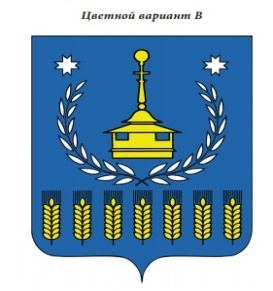 В Е С Т Н И Кправовых актов Администрации муниципального образования «Муниципальный округ Воткинский район Удмуртской Республики»№ 4  апреля 2022 годаОфициальное изданиеосновано в  декабре 2009 годаУдмуртская Республика, г. Воткинск, ул. Красноармейская,  43а, 2022 годВестник  правовых актов Администрации муниципального образования «Муниципальный округ Воткинский район Удмуртской Республики издается в соответствии с решением Совета депутатов муниципального образования «Муниципальный округ Воткинский район Удмуртской Республики»  от 23.12.2009 г. № 325  «Об учреждении средства массовой информации «Вестник правовых актов  муниципального образования «Муниципальный округ Воткинский район Удмуртской Республики»                                       С О Д Е Р Ж А Н И Е                                                        стрАДМИНИСТРАЦИЯ МУНИЦИПАЛЬНОГО ОБРАЗОВАНИЯ «МУНИЦИПАЛЬНЫЙ ОКРУГ ВОТКИНСКИЙ РАЙОН УДМУРТСКОЙ РЕСПУБЛИКИ» «Удмурт Элькунысь ВоткА ЁРОС муниципал округ» МУНИЦИПАЛ КЫЛДЫТЭТЛЭН АдминистрациЕЗПОСТАНОВЛЕНИЕ01 апреля 2022 года                                                                                                    №550г. ВоткинскО внесении изменений в Постановление Администрации муниципального образования «Воткинский район» 
№ 1696 от 27.12.2018 года 
«Об определении мест (площадок) накопления твердых коммунальных отходов на территории муниципального образования «Воткинский район»		Руководствуясь Федеральным законом от 06.10.2003 № 131-ФЗ «Об общих принципах организации местного самоуправления в Российской Федерации», в соответствии с пунктом 4 статьи 13.4 Федерального закона от 24.06.1998 № 89-ФЗ «Об отходах производства и  потребления», Правилами обустройства мест (площадок) накопления твердых коммунальных отходов и ведения их реестра, утверждённых постановлением Правительства Российской Федерации от 31.08.2018 № 1039, руководствуясь Уставом муниципального образования «Муниципальный округ Воткинский район Удмуртской Республики», Администрация муниципального образования «Муниципальный округ Воткинский район Удмуртской Республики» ПОСТАНОВЛЯЕТ:1. Внести в Постановление Администрации муниципального образования «Воткинский район» № 1696 от 27.12.2018 года «Об определении мест (площадок) накопления твердых коммунальных отходов на территории муниципального образования «Воткинский район» следующее изменение:	1.1. Приложение № 1 Места (площадки) накопления, сбора и вывоза твердых коммунальных отходов с мест (площадок) накопления, сбора расположенных на территории муниципального образования «Воткинский район» к Постановлению изложить в новой редакции согласно Приложению № 1 к настоящему Постановлению.	2. Разместить настоящее Постановление на официальном сайте муниципального образования «Муниципальный округ Воткинский район Удмуртской Республики» в информационно – телекоммуникационной сети «Интернет».	3. Контроль за исполнением настоящего Постановления возложить на заместителя Главы Администрации муниципального образования «Муниципальный округ Воткинский район Удмуртской Республики» по строительству, ЖКХ и дорожной деятельности – Шумкова Валерия Витальевича.Глава муниципального образования					   И.П. ПрозоровПриложение № 1к ПостановлениюАдминистрации МО "Воткинский район"от 01 апреля 2022г №550Места (площадки) накопления твердых коммунальных отходов, расположенные на территории муниципального образования «Воткинский район»В таблице представлены фактические сведения о местах накопления ТКО и проектные потребности в контейнерах по населенным пунктам муниципального образования «Воткинский район»АДМИНИСТРАЦИЯ МУНИЦИПАЛЬНОГО ОБРАЗОВАНИЯ «МУНИЦИПАЛЬНЫЙ ОКРУГ ВОТКИНСКИЙ РАЙОН УДМУРТСКОЙ РЕСПУБЛИКИ» «Удмурт Элькунысь ВоткА ЁРОС муниципал округ» МУНИЦИПАЛ КЫЛДЫТЭТЛЭН АдминистрациЕЗПОСТАНОВЛЕНИЕ12 апреля 2022 года                                                                                                    №587г. ВоткинскО признании утратившими силу нормативно-правовых актов		В связи с преобразованием муниципальных образований на территории Воткинского района и на основании Закона Удмуртской Республики от 10.06.2021г. № 65-РЗ 
«О преобразовании муниципальных образований, образованных на территории Воткинского района Удмуртской Республики, и наделении вновь образованных муниципальных образований статусом муниципального округа», руководствуясь Уставом муниципального образования «Муниципальный округ Воткинский район Удмуртской Республики», 		Администрация муниципального образования «Муниципальный округ Воткинский район Удмуртской Республики» ПОСТАНОВЛЯЕТ:1. Признать утратившими силу:- постановление Администрации муниципального образования «Воткинский район» от 10.07.2015г. № 1608 «Об утверждении Порядка размещения сведений о доходах, расходах, об имуществе и обязательствах имущественного характера лиц, замещающих должности муниципальной службы в Администрации муниципального образования «Воткинский район» и отраслевых (функциональных) органах Администрации, и членов их семей на официальном сайте муниципального образования «Воткинский район» и предоставления этих сведений средствам массовой информации для опубликования»;- постановление Администрации муниципального образования «Воткинский район» от 03.10.2016г. № 1746 «О внесении изменений в Порядок размещения сведений о доходах, расходах, об имуществе и обязательствах имущественного характера лиц, замещающих должности муниципальной службы в Администрации муниципального образования «Воткинский район» и отраслевых (функциональных) органах Администрации, и членов их семей на официальном сайте муниципального образования «Воткинский район» и предоставления этих сведений средствам массовой информации для опубликования, утвержденный постановление Администрации муниципального образования «Воткинский район» от 10.07.2015г. № 1608»;- постановление Администрации муниципального образования «Воткинский район» от 17.12.2020г. № 1391 «О внесении изменения в Порядок размещения сведений о доходах, расходах, об имуществе и обязательствах имущественного характера лиц, замещающих должности муниципальной службы в Администрации муниципального образования «Воткинский район» и отраслевых (функциональных) органах Администрации, и членов их семей на официальном сайте муниципального образования «Воткинский район» и предоставления этих сведений общероссийским, республиканским и районным средствам массовой информации для опубликования, утвержденный постановлением Администрации муниципального образования «Воткинский район» от 10.07.2015г. № 1608»;- постановление Администрации муниципального образования «Воткинский район» от 17.07.2020г. № 1659 «Об утверждении Перечня должностей муниципальной службы в Администрации и отраслевых (функциональных) органах Администрации муниципального образования «Воткинский район», при назначении на которые граждане и при замещении которых муниципальные служащие Администрации и отраслевых (функциональных) органов Администрации муниципального образования «Воткинский район» обязаны предоставлять сведения о своих доходах, расходах, об имуществе и обязательствах имущественного характера, а также сведения о доходах, об имуществе и обязательствах имущественного характера своих супруги (супруга) и несовершеннолетних детей»;- постановление Администрации муниципального образования «Воткинский район» от 12.05.2021г. № 487 «О внесении изменений и дополнений в Перечень должностей муниципальной службы в Администрации и отраслевых (функциональных) органах Администрации муниципального образования «Воткинский район», при назначении на которые граждане и при замещении которых муниципальные служащие Администрации и отраслевых (функциональных) органов Администрации муниципального образования «Воткинский район» обязаны предоставлять сведения о своих доходах, расходах, об имуществе и обязательствах имущественного характера, а также сведения о доходах, об имуществе и обязательствах имущественного характера своих супруги (супруга) и несовершеннолетних детей, утвержденный постановлением Администрации муниципального образования «Воткинский район» от 17.07.2020г. № 659»;- постановление Администрации муниципального образования «Воткинский район» от 13.07.2020г. № 630 «Об утверждении Перечня коррупционно-опасных должностей муниципальной службы в Администрации и отраслевых (функциональных) органах Администрации муниципального образования «Воткинский район», замещение которых связано с коррупционными рисками (коррупционно-опасные должности)»;- постановление Администрации муниципального образования «Воткинский район» от 12.05.2021г. № 486 «О внесении изменений и дополнений в Перечень коррупционно-опасных должностей муниципальной службы в Администрации и отраслевых (функциональных) органах Администрации муниципального образования «Воткинский район», замещение которых связано с коррупционными рисками (коррупционно-опасные должности), утвержденный постановлением Администрации муниципального образования «Воткинский район» от 13.07.2020г. № 630»;- постановление Администрации муниципального образования «Воткинский район» от 22.07.2020г. № 687 «О внесении изменений и дополнений в Перечень должностей муниципальной службы в Администрации муниципального образования «Воткинский район», при замещении которых на гражданина после увольнения с муниципальной службы налагаются ограничения при заключении трудового или гражданско-правового договора, установленные подпунктом 1.1 пункта 1 статьи 15 Федерального закона от 02.03.2007г. № 25-ФЗ «О муниципальной службе в Российской Федерации и статьей 12 Федерального закона от 25.12.2008г. № 273-ФЗ «О противодействии коррупции», Утвержденное постановлением Администрации муниципального Образования «Воткинский район»» от 22.07.2020г. № 687»;- постановление Администрации муниципального образования «Воткинский район» от 22.04. 2013 г. N 697 «Об утверждении Порядка размещения  сведений о доходах, об имуществе и обязательствах имущественного характера руководителей муниципальных учреждений муниципального образования «Воткинский район» и членов их семей на официальном сайте муниципального образования «Воткинский район» в информационно-телекоммуникационной сети Интернет и предоставления этих сведений районным средствам массовой информации для опубликования»; - постановление Администрации муниципального образования «Воткинский район» от 29.09. 2015 г. N 2370 «О внесении изменений в Порядок размещения сведений о доходах, об имуществе и обязательствах имущественного характера руководителей муниципальных учреждений муниципального образования «Воткинский район» и членов их семей на официальном сайте муниципального образования «Воткинский район» в информационно-телекоммуникационной сети Интернет и предоставления этих сведений районным средствам массовой информации для опубликования, утвержденный постановлением Администрации муниципального образования «Воткинский район» от 22.04.2013г. № 697»;- постановление Администрации муниципального образования «Воткинский район» от 15.02.2021г. N 140 «О внесении изменения в Порядок размещения сведений о доходах, об имуществе и обязательствах имущественного характера руководителей муниципальных учреждений муниципального образования «Воткинский район» и членов их семей на официальном сайте муниципального образования «Воткинский район» в информационно-телекоммуникационной сети Интернет и предоставлению этих сведений районным средствам массовой информации для опубликования, утвержденный постановлением Администрации муниципального образования «Воткинский район» от 22.04.2013г. № 697»;- постановление Администрации муниципального образования «Воткинский район» от 25.03.2013г. N 475 «Об утверждении Положения о порядке проверки достоверности и полноты сведений о доходах, об имуществе и обязательствах имущественного характера, представленных лицом, поступающим на должность руководителя муниципального учреждения муниципального образования «Воткинский район», и руководителем муниципального учреждения муниципального образования «Воткинский район»;- постановление Администрации муниципального образования «Воткинский район» от 29.09.2015г.N 2368 «О внесении изменений в постановление Администрации муниципального образования «Воткинский район» от 25.03.2013г. № 475 «Об утверждении Положения о порядке проверки достоверности и полноты сведений о доходах, представляемых лицом, поступающим на должность руководителя муниципального учреждения муниципального образования «Воткинский район», и руководителем муниципального учреждения муниципального образования «Воткинский район»;- постановление Администрации муниципального образования «Воткинский район» от 27.12.2018г.N 1699 «О внесении изменений в Положение о порядке проверки достоверности и полноты сведений о доходах, представляемых лицом, поступающим на должность руководителя муниципального учреждения муниципального образования «Воткинский район», и руководителем муниципального учреждения муниципального образования «Воткинский район», утвержденное постановлением Администрации муниципального образования «Воткинский район» от 25.03.2013г. № 475»;- постановление Администрации муниципального образования «Воткинский район» от 17.03.2021г.N 260 «О внесении изменений в Положение о порядке проверки достоверности и полноты сведений о доходах, об имуществе и обязательствах имущественного характера, представленных лицом, поступающим на должность руководителя муниципального учреждения муниципального образования «Воткинский район», и руководителя муниципального учреждения муниципального образования «Воткинский район», утвержденное постановлением Администрации муниципального образования «Воткинский район» от 25.03.2013г. № 475»;- постановление Администрации муниципального образования «Воткинский район» от 25.02.2013г.N 274 «Об утверждении Положения о порядке предоставления лицом, поступающим на должность руководителя муниципального учреждения муниципального образования «Воткинский район, а также руководителем муниципального учреждения муниципального образования «Воткинский район» сведений о своих доходах, об имуществе и обязательствах имущественного характера и о доходах, об имуществе и обязательствах имущественного характера супруги (супруга) и несовершеннолетних детей»;- постановление Администрации муниципального образования «Воткинский район» от 29.09.2015г. N 2369 «О внесении изменений в постановление Администрации муниципального образования «Воткинский район» от 25.02.2013г. № 274 «О порядке предоставления лицом, поступающим на должность руководителя муниципального учреждения муниципального образования «Воткинский район, а также руководителем муниципального учреждения муниципального образования «Воткинский район» сведений о своих доходах, об имуществе и обязательствах имущественного характера и о доходах, об имуществе и обязательствах имущественного характера супруги (супруга) и несовершеннолетних детей»;- постановление Администрации муниципального образования «Воткинский район» от 24.09.2020г.N 931 «О внесении изменения в Положение о порядке предоставления лицом, поступающим на должность руководителя муниципального учреждения муниципального образования «Воткинский район, а также руководителем муниципального учреждения муниципального образования «Воткинский район» сведений о своих доходах, об имуществе и обязательствах имущественного характера и о доходах, об имуществе и обязательствах имущественного характера супруги (супруга) и несовершеннолетних детей, утвержденное постановлением Администрации муниципального образования «Воткинский район» 
от 25.02.20103г. № 274»;- постановление Администрации муниципального образования «Воткинский район» от 15.02.2021г.N 139 «О внесении изменения в Положение о порядке предоставления лицом, поступающим на должность руководителя муниципального учреждения муниципального образования «Воткинский район, а также руководителем муниципального учреждения муниципального образования «Воткинский район» сведений о своих доходах, об имуществе и обязательствах имущественного характера и о доходах, об имуществе и обязательствах имущественного характера супруги (супруга) и несовершеннолетних детей, утвержденное постановлением Администрации муниципального образования «Воткинский район» 
от 25.02.2013г. № 274»;- постановление Администрации муниципального образования «Воткинский район» от 07.04.2016г. № 603 «Об утверждении Положения о комиссии по соблюдению требований к служебному поведению муниципальных служащих Администрации муниципального образования «Воткинский район» и урегулированию конфликта интересов»;- постановление Администрации муниципального образования «Воткинский район» от 23.03.2017г. № 531 «О внесении изменений в Положение о комиссии по соблюдению требований к служебному поведению муниципальных служащих Администрации муниципального образования «Воткинский район» и урегулированию конфликта интересов, утвержденное постановлением Администрации муниципального образования «Воткинский район» от 07.04.2016г. № 603»;- постановление Администрации муниципального образования «Воткинский район» от 20.11.2017г. № 1831 «О внесении изменений в Положение о комиссии по соблюдению требований к служебному поведению муниципальных служащих Администрации муниципального образования «Воткинский район» и урегулированию конфликта интересов, утвержденное постановлением Администрации муниципального образования «Воткинский район» от 07.04.2016г. № 603»;- постановление Администрации муниципального образования «Воткинский район» от 13.12.2018г. № 1635 «О внесении изменений в Положение  о комиссии по соблюдению требований к служебному поведению муниципальных служащих Администрации муниципального образования «Воткинский район» и урегулированию конфликта интересов, утвержденное постановлением Администрации муниципального образования «Воткинский район» от 07.04.2016г. № 603»;- постановление Администрации муниципального образования «Воткинский район» от 13.05.2020г. № 427 «О внесении изменений в Положение о комиссии по соблюдению требований к служебному поведению муниципальных служащих Администрации муниципального образования «Воткинский район» и урегулированию конфликта интересов, утвержденное постановлением Администрации муниципального образования «Воткинский район» от 07.04.2016г. № 603»;- постановление Администрации муниципального образования «Воткинский район» от 19.06.2015г. № 1487 «Об утверждении Положения о представлении гражданином, претендующим на замещение должности муниципальной службы Администрации муниципального образования «Воткинский район», и муниципальными служащими Администрации муниципального образования «Воткинский район» сведений о своих доходах, об имуществе и обязательствах имущественного характера и сведений о доходах, об имуществе и обязательствах имущественного характера членов своей семьи»;-  постановление Администрации муниципального образования «Воткинский район» от 03.10.2016г. № 1747 «О внесении изменений в Положение о представлении гражданином, претендующим на замещение должности муниципальной службы Администрации муниципального образования «Воткинский район», и муниципальными служащими Администрации муниципального образования «Воткинский район» сведений о своих доходах, об имуществе и обязательствах имущественного характера и сведений о доходах, об имуществе и обязательствах имущественного характера членов своей семьи, утвержденное постановлением Администрации муниципального образования «Воткинский район» 
от 19.06.2015г. № 1487»;-   постановление Администрации муниципального образования «Воткинский район» от 13.05.2020г. № 426 «О внесении изменений в Положение о представлении гражданином, претендующим на замещение должности муниципальной службы Администрации муниципального образования «Воткинский район», и муниципальными служащими Администрации муниципального образования «Воткинский район» сведений о своих доходах, об имуществе и обязательствах имущественного характера и сведений о доходах, об имуществе и обязательствах имущественного характера членов своей семьи, утвержденное постановление Администрации муниципального образования «Воткинский район» 
от 19.06.2015г. № 1487»;-  постановление Администрации муниципального образования «Воткинский район» от 15.02.2021г. № 137 «О внесении изменений в Положение о представлении гражданином, претендующим на замещение должности муниципальной службы Администрации муниципального образования «Воткинский район», и муниципальными служащими Администрации муниципального образования «Воткинский район» сведений о своих доходах, об имуществе и обязательствах имущественного характера и сведений о доходах, об имуществе и обязательствах имущественного характера членов своей семьи, утвержденное постановление Администрации муниципального образования «Воткинский район» 
от 19.06.2015г. № 1487»;- распоряжение Администрации муниципального образования «Воткинский район» 
от 26.05.2009г.№ 326   «Об утверждении Положения «Об обработке персональных данных муниципальных служащих администрации муниципального образования «Воткинский район» и работников, занимающих должности, не отнесенные к муниципальным должностям и осуществляющих техническое обеспечение деятельности администрации муниципального образования «Воткинский район» и рабочих, обслуживающих деятельность администрации муниципального образования «Воткинский район»;- распоряжение Администрации муниципального образования «Воткинский район» 
от 07.07.2015г.№ 253 «О внесении изменений в Положение об обработке персональных данных муниципальных служащих Администрации муниципального образования «Воткинский район» и работников, замещающих должности, не отнесенные к муниципальным должностям, и осуществляющих техническое обеспечение деятельности Администрации муниципального образования «Воткинский район» и рабочих, обслуживающих деятельность Администрации муниципального образования «Воткинский район», утвержденное распоряжением Администрации муниципального образования «Воткинский район» 
от 26.05.2009г. № 326»;-  распоряжение Администрации муниципального образования «Воткинский район» от 08.08.2017г.№ 404 «О внесении изменений в Положение об обработке персональных данных муниципальных служащих Администрации муниципального образования «Воткинский район» и работников, замещающих должности, не отнесенные к муниципальным должностям, и осуществляющих техническое обеспечение деятельности Администрации муниципального образования «Воткинский район» и рабочих, обслуживающих деятельность Администрации муниципального образования «Воткинский район», утвержденное распоряжением Администрации муниципального Образования «Воткинский район» от 26.05.2009г. № 326»;-  распоряжение Администрации муниципального образования «Воткинский район» от 14.02.2011г.№ 95 «Об утверждении Кодекса этики и служебного поведения муниципальных служащих Администрации муниципального образования «Воткинский район»;- распоряжение Администрации муниципального образования «Воткинский район» от 30.09.2016г. № 374 «О внесении изменений в Кодекс этики и служебного поведения муниципальных служащих Администрации муниципального образования «Воткинский район», утвержденный распоряжением Администрации муниципального образования «Воткинский район» от 14.02.2011г. № 95»;- распоряжение Администрации муниципального образования «Воткинский район» 
от 30.08.2018г. « 450 «О внесении изменений в распоряжение Администрации муниципального образования «Воткинский район» от 09.11.2018г. № 173 «Об утверждении порядка работы телефона «горячей линии» для приема сообщений граждан и юридических лиц по фактам коррупции в Администрации муниципального образования «Воткинский район».- постановление Администрации муниципального образования «Болгуринское» 
от 14.07.2015г. № 45 «Об утверждении Порядка размещения сведений о доходах, расходах, об имуществе и обязательствах имущественного характера лиц, замещающих должности муниципальной службы в Администрации муниципального образования «Болгуринское» и членов их семей на официальном сайте муниципального образования «Болгуринское» и предоставления этих сведений общероссийским, республиканским и районным средствам массовой информации для опубликования»;- постановление Администрации муниципального образования «Большекиварское» 
от 07.08.2015г. № 21 «Об утверждении Порядка размещения сведений о доходах, расходах, об имуществе и обязательствах имущественного характера лиц, замещающих должности муниципальной службы в Администрации муниципального образования «Большекиварское» и членов их семей на официальном сайте муниципального образования «Большекиварское» и предоставления этих сведений средствам массовой информации для опубликования»;- постановление Администрации муниципального образования «Большекиварское» от 15.02.2021 № 08 " О внесении изменения в Порядок   размещения сведений о доходах, расходах, об имуществе и обязательствах имущественного характера лиц, замещающих должности муниципальной службы в Администрации муниципального образования «Большекиварское»   и членов их семей на официальном сайте муниципального образования «Большекиварское» и предоставления этих сведений средствам массовой информации для опубликования от 07.08.2015 № 21"- постановление Администрации муниципального образования «Верхнеталицкое» 
от 27.12.2019г. № 37 «Об утверждении Порядка размещения сведений о доходах, расходах, об имуществе и обязательствах имущественного характера лиц, замещающих должности муниципальной службы в Администрации муниципального образования «Верхнеталицкое» и членов их семей на официальном сайте муниципального образования «Верхнеталицкое» и предоставления этих сведений общероссийским, республиканским и районным средствам массовой информации для опубликования»;- постановление Администрации муниципального образования «Верхнеталицкое» от 24.12.2020г.№ 34 «О внесении изменения в Порядок размещения сведений о доходах, расходах, об имуществе и обязательствах имущественного характера лиц, замещающих должности муниципальной службы в Администрации муниципального образования «Верхнеталицкое» и членов их семей на официальном сайте муниципального образования «Верхнеталицкое» и предоставления этих сведений средствам массовой информации для опубликования, утвержденный постановлением Администрации муниципального образования «Верхнеталицкое» от 28.12.2019г. № 37».- постановление Администрации муниципального образования «Гавриловское» 
от 21.09.2015г. № 39 «Об утверждении Порядка размещения сведений о доходах, расходах, об имуществе и обязательствах имущественного характера лиц, замещающих должности муниципальной службы в Администрации муниципального образования «Гавриловское» и членов их семей на официальном сайте муниципального образования «Гавриловское» и предоставления этих сведений средствам массовой информации для опубликования»;- постановление Администрации муниципального образования «Гавриловское» 
от 15.02.2021г. № 8-2 «О внесении изменений в «Порядок размещения сведений о доходах, расходах, об имуществе и обязательствах имущественного характера лиц, замещающих должности муниципальной службы в Администрации муниципального образования «Гавриловское» и членов их семей на официальном сайте муниципального образования «Гавриловское» и предоставления этих сведений средствам массовой информации для опубликования».- постановление Администрации муниципального образования «Июльское» 
от 01.03.2017г.№ 15 «Об утверждении Порядка размещения сведений о доходах, расходах, об имуществе и обязательствах имущественного характера лиц, замещающих должности муниципальной службы в Администрации муниципального образования «Июльское» и членов их семей на официальном сайте муниципального образования «Июльское» и предоставления этих сведений средствам массовой информации для опубликования»;- постановление Администрации муниципального образования «Июльское» 
от 01.02.2021г.№ 6 «О внесении изменений в Порядок размещения сведений о доходах, расходах, об имуществе и обязательствах имущественного характера лиц, замещающих должности муниципальной службы в Администрации муниципального образования «Июльское» и членов их семей на официальном сайте муниципального образования «Июльское» и предоставления этих сведений средствам массовой информации для опубликования, утверждённый постановлением Администрации муниципального образования «Июльское» от 01 марта 2017 г. N 15».- постановление Администрации муниципального образования «Камское» 
от 07.07.2015г.№ 40 «Об утверждении Порядка размещения сведений о доходах, расходах, об имуществе и обязательствах имущественного характера лиц, замещающих должности муниципальной службы в Администрации муниципального образования «Камское» и отраслевых (функциональных) органах Администрации и членов их семей на официальном сайте муниципального образования «Камское» и предоставления этих сведений средствам массовой информации для опубликования»;- постановление Администрации муниципального образования «Камское» 
от 17.10.2016г. № 38 «Об утверждении Порядка размещения сведений о доходах, расходах, об имуществе и обязательствах имущественного характера лиц, замещающих должности муниципальной службы в Администрации муниципального образования «Камское» и отраслевых (функциональных) органах Администрации и членов их семей на официальном сайте муниципального образования «Камское» и предоставления этих сведений средствам массовой информации для опубликования»;- постановление Администрации муниципального образования «Камское» от 27.01.2021г. № 4 «О внесении изменений в  Порядок размещения сведений о доходах, расходах, об имуществе и обязательствах имущественного характера лиц, замещающих должности муниципальной службы в Администрации муниципального образования «Камское» и членов их семей на официальном сайте муниципального образования «Камское» и предоставления этих сведений средствам массовой информации для опубликования, утвержденный постановлением 07.07.2015 №40».- постановление Администрации муниципального образования «Кукуевское» 
от 04.09.2015г.№ 36 «Об утверждении Порядка размещения сведений о доходах, расходах, об имуществе и обязательствах имущественного характера лиц, замещающих должности муниципальной службы в Администрации муниципального образования «Кукуевское» и членов их семей на официальном сайте муниципального образования «Кукуевское» и предоставления этих сведений средствам массовой информации для опубликования»;- постановление Администрации муниципального образования «Кукуевское» 
от 15.02.2021г. № 5 «О внесении изменения в Порядок размещения сведений о доходах, расходах, об имуществе и обязательствах имущественного характера лиц, замещающих должности муниципальной службы в Администрации муниципального образования «Кукуевское»  и членов их семей на официальном сайте муниципального образования «Кукуевское» и предоставления этих сведений средствам массовой информации для опубликования, утвержденный постановлением Администрации муниципального образования «Кукуевское» от 04.09.2015г. № 36».- постановление Администрации муниципального образования «Кварсинское» от 18.09.2015г.№ 49 «Об утверждении Порядка размещения сведений о доходах, расходах, об имуществе и обязательствах имущественного характера лиц, замещающих должности муниципальной службы в Администрации муниципального образования «Кварсинское» и отраслевых (функциональных) органах Администрации и членов их семей на официальном сайте муниципального образования «Кварсинское» и предоставления этих сведений общероссийским, республиканским и районным средствам массовой информации для опубликования»;- постановление Администрации муниципального образования «Кварсинское» 
от 11.10.2016г.№ 62 «О внесении изменений в Порядок размещения сведений о доходах, расходах, об имуществе и обязательствах имущественного характера лиц, замещающих должности муниципальной службы в Администрации муниципального образования «Кварсинское» и членов их семей на официальном сайте муниципального образования «Кварсинское»  и предоставления этих сведений средствам массовой информации для  опубликования», утвержденный Постановлением Администрации муниципального образования  «Кварсинское» от 18.09.2015г. № 49»;- постановление Администрации муниципального образования «Кварсинское» 
от 30.12.2020г.№ 91 «О внесении изменения в Порядок размещения сведений о доходах, расходах, об имуществе и обязательствах имущественного характера лиц,  замещающих должности муниципальной службы в Администрации муниципального образования «Кварсинское» и отраслевых (функциональных) органах Администрации, и членов их семей  на официальном сайте муниципального образования «Кварсинское» и предоставления этих сведений средствам массовой информации для опубликования», утвержденный  Постановлением Администрации муниципального образования «Кварсинское» 
от 18.09.2015г. № 49.- постановление Администрации муниципального образования «Первомайское» 
от 15.09.2015г. № 111 «Об утверждении Порядка размещения сведений о доходах, расходах, об имуществе и обязательствах имущественного характера лиц, замещающих должности муниципальной службы в Администрации муниципального образования «Первомайское», и членов их семей на официальном сайте муниципального образования «Первомайское» и предоставления этих сведений средствам массовой информации для опубликования»;- постановление Администрации муниципального образования «Первомайское» от 01.02. 2021г.№ 5 «О внесении изменения в Порядок размещения сведений о доходах, расходах, об имуществе и обязательствах имущественного характера лиц, замещающих должности муниципальной службы в Администрации муниципального образования «Первомайское», и членов их семей на официальном сайте муниципального образования «Первомайское» и предоставления этих сведений средствам массовой информации для опубликования, утвержденный постановлением Администрации муниципального образования «Первомайское» от 15.09.2015г. № 111».- постановление Администрации муниципального образования «Перевозинское» 
от 06.07.2015г.№ 39 «Об утверждении Порядка размещения сведений о доходах, расходах, об имуществе и обязательствах имущественного характера лиц, замещающих должности муниципальной службы в Администрации муниципального образования «Перевозинское» и членов их семей на официальном сайте муниципального образования «Перевозинское» и предоставления этих сведений общероссийским и районным средствам массовой информации для опубликования»;- постановление Администрации муниципального образования «Перевозинское» 
от 20.12.2020 года № 33 «О внесении изменений в Порядок размещения сведений о доходах, расходах, об имуществе и обязательствах имущественного характера лиц, замещающих должности муниципальной службы в Администрации муниципального образования «Перевозинское» и членов их семей на официальном сайте муниципального образования «Перевозинское» и предоставления этих сведений общероссийским и районным средствам массовой информации для опубликования, утвержденный постановлением Администрации муниципального образования «Перевозинское» от 06.07.2015 года № 39».. 
 	- распоряжение Главы  муниципального образования «Нововолковское» 
от 26.07.2013г.№ 44 «Об утверждении Порядка размещения сведений о доходах, расходах, об имуществе и обязательствах имущественного характера муниципальными служащими Администрации муниципального образования «Нововолковское» в информационно-телекоммуникационной сети Интернет и представления этих сведений средствам массовой информации для опубликования»;- распоряжение Администрации муниципального образования «Светлянское» 
от 29.07.2013г. № 39 «Об утверждении Порядка размещения сведений о доходах, расходах, об имуществе и обязательствах имущественного характера муниципальными служащими Администрации муниципального образования «Светлянское» на официальном сайте муниципального образования «Воткинский район» в информационно-телекоммуникационной сети Интернет и предоставления этих сведений средствам массовой информации для опубликования»;- распоряжение Администрации муниципального образования «Светлянское» 
от 25.12.2020г. № 46 «О внесении изменений в Порядок размещения сведений о доходах, расходах, об имуществе и обязательствах имущественного характера муниципальными служащими Администрации муниципального образования «Светлянское» на официальном сайте муниципального образования «Воткинский район» в информационно-телекоммуникационной сети Интернет и предоставления этих сведений средствам массовой информации для опубликования».Глава муниципального образования					 И.П. ПрозоровАДМИНИСТРАЦИЯ МУНИЦИПАЛЬНОГО ОБРАЗОВАНИЯ «МУНИЦИПАЛЬНЫЙ ОКРУГ ВОТКИНСКИЙ РАЙОН УДМУРТСКОЙ РЕСПУБЛИКИ» «Удмурт Элькунысь ВоткА ЁРОС муниципал округ» МУНИЦИПАЛ КЫЛДЫТЭТЛЭН АдминистрациЕЗПОСТАНОВЛЕНИЕ12 апреля 2022 года                                                                                                    №589г. ВоткинскО проведении районного  конкурсапрофильных программ правоохранительнойнаправленности для несовершеннолетнихВ целях выявления лучших профильных программ правоохранительной направленности для несовершеннолетних в рамках реализации муниципальной программы профилактики правонарушений на 2015 – 2024 годы,  реализуемой на территории Воткинского района, в целях профилактики правонарушений среди несовершеннолетнихАдминистрация муниципального образования «Муниципальный округ Воткинский район Удмуртской Республики» ПОСТАНОВЛЯЕТ:Провести в период с 18 апреля по 31 августа 2022 года районный  конкурс профильных программ правоохранительной направленности для несовершеннолетних (далее – Конкурс);Утвердить положение  о проведении Конкурса (Приложение 1);Утвердить состав конкурсной комиссии (Приложение 2);Начальнику Районного управления образования (Е.П.Вострокнутовой) организовать участие образовательных учреждений   в Конкурсе;Контроль над  исполнением настоящего распоряжения возложить на заместителя Главы Администрации муниципального образования «Муниципальный округ Воткинский район Удмуртской Республики» по социальным вопросам С.А. Кузьминой.Глава муниципального образования 			                               И.П. Прозоров                                                                                                                 Приложение                                                                                                        к постановлению Администрации                                                                                      МО «Муниципальный округ Воткинский район  УР»                                                                            от    12.04.2022 № 589          ПОЛОЖЕНИЕо проведении районного конкурса профильных программ правоохранительной направленности для несовершеннолетних1. Общие положения1.1. Районный  конкурс профильных программ правоохранительной направленности для несовершеннолетних (далее – Конкурс) проводится в рамках реализации муниципальной   программы профилактики правонарушений  на 2015 – 2024 годы, реализуемой  на территории МО «Воткинский район».1.2. Конкурс проводится с 18 апреля по 31 августа  2022 года.2. Цели и задачи конкурса2.1. Целью конкурса является выявление  лучших практик по реализации профильных программ организации отдыха детей и их оздоровления, направленных на профилактику правонарушений несовершеннолетних. Задачи:- выявление лучших профильных программ правоохранительной направленности, реализуемых в 2022 году, в организациях отдыха детей и их оздоровления;- занятость несовершеннолетних, состоящих на различных видах учета, и «группы риска» в каникулярное время;- изучение, обобщение, распространение опыта, эффективных форм и методов работы, направленных на совершенствование организации отдыха детей и их оздоровления;- формирование банка данных программ по обеспечению организации отдыха детей и их оздоровления.     Представленные на конкурс программы должны соответствовать действующему законодательству Российской Федерации, создавать условия для реализации духовных, интеллектуальных, творческих, физических и социальных потребностей детей и подростков в период  каникул, а также отражать комплекс мероприятий по соблюдению безопасности жизнедеятельности детей и подростков в каникулярный период.3. Организаторы конкурса 3.1 Организатором конкурса является Администрация муниципального образования «Муниципальный округ Воткинский район Удмуртской Республики».4. Участники конкурса4.1. Участниками Конкурса являются общеобразовательные учреждения Воткинского района.4.2. Участниками конкурсных программ являются учащиеся общеобразовательных учреждений Воткинского района, в том числе несовершеннолетние, состоящие на различных видах учета.5. Перечень документов и требования к конкурсным материалам5.1. Для участия в Конкурсе необходимо предоставить: - заявку на участие в Конкурсе (Приложение 1);- профильную программу правоохранительной направленности для несовершеннолетних. Структура программы представлена в Приложении 2.5.2. На Конкурс могут быть представлены программы по следующим направлениям:           - реализация  в рамках пришкольных лагерей с дневным пребыванием детей; - реализация в рамках организованной каникулярной занятости вне пришкольного лагеря. 5.3. Программа предоставляется в электронном виде на адрес электронной почты nikolaeva.gv@yandex.ru . 6.  Порядок и сроки проведения конкурса6.1. Конкурс проводится в 4 этапа:I этап – с 18 апреля по 13 мая 2022 года – прием заявок и программ, представленных на Конкурс;II этап – с 14 мая по 31 мая 2022 года – подведение  итогов I этапа Конкурса;III этап – с 1 июня по 19 августа 2022 года – реализация конкурсных программ. По завершении этого этапа необходимо заполнить и направить до 29 августа 2022 г на электронную почту nikolaeva.gv@yandex.ru отчет по реализации программы (Приложение 3);IV этап – с 29 августа по 31 августа 2022 года – подведение и объявление итогов КонкурсаРеализованные  программы проходят окончательную оценку, определяются победители Конкурса.7. Основные критерии оценки программНа II этапе представленные на Конкурс материалы проходят оценку по следующим критериям (Приложение 4):- обоснование актуальности программы;- целостность, логичность, полнота изложения;- инновационность;-учет возрастных, индивидуальных и др. особенностей участников программы (несовершеннолетних);- социальная значимость;- соответствие результата цели программы;- планируемое ресурсное обеспечение (материально-техническая база, привлечение специалистов доп. образования и пр.).На IV этапе реализованные Конкурсные программы  проходят оценку по следующим критериям (Приложение 5):- результативность (реализация целей программы – будет учитываться фактическая реализация программы: количество проведенных мероприятий, количество задействованных участников);- ресурсное обеспечение (материально-техническая база, привлечение специалистов доп. образования).При подведении итогов Конкурса  оценки II и IV этапов будут суммироваться (Приложение 4,5) и будет составлен итоговый рейтинг программ правоохранительной направленности для несовершеннолетних.8. Подведение итогов Конкурса9.1. Итоги конкурса подводятся конкурсной комиссией и оформляются протоколом.9.2. По итогам Конкурса на основании решения конкурсной комиссии  издается распоряжение о победителях конкурса.9.3.Участники Конкурса, программы которых займут 1, 2, 3 места, награждаются дипломами и подарками. Все остальные участники Конкурса получат сертификаты об участии. Приложение 1к Положению Конкурса профильных программ правоохранительной  направленности для несовершеннолетних Заявкана участие районного дистанционного конкурса профильных программ правоохранительной направленности для несовершеннолетнихДата заполненияПодпись руководителя организацииПриложение 2к Положению Конкурса профильных программ правоохранительной  направленности для несовершеннолетнихСТРУКТУРА ПРОГРАММЫТитульная страница должна содержать:название Программы;данные об авторе Программы (ФИО, должность);специализация Программы;год и место составления Программы;ПАСПОРТ ПРОГРАММЫВведение, пояснительная записка Обоснование темы, идеи, на которые направлена программа. История создания, опыт в реализации подобных программ.Актуальность программы, ее новизнаОсобенности участников программыПедагогическая идея, воспитательный эффект2. Цели, задачи и планируемые результаты ПрограммыУкажите цель программы, задачи и предполагаемые результаты для всех участников программы, включая детей, педагогический коллектив, родителей, общество. Задачи (не более четырёх) должны быть:реальными;чётко сформулированными;социально - значимыми для учреждения, муниципального образования;количественно - определёнными; достижимыми в процессе реализации Программы.3. Содержание ПрограммыДается описание основных форм и методов работы и их содержание. Укажите так же план-сетку мероприятий:Кадры ПрограммыУказываются все специалисты, необходимые для реализации Программы, их квалификация, функционал.Оценка результативности ПрограммыУкажите следующую информацию:измеримые результаты реализации Программы (количество задействованных подростков, в том числе, состоящих на различных видах учета, выполнение плана мероприятий).методика оценки эффективности проведенных мероприятий и значимости результатов (анкетирование, экспертная оценка, отзывы участников).6. Финансовое обеспечение ПрограммыФинансирование Программы осуществляется за счёт:средств бюджета Удмуртской Республики на организацию отдыха детей и подростков;средств бюджета муниципального образования;собственных средств организации;спонсорских средств;родительских средств.(оставить только нужное, указать, на что будут использованы данные средства)7. Приложения к Программе Приложение 3 к Положению Конкурса профильных программ правоохранительной  направленности для несовершеннолетнихОтчет по реализации программы(наименование профильной программы и учебной организации, на базе которой реализована  программа)Приложение 4к Положению Конкурса профильных программ правоохранительной  направленности для несовершеннолетнихЛист оценивания II этапа(наименование профильной программы и учебной организации, на базе которой реализуется программа)Приложение 5 к Положению Конкурса профильных программ правоохранительной  направленности для несовершеннолетнихЛист оценивания IV этапа(наименование профильной программы и учебной организации, на базе которой реализована  программа)Приложение 2                                                                                                                             к Постановлению Администрации                                                                                                     МО «Муниципальный округ Воткинский район»                                                                                                                 От   12.04.2022 № 589Состав конкурсной комиссии Председатель конкурсной комиссии:С.А. Кузьмина, Заместитель Главы Администрации муниципального образования «Муниципальный округ Воткинский район Удмуртской Республики» по социальным  вопросам;Члены конкурсной комиссии:1. Е.П. Вострокнутова, начальник Районного управления образования Администрации муниципального образования  «Муниципальный округ Воткинский район Удмуртской Республики»;2. Г.В. Николаева, эксперт  МКУ «Центр образования Воткинского района» (по согласованию);3. М.А. Баженова, ведущий специалист-эксперт Районного управления образования Администрации муниципального образования  «Муниципальный округ Воткинский район Удмуртской Республики»; (по согласованию).АДМИНИСТРАЦИЯМУНИЦИПАЛЬНОГО ОБРАЗОВАНИЯ«МУНИЦИПАЛЬНЫЙ ОКРУГ ВОТКИНСКИЙ РАЙОНУДМУРТСКОЙ РЕСПУБЛИКИ»«Удмурт ЭлькунысьВоткА ЁРОС муниципал округ»МУНИЦИПАЛ КЫЛДЫТЭТЛЭНАдминистрациЕЗПОСТАНОВЛЕНИЕ12 апреля 2022  года                                                                                                 № 591г. ВоткинскО внесении изменений в муниципальную программу «Профилактика правонарушений  в муниципальном образовании «Воткинский район» на 2015-2024 годы», утвержденную Постановлением Администрации муниципального образования «Воткинский район»  от  11 июля 2014 года № 1429 В соответствии постановлением Администрации муниципального образования «Воткинский район» от 31 марта 2014 года № 591 «Об утверждении Порядка разработки реализации и оценки эффективности муниципальных программ муниципального образования «Воткинский район»,          	Администрация        муниципального        образования         « Муниципальный округ Воткинский район Удмуртской Республики» ПОСТАНОВЛЯЕТ:1. Внести в муниципальную программу «Профилактика правонарушений в муниципальном образовании «Воткинский район» на 2015-2024 годы», утвержденную Постановлением Администрации муниципального образования «Воткинский район» от 11.07.2014г. №1429 изменения и изложить в новой редакции согласно Приложению к настоящему постановлению. 1.1. Наименование муниципальной программы изложить в следующей редакции «Профилактика правонарушений в муниципальном образовании «Муниципальный округ Воткинский район Удмуртской Республики» на 2015-2024 годы»2. Настоящее постановление подлежит размещению на официальном сайте муниципального образования «Воткинский район»3. Контроль над исполнением настоящего постановления возложить на заместителя Главы Администрации муниципального образования «Муниципальный округ Воткинский район Удмуртской Республики» по социальным вопросам. Глава муниципального образования                                                                              И.П. ПрозоровПриложениек Постановлению АдминистрацииМО «Муниципальный округ  Воткинский район Удмуртской Республики»От 12.04.2022 года № 591Профилактика правонарушений в муниципальном образовании «Муниципальный округ Воткинский район Удмуртской Республики» на 2015-2024 годыПаспорт программыПаспорт подпрограммы«Профилактика правонарушений»муниципальной программы «Профилактика правонарушений в муниципальном образовании «Муниципальный округ Воткинский район Удмуртской Республики» на 2015-2024 годы1.1. Характеристика сферы деятельности	Правовую основу комплексной программы профилактики правонарушений МО «Муниципальный округ Воткинский район Удмуртской Республики» (далее - Программа) составляют Конституция Российской Федерации, федеральные законы, указы Президента Российской Федерации, Уголовный кодекс Российской Федерации, Кодекс Российской Федерации об административных правонарушениях, иные федеральные нормативные правовые акты, постановления Правительства РФ, а также принимаемые в соответствии с ними нормативно-правовые акты УР, Администрации муниципального образования «Муниципальный округ Воткинский район Удмуртской Республики», Совета депутатов муниципального образования «Муниципальный округ Воткинский район Удмуртской Республики». 	Муниципальные структуры, находящиеся в районе по месту жительства населения и расположения объектов профилактического воздействия, составляют основу всей системы субъектов профилактики правонарушений. Они обеспечивают максимальную доступность профилактического воздействия, действенность мер воздействия, их достаточность, адекватность и комплексность, индивидуальный подход в работе с людьми на основе единства социального контроля и оказания им помощи.	Администрация МО «Муниципальный округ Воткинский район Удмуртской Республики» поддерживает и поощряет деятельность организаций, учреждений и предприятий всех форм собственности по возрождению традиционных и созданию новых общественных структур профилактической направленности, участию в профилактике правонарушений, стимулируют формирование системы общественных объединений, создаваемых на добровольной основе для: - непосредственного участия в  профилактике правонарушений; - охраны людей и защиты их жизни, здоровья, чести и достоинства;- охраны помещений и защиты собственности;- охраны правопорядка;- разработки рекомендаций, консультирования граждан, оказания им иной помощи,         позволяющей избежать опасности стать жертвой правонарушения; оказания поддержки лицам, пострадавшим от правонарушений;- распространения знаний о приемах и способах самозащиты, обучения граждан этим приемам, а также правилам и навыкам взаимодействия с правоохранительными органами;- осуществления общественного контроля за деятельностью государственных органов по обеспечению безопасности населения, защиты прав и интересов лиц, пострадавших от правонарушений.	Организации, предприятия, учреждения, основанные на разных формах собственности, политические партии и движения, религиозные конфессии, различные ассоциации и фонды участвуют в профилактической деятельности по поручению государственных органов или органов местного самоуправления, либо по собственной инициативе в пределах и формах, определяемых законодательством Российской Федерации.1.2. Приоритеты, цели и задачи	Основной целью настоящей программы является повышение уровня безопасности граждан,  профилактика правонарушений, предотвращение проявлений фактов терроризма и экстремизма на территории муниципального образования «Муниципальный округ Воткинский район Удмуртской Республики», обеспечение надежной защиты жизни, здоровья, прав и свобод граждан, а также всех форм собственности.	Приоритетным направлением данной программы является профилактика правонарушений среди несовершеннолетних, борьба с пьянством, наркоманией, табакокурением в среде несовершеннолетних, а также проведение различных мероприятий с целью повышения уровня правового сознания населения муниципального образования «Муниципальный округ Воткинский район Удмуртской Республики».	Задачами программы являются:•	снижение уровня преступности и правонарушений на территории Воткинского района;•	воссоздание системы социальной профилактики правонарушений, направленной, прежде всего, на активизацию борьбы с пьянством, алкоголизмом, наркоманией; преступностью, безнадзорностью, беспризорностью несовершеннолетних; незаконной миграцией; реабилитация  лиц, освободившихся из мест лишения свободы;•	совершенствование нормативно-правовой базы по профилактике правонарушений;•	активизация участия и улучшение координации деятельности Администрации муниципального образования «Муниципальный округ Воткинский район Удмуртской Республики» в предупреждении правонарушений;•	вовлечение в предупреждение правонарушений предприятий, учреждений, организаций всех форм собственности, а также общественных организаций;•	снижение «правового нигилизма» населения, создание системы стимулов для ведения законопослушного образа жизни;•	повышение оперативности реагирования на заявления и сообщения о правонарушении за счет наращивания сил правопорядка и технических средств контроля за ситуацией в общественных местах;•	работы по предупреждению и профилактике правонарушений, совершаемых на улицах и в общественных местах;•	выявление и устранение причин и условий, способствующих совершению правонарушений.1.3. Целевые показатели (индикаторы)	Реализация мероприятий программы в области профилактики правонарушений в муниципальном образовании «Муниципальный округ Воткинский район Удмуртской Республики» позволит: сократить количество преступлений, совершаемых в общественных местах; сократить количество преступлений, совершаемых на улицах; сократить количество преступлений, совершаемых в общественных местах и на улицах в состоянии алкогольного опьянения. Также реализация данной программы позволит уменьшить число преступлений, совершаемых несовершеннолетними, и число несовершеннолетних, принявших участие в совершении преступлений, а также повысить эффективность работы в области профилактики преступлений, совершаемых несовершеннолетними, и проводимых мероприятий, направленных на предупреждение безнадзорности несовершеннолетних.Сведения о составе и значениях целевых показателей (индикаторов) программы представлены в приложении 1.  1.4 Сроки и этапы реализацииПрограмма реализуется в 2015-2024 годах. 1 этап: 2015-2019 годы 2 этап: 2020-2024 годы 1.5. Основные мероприятия1. Профилактика правонарушений в масштабах муниципального образования.	В рамках основного мероприятия осуществляются организационные мероприятия, которые направлены на обеспечение единства действий всех органов и организаций, участвующих в антикриминогенной деятельности.2. Профилактика правонарушений в рамках отдельной отрасли, сферы управления, предприятия, организации, учреждения.	В рамках основного мероприятия осуществляются организационные мероприятия, направленные на предупреждение возможных правонарушений в отдельных предприятиях, организациях, учреждениях. 3. Социальная профилактика и вовлечение общественности в предупреждение правонарушений.	В рамках основного мероприятия осуществляются организационные мероприятия, направленные на снижение «правового нигилизма» населения, создание стимулов для ведения законопослушного образа жизни, повышения уровня доверия граждан к деятельности органов полиции.4. Профилактика правонарушений в отношении определенных категорий лиц и по отдельным видам противоправной деятельности	В рамках основного мероприятия осуществляются организационные мероприятия, направленные на обеспечение общественного порядка, охрану жизни населения Воткинского района, на предупреждение возможной угрозы возникновения терактов, общественных беспорядков и выявление фактов незаконного хранения оружия.1.6. Меры муниципального регулирования	При Администрации муниципального образования «Воткинский район» создана Межведомственная комиссия профилактики правонарушений (МВКПП), которая осуществляет координацию деятельности субъектов профилактики правонарушений.	Деятельность МВКПП регламентируется разработанными и принятыми на региональном и муниципальном уровне нормативными правовыми актами.	Решения, принимаемые МВКПП и утвержденные Главой муниципального образования «Муниципальный округ Воткинский район Удмуртской Республики», обязательны для исполнения субъектами профилактики соответствующего уровня.	В рамках МВКПП могут создаваться рабочие комиссии по отдельным направлениям деятельности или для решения конкретной проблемы в сфере профилактики правонарушений.	В субъектах профилактики на внештатной основе создаются рабочие группы по взаимодействию с МВКПП и координации выполнения программных мероприятий и реализацией принимаемых на МВКПП решений в части их касающейся.	К участию в работе МВКПП могут приглашаться с их согласия представители судебных органов.	К полномочиям МВКПП относятся:- проведение комплексного анализа состояния профилактики правонарушений на территории Воткинского района с последующей выработкой рекомендаций субъектам профилактики;- разработка проектов долгосрочных региональных и муниципальных комплексных целевых программ по профилактике правонарушений, контроль за их выполнением, целевым использованием выделенных денежных средств;- предоставление Администрации МО «Муниципальный округ Воткинский район Удмуртской Республики» информации о состоянии профилактической деятельности, внесение предложений по повышению ее эффективности;- организация заслушивания руководителей субъектов профилактики по вопросам предупреждения правонарушений, устранения причин и условий, способствующих их совершению;-      координация деятельности субъектов профилактики по:предупреждению правонарушений, выработка мер по ее совершенствованию;подготовке проектов нормативных правовых актов в сфере профилактики правонарушений;укреплению взаимодействия и налаживанию тесного сотрудничества с населением, средствами массовой информации.1.7. Прогноз сводных показателей муниципальных заданий	В рамках подпрограммы «Профилактика правонарушений» в Воткинском районе муниципальные услуги как таковые населению не оказываются.1.8. Взаимодействие с органами государственной власти и местного самоуправления, организациями и гражданами	В рамках данной программы планируется тесное взаимодействие с органами государственной власти, направленное на снижение общего уровня правонарушений на территории Воткинского района, предупреждение и пресечение фактов распространения и потребления наркотиков и психотропных средств, проведение различных профилактических мероприятий, направленных на повышение уровня правосознания населения. 	Планируется далее развивать направление добровольной помощи в охране общественного порядка (различные волонтерские отряды, поддержка НД, МОСМ),  что повлечет за собой вовлечение населения в предупреждение правонарушений на территории  конкретного поселения, что положительно скажется на общем уровне правонарушений. 	Взаимодействие с организациями планируется проводить в форме бесед с трудовыми коллективами организаций по предупреждению возможных правонарушений и выработке общих рекомендаций по правилам поведения в экстремальной ситуации.  1.9. Ресурсное обеспечение	Ресурсное обеспечение подпрограммы «Профилактика правонарушений» составляет бюджет муниципального образования «Муниципальный округ Воткинский район Удмуртской Республики». 	Расходы на цели подпрограммы «Профилактика правонарушений» составят  тыс. рублей, в том числе по годам реализации муниципальной программы:Ресурсное обеспечение реализации программы за счет средств бюджета муниципального образования «Муниципальный округ Воткинский район Удмуртской Республики» представлено в приложении 5 к муниципальной программе.1.10. Риски и меры по управлению рисками	Финансовые риски связаны с ограниченностью бюджетных ресурсов на цели реализации программы,  а также с возможностью неэффективного использования бюджетных средств в ходе реализации мероприятий программы, что повлечет за собой не выполнение основных мероприятий, направленных на снижение уровня правонарушений на территории Воткинского района. 	В качестве меры, направленной на сокращение указанных рисков, будет являться целевое использование выделенных финансовых средств, а также выработка единых подходов к оценке работы участковых полиции в рамках конкурс «Лучший участковый уполномоченный» и материальное стимулирование ДНД, МОСМ и волонтерских отрядов при оказании содействия в предупреждении правонарушений. Конечные результаты и оценка эффективности 	Реализация программы позволит:повысить эффективность государственной системы социальной профилактики правонарушений, привлечь к организации деятельности по предупреждению правонарушений предприятия, учреждения, организации всех форм собственности, а также общественные организации;обеспечить нормативное правовое регулирование профилактики правонарушений;улучшить информационное обеспечение деятельности Межмуниципального отдела МВД России «Воткинский», Воткинского межрайонного отдела Управления федеральной службы по контролю за оборотом наркотиков России по УР и общественных организаций по обеспечению охраны общественного порядка на территории Воткинского района;уменьшить общее число совершаемых преступлений;оздоровить обстановку на улицах и других общественных местах;снизить уровень рецидивной и «бытовой» преступности;улучшить профилактику правонарушений в среде несовершеннолетних и молодежи;усилить контроль за миграционными потоками, снизить количество незаконных мигрантов;снизить количество преступлений, связанных с незаконным оборотом наркотических и психотропных веществ;повысить уровень доверия населения к правоохранительным органам.Паспорт подпрограммы«Противодействие нелегальной миграции»муниципальной программы «Профилактика правонарушений в муниципальном образовании «Муниципальный округ Воткинский район Удмуртской Республики» на 2015-2024 годы»1. Характеристика сферы деятельности	Нелегальная миграция, по сути, стала устойчивым и масштабным явлением для России, оказывающим значительное влияние на социально-экономические и политические процессы. Неконтролируемая миграция способствует усилению националистических настроений, политического и религиозного экстремизма, создает условия для возникновения конфликтов.	Обеспечение условий для решения вопросов регулирования миграционных процессов, изучение и оптимизация миграционных потоков в целях устойчивого экономического и демографического развития муниципального образования способствуют исключению случаев проявления социальной, национальной, религиозной розни, выявлению и пресечению фактов использования предприятиями, организациями и индивидуальными предпринимателями труда незаконных мигрантов и иностранных граждан, исключению случаев нарушения прав, свобод и интересов человека и гражданина в зависимости от его национальной, религиозной, языковой принадлежности.Правовую основу подпрограммы «Противодействие нелегальной миграции на 2019-2024 годы» МО «Муниципальный округ Воткинский район Удмуртской Республики» (далее - подпрограмма) составляют Федеральный закон от 25 июля 2002 года N 115-ФЗ "О правовом положении иностранных граждан в Российской Федерации", Указ Президента Российской Федерации от 22 июня 2006 года N 637 "О мерах по оказанию содействия добровольному переселению в Российскую Федерацию соотечественников, проживающих за рубежом", Концепция государственной миграционной политики Российской Федерации на период до 2025 года, а также принимаемые в соответствии с ними нормативно-правовые акты УР, Администрации муниципального образования «Воткинский район», Совета депутатов муниципального образования «Воткинский район». 2. Цель и задачи подпрограммы.1. Основной целью подпрограммы является противодействие незаконной миграции; формирование толерантной среды.2. Задачи подпрограммы:- Формирование актуальной информации о перемещении иностранных граждан;- Исполнения муниципальных функций в сфере миграции3. Целевые индикаторы-  Количество публикаций в СМИ  по разъяснению работодателям и иностранным гражданам порядка осуществления временной трудовой деятельности на территории муниципального образования «Муниципальный округ Воткинский район Удмуртской Республики»- Проведение мероприятий по выявлению и пресечению фактов использования предприятиями, организациями и индивидуальными предпринимателями труда незаконных мигрантов и иностранных граждан, осуществляющих трудовую деятельность без соответствующего разрешения- Количество публикаций по оказанию информационной поддержки иностранным гражданам, временно и постоянно проживающим на территории муниципального образования «Муниципальный округ Воткинский район Удмуртской Республики», при осуществлении малого и среднего предпринимательства (в том числе при ведении крестьянских (фермерских) хозяйств)- Количество публикаций в СМИ, направленных на формирование толерантного отношения и пропаганду ценностей добрососедства, способствующих обеспечению социальной и культурной адаптации мигрантов.	Сведения о значениях целевых показателей по годам реализации муниципальной  подпрограммы  представлены  в Приложении № 1.Сроки реализации муниципальной подпрограммы	Реализация подпрограммы рассчитана на краткосрочный период с 2019 по 2024 годы. Этапы реализации подпрограммы не выделяются. 	Изменение или досрочное прекращение реализации подпрограммы осуществляется Постановлением Администрации муниципального образования «Муниципальный округ Воткинский район Удмуртской Республики».4. Основные мероприятия	Проведение работы  по разъяснению работодателям и иностранным гражданам порядка осуществления временной трудовой деятельности на территории муниципального образования «Муниципальный округ Воткинский район Удмуртской Республики»	Проведение мероприятий по выявлению и пресечению фактов использования предприятиями, организациями и индивидуальными предпринимателями труда незаконных мигрантов и иностранных граждан, осуществляющих трудовую деятельность без соответствующего разрешения;	Оказание информационной поддержки иностранным гражданам, временно и постоянно проживающим на территории муниципального образования «Муниципальный округ Воткинский район Удмуртской Республики», при осуществлении малого и среднего предпринимательства5. Меры муниципального регулирования	Меры муниципального регулирования подпрограммой не предусмотрены6. Ресурсное обеспечение и объемы финансирования программы	Мероприятия, проводимые в рамках подпрограммы  финансового обеспечения не  требуют.7. Риски и меры по управлению рисками.	Основными рисками, которые могут осложнить решение обозначенных проблем, являются:- ухудшение социально- экономической ситуации;- неэффективное взаимодействие соисполнителей подпрограммы.	Необходимо обеспечить согласованность действий исполнителей и участников подпрограммы. Для минимизации рисков в целях реализации подпрограммы необходимо создать межведомственную комиссию по вопросам миграции на территории муниципального образования «Муниципальный округ Воткинский район Удмуртской Республики».8. Оценка ожидаемой эффективности реализации муниципальной подпрограммы.	Сохранение стабильности миграционной ситуации позволит успешно решать социально- экономические задачи, станет благоприятным фактором для успешного развития муниципального образования «Муниципальный округ Воткинский район Удмуртской Республики»Приложение 1к муниципальной программе «Профилактика правонарушений вмуниципальном образовании «Муниципальный округ Воткинский район Удмуртской Республикина 2015-2024 годы»Сведения о составе и значениях целевых показателей (индикаторов) муниципальной программыПриложение 2к муниципальной программе «Профилактика правонарушений вмуниципальном образовании «Муниципальный округ Воткинский район Удмуртской Республикина 2015-2024 годы»Перечень основных мероприятий муниципальной программыПриложение 3к муниципальной программе «Профилактика правонарушений вмуниципальном образовании «Муниципальный округ Воткинский район Удмуртской Республикина 2015-2024 годы»Финансовая оценка применения мер муниципального регулированияПриложение 4к муниципальной программе «Профилактика правонарушений вмуниципальном образовании «Муниципальный округ Воткинский район Удмуртской Республикина 2015-2024 годы» Приложение 5к муниципальной программе «Профилактика правонарушений вмуниципальном образовании «Муниципальный округ Воткинский район Удмуртской Республикина 2015-2024 годы»Ресурсное обеспечение реализации муниципальной программы за счет средств бюджета муниципального района Приложение 6к муниципальной программе «Профилактика правонарушений вмуниципальном образовании «Муниципальный округ Воткинский район Удмуртской Республикина 2015-2024 годы»Прогнозная (справочная) оценка ресурсного обеспечения реализации муниципальной программы за счет всех источников финансирования АДМИНИСТРАЦИЯ МУНИЦИПАЛЬНОГО ОБРАЗОВАНИЯ «МУНИЦИПАЛЬНЫЙ ОКРУГ ВОТКИНСКИЙ РАЙОН УДМУРТСКОЙ РЕСПУБЛИКИ» «Удмурт Элькунысь ВоткА ЁРОС муниципал округ» МУНИЦИПАЛ КЫЛДЫТЭТЛЭН АдминистрациЕЗПОСТАНОВЛЕНИЕ12 апреля 2022 года                                                                                                    №592г. ВоткинскО внесении изменений в муниципальную программу «Доступная среда Воткинского района на 2019-2024 годы», утвержденную Постановлением Администрации муниципального образования «Воткинский район»  от  19 июля 2018 года № 801 В соответствии с постановлением Администрации муниципального образования «Воткинский район» от 31 марта 2014 года № 591 «Об утверждении Порядка разработки реализации и оценки эффективности муниципальных программ муниципального образования «Воткинский район»,Администрация муниципального образования «Муниципальный округ Воткинский район Удмуртской Республики» ПОСТАНОВЛЯЕТ:1. Внести в муниципальную программу «Доступная среда Воткинского района на 2019-2024 годы», утвержденную Постановлением Администрации муниципального образования «Воткинский район»  от  19 июля 2018 года № 801  изменения и изложить в новой редакции согласно Приложению к настоящему постановлению. 2. Настоящее постановление подлежит размещению на официальном сайте муниципального образования «Муниципальный округ Воткинский район Удмуртской Республики»3. Контроль над исполнением настоящего постановления возложить на заместителя Главы Администрации муниципального образования «Муниципальный округ Воткинский район Удмуртской Республики» по социальным вопросам. Глава муниципального образования						И.П. ПрозоровПриложение к постановлению Администрации муниципального образования  «Муниципальный округ Воткинский район Удмуртской Республики»                  	от 12.04.2022 г. № 592
Паспорт муниципальной программы «Доступная среда Воткинского района на 2019 - 2024 годы»Раздел I. Характеристика проблемы, на решение которой направлена Программа	Устойчивая тенденция к увеличению доли инвалидов в структуре населения является одной из наиболее масштабных демографических проблем. Ключевой показатель здоровья нации - количество инвалидов и их доля в общем населении страны.На территории Воткинского района на 01.05.2018 года проживает 1330 инвалидов, что составляет около 5,5% от общего количества жителей района (24 271 человек); из них 23 инвалида-колясочника и 94 ребенка.	Государственная социальная политика в области социальной защиты инвалидов в Российской Федерации направлена на обеспечение инвалидов равными с другими гражданами возможностями в реализации гражданских, экономических, политических и других прав и свобод, предусмотренных Конституцией Российской Федерации.	Доступная среда для инвалидов - это весь спектр комплексных процессов адаптации и планирования деятельности во всех областях жизни общества, осуществляемых с учетом жизненных потребностей инвалидов. Создание для инвалидов доступной среды жизнедеятельности и условий для реабилитации является важнейшей частью процесса интеграции лиц с ограниченными возможностями здоровья в общество.	Несмотря на принимаемые меры, социальная инфраструктура остается неприспособленной для инвалидов, поскольку сложилась в основном до вступления в силу Федерального закона от 24 ноября 1995 года N 181-ФЗ «О социальной защите инвалидов в Российской Федерации», закрепившего требование по созданию условий инвалидам для беспрепятственного доступа к объектам инженерной, транспортной и социальной инфраструктур. Большинство объектов социальной инфраструктуры не оснащено пандусами, поручнями; ранее построенные объекты не соответствуют новым строительным нормам и правилам, обеспечивающим доступность для маломобильных групп населения.	Паспортизация приоритетных объектов является основой для разработки управленческих решений - планов и программ адаптации объектов социальной инфраструктуры с уточненным перечнем необходимых работ, развития услуг с учетом потребностей инвалидов, объективного контроля и оценки эффективности их реализации. Паспорта доступности созданы не на все муниципальные учреждения образования, спорта и культуры. Отсутствует реестр приоритетных объектов. 	Одним из приоритетных направлений государственной социальной политики является обеспечение доступности услуг, предоставляемых учреждениями социальной сферы, с целью создания условий для предоставления инвалидам равного доступа к услугам, в том числе обеспечение полноценной интеграции детей-инвалидов в образовательных организациях. Получение детьми-инвалидами образования является одним из основных и неотъемлемых условий их успешной социализации, обеспечения их полноценного участия в жизни общества, эффективной самореализации в различных видах профессиональной и социальной деятельности.	В 2020-2021 учебном году в образовательных учреждениях Воткинского района обучаются 33 ребенка-инвалида. 	Из них 7 человек посещают дошкольные образовательные учреждения (МБДОУ «Детский сад №1 п.Новый», «Детский сад №2 п.Новый», «Кварсинский детский сад», «Перевозинский детский сад», «Июльский детский сад», «Гавриловский детский сад»). Всем детям созданы условия для организации их обучения и воспитания. В штатные расписания введены ставки специалистов сопровождения: педагога-психолога – 1 ставка, учителя-логопеда – 6,25 ставок, 0,5 ставки тьютера. 	В школах района (МБОУ Болгуринская СОШ, Большекиварская СОШ, Волковская СОШ, Кварсинская СОШ, Июльская СОШ, Перевозинская СОШ, Светлянская СОШ, Рассветовская ООШ, Камская СОШ, Первомайская СОШ, МКОУ «Светлянская школа-интернат») обучается 44 ребенка-инвалида (из них 21 человек в МКОУ «Светлянская школа-интернат»).  По рекомендации ПМПК обучение 31 ребенка ведется по адаптированным образовательным программам. Для их реализации в штатные расписания общеобразовательных учреждений введены ставки   педагога-психолога – 8,5 ставок; учителя-логопеда – 0,5ставки, учителя-дефектолога – 0,5 ставки. Все обучащиеся обеспечены необходимыми учебниками по всем предметам учебного плана. 3 детям-инвалидам с нарушением опорно-двигательного аппарата (Кварсинская СОШ, Камская СОШ) организовано обучение на дому, им оказывается помощь в доступе в помещения школы для участия во внеурочной деятельности. Специализированным доступом здания школ не оснащены, кроме МКОУ «Светлянская школа-интернат».	Дети-инвалиды школьного возраста имеют возможность получать образование в условиях общеобразовательного учреждения по общеобразовательной или адаптированной программе. По рекомендации медицинского учреждения для ребенка-инвалида организуется обучение на дому. 	В районе уделяется внимание методической работе с педагогами, работающими с детьми-инвалидами и детьми с ограниченными возможностям здоровья. Все педагоги района прошли курсовую подготовку «Создание специальных условий для получения образования детьми с ограниченными возможностями здоровья в общеобразовательных организациях в соответствии с требованиями ФГОС».	В 2017-2018 учебном году МБДОУ «Детский сад № 1 п.Новый» стал районной площадкой по осуществлению инновационной деятельности по инклюзивному образованию детей дошкольного возраста. 	В рамках республиканской программы «Доступная среда» в 2014 году МБОУ Волковской СОШ получено оборудование для организации беспрепятственного в помещение школы (лестничный подъемник гусеничный, программно-технический комплекс для детей с ограниченными возможностями) и комплект многофункциональных модулей для комплексного развития детей. Произведена реконструкция санузла.	В 2015 году были проведены работы по адаптации здания и прилегающей территории МКОУ «Светлянская школа-интернат»: бетонное покрытие площадки перед главным входом, устройство тротуаров, ремонт входной группы и санузла, устройство слаботочных сантехнических работ, электрики, установлен пандус.	В 2018 году на средства Районного управления образования в МБОУ Кварсинской СОШ проведена реконструкция санузла под потребности ребенка с нарушением опорно-двигательного аппарата.Учреждения дополнительного образования условиями специализированного доступа в здание не оснащены.	Для реализации государственной задачи по привлечению инвалидов к занятиям физической культурой и спортом как средству укрепления здоровья и социальной адаптации в настоящее время действует муниципальная подпрограмма «Социальная поддержка населения на 20016 -2020 г.г.», с разделом «Социальная поддержка старшего поколения, ветеранов,  инвалидов и иных категорий граждан». Реализацией мер данных программ предусматривается ряд мероприятий физкультурной и спортивной направленности различного уровня.
	В 2017 году в рамках взаимодействия с общественными объединениями проведено более 100 спортивно-массовых мероприятий муниципального уровня и 12 спортивно-массовых мероприятий республиканского уровня. Лица с ограниченными возможностями здоровья и инвалиды привлекаются к участию в соревнованиях по различным видам спорта, массовых спортивных акциях и фестивалях, становятся участниками спартакиадного движения. Наиболее эффективными форматами проведения мероприятий с точки зрения массовости являются фестивали и спартакиады.  Проведение спартакиады как комплексного многоэтапного мероприятия позволяет привлекать инвалидов и лиц с ограниченными возможностями здоровья к регулярным занятиям физкультурой и спортом, выявлять талантливых участников и привлекать их к занятиям спортом с целью совершенствования спортивного мастерства. Неизменной популярностью также пользуются фестиваль Удмуртской региональной организации всероссийского общества инвалидов "Испытай себя", весенний фестиваль спорта «Да не покинет нас Надежда», фестиваль рыболовного спорта инвалидов и другие мероприятия.
	Доступность среды жизнедеятельности для инвалидов – это не только обеспечение беспрепятственного доступа инвалидов к объектам социальной, транспортной и инженерной инфраструктуры и жилищного фонда, но и оказание помощи инвалиду в преодолении информационного барьера, развитие форм содействия занятости инвалидов, наиболее полное удовлетворение потребностей инвалидов в предоставлении социальных услуг, внедрение новых видов и форм социального обслуживания.	В соответствии с методическими рекомендациями, утвержденными приказом Министерства труда и социальной защиты Российской Федерации от 25 декабря 2012 года N 627, необходимо провести 100% паспортизацию объектов социальной инфраструктуры и нанесение их на интерактивную карту доступности, которая размещена на официальном сайте Министерства социальной политики и труда Удмуртской Республики в информационно-телекоммуникационной сети "Интернет".
	Проблемы создания доступной среды для инвалидов и их полноценной интеграции в общество:- отсутствие комплексного подхода к формированию безбарьерной среды;- не обеспечен беспрепятственный доступ к жилым домам, где проживают инвалиды;- при оборудовании объектов социальной инфраструктуры элементами доступности учитываются, в основном, потребности инвалидов с нарушением опорно-двигательного аппарата и не учитываются потребности инвалидов по зрению и слуху;- многие объекты социальной инфраструктуры остаются до сих пор труднодоступными для маломобильных групп населения, к числу таких объектов относятся муниципальные учреждения системы здравоохранения, образования, культуры, физической культуры и спорта;- в связи с расширением спектра образовательных услуг, предоставляемых образовательными организациями, необходимо оснащение данных организаций специальными приспособлениями. В целях дальнейшего создания безбарьерной среды в указанных организациях необходимы дальнейшая установка пандусов, адаптация санитарно-гигиенических помещений, установка тактильных плиток, турникетов для ориентирования обучающихся с нарушениями зрения;- существуют препятствия для полноценного участия инвалидов в культурной жизни, поскольку муниципальные учреждения культуры недостаточно приспособлены для посещения маломобильных групп населения;- в настоящее время недостаточным остается уровень обеспеченности спортивными сооружениями для занятий адаптивной физической культурой и спортом среди спортсменов-инвалидов;- социальной интеграции инвалидов препятствует эмоциональный барьер, что затрудняет социальные контакты инвалида и его окружения.	Все эти проблемы в немалой степени обусловливают низкую социальную активность инвалидов и ограниченные возможности для реализации личного потенциала этих людей.	С учетом имеющихся проблем возникает необходимость проведения на территории Воткинского района комплекса мероприятий, взаимосвязанных по конкретным целям, ресурсам, срокам реализации и исполнителям, обеспечивающих системный подход к решению проблем инвалидов программно-целевым методом как наиболее целесообразным в решении задач комплексной реабилитации инвалидов, а также необходимость привлечения для выполнения поставленных задач нескольких источников финансирования, в том числе средств республиканского бюджета.
Раздел II. Цель и задачи муниципальной Программы1. Цель Программы:создание условий, способствующих интеграции инвалидов в общество и повышению уровня их жизни.2. Задачи Программы:1) формирование условий для просвещенности граждан в вопросах инвалидности и устранения отношенческих барьеров;2) оценка состояния доступности приоритетных объектов и услуг и формирование нормативной правовой и методической базы по обеспечению доступности приоритетных объектов и услуг в приоритетных сферах жизнедеятельности инвалидов и других МГН;3) формирование условий для беспрепятственного доступа инвалидов и других МГН к приоритетным объектам и услугам в сфере социальной защиты, здравоохранения, культуры, образования, транспорта, информации и связи, физической культуры и спорта Раздел III. Целевые индикаторы1) число объектов социальной инфраструктуры муниципальной собственности Воткинского района, к которым обеспечен доступ инвалидов (количество);2) число административных зданий, в которых осуществляется предоставление услуг, адаптированных для маломобильных групп населения (количество);3) число оборудованных мест парковки инвалидов у административных зданий, в которых осуществляется предоставление услуг (количество);4) доля объектов образования, спорта, культуры, на которые сформированы паспорта доступности, среди общего количества муниципальных объектов образования (процент);5) доля общеобразовательных учреждений, в которых создана универсальная безбарьерная среда для инклюзивного образования детей-инвалидов, в общем количестве общеобразовательных учреждений; 6) доля дошкольных образовательных учреждений, в которых создана универсальная безбарьерная среда для инклюзивного образования детей-инвалидов, в общем количестве дошкольных образовательных учреждений;
7) доля детей-инвалидов, которым созданы условия для получения качественного общего образования, от общей численности детей-инвалидов школьного возраста;  8) доля детей-инвалидов в возрасте от 1,5 до 7 лет, не имеющих противопоказаний к посещению дошкольного учреждения, охваченных дошкольным образованием, от общей численности детей-инвалидов данного возраста;
9) доля детей-инвалидов в возрасте от 5 до 18 лет, получающих дополнительное образование, в общей численности детей-инвалидов данного возраста;Сведения о значениях целевых показателей по годам реализации муниципальной программы представлены в Приложении 1 к муниципальной программе. Раздел IV. Сроки реализации муниципальной ПрограммыРеализация Программы рассчитана на период с 2019 по 2024 годы.Изменение или досрочное прекращение реализации Программы осуществляется Постановлением Администрации муниципального образования «Муниципальный округ Воткинский район Удмуртской Республики».Раздел V. Основные мероприятия Программы	Для решения задачи, связанной с повышением уровня доступности приоритетных объектов и услуг в приоритетных сферах жизнедеятельности инвалидов и других МГН, планируется реализовать следующие мероприятия: - создать в образовательных учреждениях универсальную безбарьерную среду, позволяющую обеспечить полноценную интеграцию инвалидов (установка пандусов, поручней, подъемных устройств, средств ориентации для инвалидов по зрению и слуху, оснащение индукционными петлями, расширение дверных проемов и др.);
- адаптировать организации здравоохранения, культуры, социального обслуживания граждан, спорта с целью доступности для инвалидов (установка пандусов, поручней, подъемных устройств, средств ориентации для инвалидов по зрению и слуху, оснащение индукционными петлями, расширение дверных проемов и др.);
- оборудовать пешеходные и транспортные коммуникации, остановки общественного пассажирского транспорта (установка пандусов, средств ориентации, тактильной плитки, занижение бордюрного камня и др.).
- обеспечение организаций культуры (клубы, библиотеки) оборудованием, адаптированным для инвалидов (описание объектов шрифтом Брайля, голосовое дублирование, индивидуальные беспроводные устройства, компьютеры с экранным доступом для инвалидов по зрению);
- оснащение специализированным оборудованием, в том числе реабилитационным, техническими средствами реабилитации, организаций социального обслуживания.
- выявить инвалидов, нуждающихся в обустройстве жилых помещений для проживания, подготовить проектную документацию, выполнить работы по адаптации жилых помещений (установка пандусов, поручней, средств ориентации, расширение дверных проемов комнат и входных групп, реконструкция ванных комнат и другие адаптационные  мероприятия);
  Раздел VI.  Меры муниципального регулирования.Меры муниципального регулирования не предусмотреныРаздел VII.  Ресурсное обеспечение и объемы финансирования программы.Финансирование Программы осуществляется за счет средств бюджета муниципального образования «Муниципальный округ Воткинский район Удмуртской Республики», выделенных на осуществление полномочий; могут быть привлечены средства бюджета Удмуртской Республики и средства федерального бюджета. Объем финансирования Программы уточняется в процессе формирования и исполнения бюджета района.Объем финансирования на реализацию Программы из бюджета Муниципального образования «Воткинский район» составляет:2019 год – 295,3 тыс. руб.;2020 год – 521,1 тыс. руб.;2021 год - 330,52 тыс. руб.;2022 год - 295,0 тыс. руб.;2023 год - 295,0 тыс. руб.;2024 год - 295,0 тыс. руб.;    Ресурсное обеспечение подпрограммы за счет средств бюджета Воткинского района подлежит уточнению в рамках бюджетного цикла.      Ресурсное обеспечение реализации программы за счет средств бюджета Воткинского района представлено в приложении 5 к муниципальной программе.    Прогнозная (справочная) оценка ресурсного обеспечения реализации  программы за счет всех источников финансирования представлена в приложении 6 к муниципальной программе.Раздел VIII. Риски и меры по управлению рисками.Основными рисками, которые могут осложнить решение обозначенных проблем, являются:- ухудшение социально-экономической ситуации;- недостаточное ресурсное обеспечение запланированных мероприятий;- неэффективное взаимодействие соисполнителей Программы.Необходимо обеспечить согласованность действий многих исполнителей и участников Программы. Для минимизации рисков в целях управления  программой необходимо создание  межведомственной рабочей группы под председательством  заместителя Главы Администрации МО «Муниципальный округ Воткинский район Удмуртской Республики» по социальным вопросам.Раздел  IX. Оценка ожидаемой эффективности реализации муниципальной ПрограммыПоказатели результативности, позволяющие оценить эффективность реализации Программы:1) увеличение числа объектов социальной инфраструктуры муниципальной собственности, к которым обеспечен доступ инвалидов, с 12 в 2019 году до 42 в 2024 году;2) увеличение числа административных зданий, в которых осуществляется предоставление услуг, адаптированных для маломобильных групп населения, с 5 в 2019 году до 13 в 2024 году;3) увеличение числа оборудованных мест парковки инвалидов у административных зданий, в которых осуществляется предоставление услуг, с 2 в 2017 году до 11 в 2024 году;4) увеличение доли объектов образования, спорта, культуры, на которые сформированы паспорта доступности, среди общего количества муниципальных объектов образования к 2024 году до 100%;5) увеличение доли общеобразовательных учреждений, в которых создана универсальная безбарьерная среда для инклюзивного образования детей-инвалидов, в общем количестве общеобразовательных учреждений с 15  % в 2019 году до 33,3 % в 2024 году;6) увеличение доли дошкольных образовательных учреждений, в которых создана универсальная  безбарьерная среда для инклюзивного образования детей-инвалидов, в общем количестве дошкольных образовательных учреждений, к 2024 году до 10%;
7) сохранение доли детей-инвалидов в возрасте от 1,5 до 7 лет, не имеющих противопоказаний к посещению дошкольной организации, охваченных дошкольным образованием, от общей численности детей-инвалидов данного возраста на уровне 2019 года -  100 %;8) сохранение доли детей-инвалидов, которым созданы условия для получения качественного общего образования, от общей численности детей-инвалидов школьного возраста на уровне 2019 года – 100%;9) увеличение доли детей-инвалидов в возрасте от 5 до 18 лет, получающих дополнительное образование с  75% в 2019 году до  92% в 2024 году.	Организация и проведение мероприятий, предусмотренных Программой, позволит повысить уровень доступности приоритетных объектов и услуг в приоритетных сферах жизнедеятельности инвалидов и других маломобильных групп населения; организовать сбор и систематизацию информации о доступности объектов социальной инфраструктуры и услуг в приоритетных сферах жизнедеятельности инвалидов и других маломобильных групп населения в Воткинском районе; повысить доступность и качество реабилитационных и абилитационных услуг для инвалидов; улучшить качество предоставления образовательных услуг детям-инвалидам и детям с ограниченными возможностями здоровья; увеличить число инвалидов, систематически занимающихся физической культурой и спортом, а также участвующих в мероприятиях, организуемых муниципальными учреждениями культуры.	Экономическая эффективность Программы обеспечивается путем рационального использования средств местного и республиканского бюджетов, а так же привлеченных средств, в том числе в результате перераспределения расходов.АДМИНИСТРАЦИЯ МУНИЦИПАЛЬНОГО ОБРАЗОВАНИЯ «МУНИЦИПАЛЬНЫЙ ОКРУГ ВОТКИНСКИЙ РАЙОН УДМУРТСКОЙ РЕСПУБЛИКИ» «Удмурт Элькунысь ВоткА ЁРОС муниципал округ» МУНИЦИПАЛ КЫЛДЫТЭТЛЭН АдминистрациЕЗПОСТАНОВЛЕНИЕ12 апреля 2022 года                                                                                                    №593г. ВоткинскОб организации работы по оценке эффективности деятельности руководителей муниципальных образовательных организаций Воткинского районаВ целях совершенствования системы управления качеством образования и в соответствии приказом Министерства образования и науки Удмуртской Республики 
от 23 декабря 2020 года №1719 «Об организации работы по оценке эффективности деятельности руководителей образовательных организаций в Удмуртской Республике» (в редакции приказа Министерства образования и науки Удмуртской Республики от 20 июля 2021 года №1067),Администрация муниципального образования «Муниципальный округ Воткинский район Удмуртской Республики» ПОСТАНОВЛЯЕТ:1. Утвердить прилагаемый Порядок проведения мониторинга эффективности деятельности руководителей муниципальных образовательных организаций Воткинского района (Приложение 1).2. Районному управлению образования Администрации Воткинского района (Вострокнутова Е.П.) организовать ежегодное проведение мониторинга эффективности деятельности руководителей образовательных организаций Воткинского района.3. Рекомендовать руководителям образовательных организаций Воткинского района использовать результаты мониторинга эффективности деятельности руководителей образовательных организаций в целях совершенствования управления образовательной деятельностью.4. Постановление Администрации муниципального образования «Воткинский район» от 18.05.2021 №530 «Об организации работы по оценке эффективности деятельности руководителей муниципальных образовательных организаций муниципального образования «Воткинский район» считать утратившим силу. 5. Контроль за выполнением настоящего постановления возложить на заместителя главы Администрации Воткинского района по социальным вопросам Кузьмину С.А.Глава муниципального образования					   И.П. ПрозоровПриложение 1 к постановлению Администрациимуниципальный округ Воткинский район Удмуртской Республикиот 12.04.2022 №593Порядокпроведения мониторинга эффективности деятельности руководителей муниципальных образовательных организаций Воткинского районаОбщие положенияНастоящий Порядок проведения мониторинга эффективности деятельности руководителей образовательных организаций Воткинского района (далее – Порядок) определяет единые методические подходы к организации мониторинга эффективности деятельности руководителей образовательных организаций (далее – Мониторинг) для оценки динамики изменения показателей, использования методов и принципов управления, формирования муниципальных инструментов управления качеством образования, способствующих достижению следующих целей:повышение качества управленческой деятельности;формирование профессиональных компетенций руководителей образовательных организаций; обеспечение качества подготовки обучающихся; обеспечение потребности в резерве управленческих кадров;обеспечение условий для реализации основных образовательных программ (кадровых, финансовых, материально-технических и иных).Для оценки достижения поставленных целей определены ключевые задачи и
направления развития:Повышение качества управленческой деятельности.Качество управленческой деятельности любой организации во многом определяется эффективностью принимаемых решений. Важнейший управленческий процесс здесь – это разработка управленческих решений. А применительно к системе образования  - это принятие руководителями организаций грамотных, обоснованных управленческих решений, направленных на обеспечение, улучшение, контроль и оценку качества образования. Воздействие внешней и внутренней среды на образовательную организацию обуславливает необходимость пересмотра формализованных требований к качеству управленческой деятельности. Применение ранее эффективных методов управления с течением времени становится неактуальным, так как не приносит образовательной организации необходимых результатов.В связи с этим, задачи, стоящие сегодня перед руководителями образовательных организаций, изменяются и значительно усложняются, возникает необходимость вырабатывать новые формы поведения, усилить гибкость и стратегическую направленность управления.В системе образования Воткинского района - 18 руководителей общеобразовательных организаций, из них 8 имеют высшую квалификационную категорию (44,4%), 15 имеют стаж работы руководителем более 15 лет.Руководители общеобразовательных организаций регулярно повышают уровень своей компетентности, принимают участие в проектах по развитию управленческих навыков, навыков командной работы, навыков участия в гранатовой деятельности.Действенным инструментом помощи руководителям в управленческой деятельности является механизм государственно-общественного управления. Во всех школах района создан коллегиальный орган управления с участием общественности, как Совет учреждения. Но не во всех общеобразовательных учреждениях работа данного органа налажена эффективно.Актуальна проблема повышения эффективности образовательной, финансово-хозяйственной, организационной деятельности общеобразовательных организаций через разработку и реализацию программ развития образовательной организации. 	Формирование профессиональных компетенций руководителей образовательных организаций.Необходимость перехода школы к новой модели управления задают следующие обстоятельства: неудовлетворенность родителей качеством образования в государственных и муниципальных школах, рост числа детей на семейной форме образования, изменение требований к финансовой и управленческой эффективности школ, сокращение количества образовательных учреждений в связи с оптимизацией. Не смотря на имеющееся разнообразие и доступность для руководителей образовательных учреждений инструментов повышения квалификации, остается проблемой нехватка компетентности по вопросам управления образовательной организацией в связи с тем, что существующие программы дополнительного профессионального образования не в полной мере решают эти задачи, особенно для вновь назначенных руководителей.Это подтверждает актуальность задачи совершенствования системы подготовки директоров школ, реализации адресных программ повышения квалификации и расширение возможностей для их профессионального развития на основе оценки компетенций, выявление профессиональных дефицитов.Обеспечение качества подготовки обучающихся.Комплексный анализ результатов оценки качества подготовки обучающихся в Воткинском районе позволяет сделать следующие выводы.В целом динамика результатов ВПР стабильна. Индексы низких результатов ВПР в динамике (за 2 года) параллели восьмиклассников (2021год) имеют тенденцию к увеличению следующим предметам: математика (от 0% до 0,78%), история (от 14,12% до16,52%), география (от 7,3% до 15,84%). Снижение результатов ВПР в 2021 году может свидетельствовать больше о несоответствии критериев оценивания на уровне образовательного учреждения с критериями федеральных оценочных процедур в сторону завышения текущей оценки, а так же об  объективности проведения процедур ВПР.  По итогам ВПР признаки необъективности результатов выявлены: в 2017 году - 2 школы, 2018 году – 4 школы , 2019 году - нет, 2020 году – 1 школа, 2021 году – 2 школы. В список школ с низкими результатами в 2021 году вошло 2 школы (в 2020 году – 2 школы). В 2020 году одна из школ являлась участником федерального проекта по оказанию методической помощи школ и низкими результатами обучения «500+».По итогам сдачи государственной итоговой аттестации учащихся 9-ых классов в 2021 году из 219 выпускников завершили уровень обучения и получили аттестат об основном общем образовании 207 выпускников (94,5%), 12 обучающихся, не прошедших ГИА, оставлены на повторное обучение в 9 классе по индивидуальному учебному плану. В целом, приходится констатировать, что в 2021 году обучающиеся продемонстрировали самые низкие результаты ОГЭ за весь период их проведения. На такое снижение результатов повлияло массовый переход на дистанционную форму обучения особенности. В целом общее снижение результатов ОГЭ в 2021 году с учетом всех особенностей может свидетельствовать о большей объективности проведения процедур ГИА.По итогам сдачи ЕГЭ по русскому языку все выпускники 11 класса получили аттестаты о среднем общем образовании. Тем не менее, наблюдается снижение результатов по информатике, обществознанию, биологии, химии. В 2021 году 20 участников не достигли минимального порога по предметам по выбор: математика (профильный уровень) – 8,16% от общего количества сдававших экзамен, информатика – 22,2%, обществознание – 23,1%, биология – 38,5%, химия – 50%. Причины низкого балла: неосознанный выбор предмета, нечеткое определение будущей профессии, дефицит педагогических кадров. Вхождение Российской Федерации в число 10 ведущих стран мира по качеству общего образования является одной из приоритетных целей развития Российской Федерации на ближайшие несколько лет, определенной Указом Президента Российской федерации от 7 мая 2018 года №204 «О национальных целях и стратегических задачах развития Российской Федерации на период до 2024 года» и федеральным проектом «Современная школа» национального проекта «Образование». В связи с этим обеспечение качества подготовки обучающихся становится важнейшей задачей руководителя образовательной организации.Формирование резерва управленческих кадров.Проблема формирования резерва управленческих кадров на сегодня является актуальной как в районе, так и на уровне республики. Это связано, в первую очередь, со старением как педагогических кадров в целом, так и руководящих работников, в частности. Так 8 директоров школ района старше 50 лет (44,4%), а доля заместителей руководителей в возрасте до 35 лет составляет всего 7,1%. Кадровый дефицит, в том числе, управленческих кадрах, особенно актуален в сельской местности.Руководителями, в основном, назначаются сотрудники из числа заместителей или опытных педагогов данной или других образовательных организаций. В большинстве случаев, вновь назначенные директора школ проходят подготовку на должность руководителя только после вступления на должность.Но современный руководитель образовательной организации не может обойтись без знаний в области юриспруденции, экономики, бухгалтерского и кадрового учета, менеджмента организации, теории управления персоналом, делопроизводства, социальной и общей психологии, педагогики, так как он, в первую очередь, определяет стратегию, цели и задачи развития образовательной организации, принимает решения о программном планировании работы, участии в различных программах и проектах. Он же занимается созданием микроклимата в коллективе, создает систему мотивирования сотрудников и решает ещё множество задач, способствующих развитию образовательной организации, созданию её имиджа и конкурентоспособности в современном образовательном пространстве.Поэтому подготовка руководителей к сложной, полифункциональной деятельности является комплексным, непрерывным процессом, ориентированным на личностно-профессиональное развитие для решения стратегических задач. А задача формирования резерва управленческих кадров и назначения руководителей образовательных организаций становится еще более актуальной.Создание условий для реализации основных образовательных программ (кадровых, финансовых, материально-технических и иных).Эффективность управленческой деятельности руководителей образовательных организаций определяется в том числе и созданием условий для реализации основных образовательных программ (кадровых, финансовых, материально-технических и иных).В 2020 году доля муниципальных общеобразовательных организаций, соответствующих современным требованиям обучения, составила по району 90,6% (2019 год – 86,2%). Республикой и муниципалитетом выделяются значительные финансовые средства на ремонт образовательных организаций, что позволяет на сегодняшний день достичь отсутствия общеобразовательных организаций, требующих капитального ремонта и находящихся в аварийном состоянии. Тем не менее, удельный вес числа школ, в которых созданы условия для беспрепятственного доступа для инвалидов, в общем числе школ составляет 9,5%. Недостаточно привлекаются финансовые средства на развитие образовательных организаций от приносящей доход деятельности, в общем объеме финансовых средств (2020 год – 2,9%, 2019 год – 4,1%).Педагогические кадры – ключевой фактор, определяющий качество школьного образования. Укомплектованность общеобразовательных организаций педагогическими и руководящими работниками в 2021 году составила 97,1% (2020 год 98,3%), из них доля учителей в возрасте до 35 лет – 17,59% (2020 год – 16,54%). Доля учителей, имеющих высшую квалификационную категорию, в общей численности учителей составляет 15,2% (2020 год – 15,4%), прошли повышение квалификации (или) профессиональную переподготовку 89% (2020 год – 82,5%).Не смотря на то, что к началу учебного года вакантные должности в школах закрываются (путем внутреннего и внешнего совместительства, привлечения педагогов-пенсионеров), потребность в педагогических работниках остается высокой и на сегодняшний день составляет около 30 вакансий. В школах района востребованы учителя английского языка, математики, начальных классов, русского языка и литературы.Одним из ключевых направлений государственной политики в сфере образования является повышение заработной платы педагогических работников с учетом показателей эффективности и качества услуг. Среднемесячная номинальная начисленная заработная плата педагогических работников муниципальных общеобразовательных организаций в среднем по району в 2020 году составила 31 729,7 рублей (2019 год - 30 237,1 рублей). Для повышения заработной платы педагогических работников необходима слаженная работа всей системы образования, каждого уровня – от регионального до уровня образовательной организации. Это связано с особенностями закрепления полномочий по организации и финансовому обеспечению различных уровней образования.Показатель эффективности деятельности руководителей образовательных организаций - это оценочный критерий достижения целей, выполнения задач, поддающийся количественному измерению, являющийся значимым с точки зрения управления, выраженный в результативности деятельности по управлению условиями осуществления образовательной деятельности, процессами, результатами деятельности.Оценка эффективности деятельности руководителей образовательных организаций проводится для руководителей и лиц, исполнявших обязанности руководителей, образовательных организаций с 1 января по 31 декабря отчетного года.Итоговая оценка эффективности деятельности руководителей образовательных организаций представляет собой результат оценки системы взаимосвязанных взаимодополняющих индексов показателей эффективности деятельности руководителей образовательных организаций, позволяющих определить уровень достижения результатов и произвести оценку этих результатов.Итоговая оценка эффективности деятельности руководителя образовательной организации рассчитывается в соответствии с Методикой расчета итоговой оценки эффективности деятельности руководителя образовательной организации согласно приложению 1 к настоящему Порядку.В основу Мониторинга положены следующие принципы: объективность, достоверность значений показателей; открытость, прозрачность показателей (индексов показателей);минимизация	 количества отчетных показателей при сохранении полноты          информации.Цель и задачи МониторингаЦелью Мониторинга является всесторонняя и объективная оценка профессиональной компетентности, эффективности и результативности деятельности руководителей образовательных организаций для выработки комплекса мер по устранению проблем в системе управления образовательной организацией и совершенствованию управленческой деятельности.Задачи Мониторинга:сбор, обработка и анализ показателей (индексов показателей) эффективности деятельности руководителей образовательных организаций (при проведении Мониторинга в последующих периодах - анализ динамики показателей эффективности деятельности руководителей образовательных организаций);формирование информационной основы для принятия обоснованных управленческих решений по повышению эффективности деятельности руководителей образовательных организаций;выявление образовательных организаций с высокой эффективностью деятельности руководителей с целью распространения лучших практик;своевременное выявление управленческих проблем и негативных тенденций в образовательных организациях с целью их последующего устранения, оказания адресной помощи;стимулирование целенаправленного и непрерывного повышения профессионального уровня, методологической культуры руководителей образовательных организаций, использования ими современных технологий управления образовательной организацией;повышение эффективности и качества управленческой деятельности;выявление перспектив использования потенциальных возможностей руководителей образовательных организаций.Показатели эффективности деятельности руководителей образовательных организацийПредметом оценки являются результаты деятельности руководителей образовательных организаций по следующим позициям оценивания:по выявлению уровня сформированности профессиональных компетенций руководителей образовательных организаций;по качеству управленческой деятельности руководителей образовательных  организаций;по базовому уровню подготовки обучающихся;по высокому уровню подготовки обучающихся;по организации получения образования обучающимися с ограниченными возможностями здоровья, детьми-инвалидами;по объективности результатов внешней оценки;по условиям осуществления образовательной деятельности;по организации профессиональной ориентации и дополнительного образования обучающихся;по формированию резерва управленческих кадров;по обеспечению образовательных организаций квалифицированными кадрами;по организации воспитательной и профилактической работы.Все используемые в мониторинге эффективности деятельности руководителя образовательной организации показатели делятся на:положительные – показатели, значения которых положительно влияют (вносят положительный вклад) на общую оценку деятельности руководителя образовательной организации;отрицательные – показатели, значения которых отрицательно влияют (вносят отрицательный вклад) на общую оценку деятельности руководителя образовательной организации.Перечень показателей оценки эффективности деятельности руководителей определяется для каждого типа образовательных организаций.Показатели оценки эффективности деятельности руководителя образовательной организации рассчитывается в соответствии с Методикой расчета показателей эффективности деятельности руководителей образовательных организаций (далее – Методика) согласно приложению 2 к настоящему Порядку.Участники МониторингаДля реализации задач Мониторинга в качестве участников выступают:Администрация Воткинского района;Районное управление образования Администрация Воткинского района;образовательные организации, расположенные на территории Воткинского района.Администрация муниципального образования «Воткинский район»:инициирует проведение Мониторинга;осуществляет нормативно-правовое обеспечение проведения Мониторинга;вносит предложения по изменению и дополнению показателей (индексов показателей) Мониторинга;принимает управленческие решения на основе результатов Мониторинга, направленные на обеспечение повышения эффективности деятельности руководителей образовательных организаций;направляет в образовательные организации, рекомендации по результатам Мониторинга.Районное управление образования Администрация Воткинского района:осуществляет взаимодействие с МОиН УР и АУ УР «РЦИиОКО»;организует проведение Мониторинга;организует разработку и корректировку инструментария для проведения Мониторинга;осуществляет сбор, обработку и анализ показателей Мониторинга в соответствии с разработанной Методикой;разрабатывает адресные рекомендации по результатам проведенного анализа;формирует информационно-аналитические материалы по результатам                 Мониторинга;выявляет образовательные организации с высокой эффективностью деятельности руководителей;выявляет управленческие проблемы в образовательной организации и негативные тенденции;принимает управленческие решения на основе результатов Мониторинга, направленные на обеспечение повышения эффективности деятельности руководителей образовательных организаций;организует мероприятия по повышению эффективности деятельности руководителей образовательных организаций;содействует в распространении лучших практик управленческой деятельности;вырабатывает комплексные адресные меры поддержки образовательным организациям, имеющим низкий уровень эффективности деятельности руководителя по результатам Мониторинга;организует работу по разработке индивидуальных планов развития руководителей образовательных организаций.Образовательные организации, расположенные на территории Воткинского района:выступают в качестве объекта Мониторинга;предоставляют региональному и муниципальному координаторам общедоступную информацию о деятельности образовательной организации;осуществляют управленческую деятельность на основе рекомендаций по результатам Мониторинга;разрабатывают индивидуальные планы развития руководителей образовательных организаций.Проведение МониторингаМониторинг проводится ежегодно в сроки, установленные Районным управлением образования Администрация Воткинского района.Районное управление образования Администрация Воткинского района информирует руководителей образовательных организаций о цели, сроках, порядке проведения Мониторинга.Мониторинг осуществляется на основе информации: региональных и муниципальных баз данных;данных форм федерального статистического наблюдения;официальных данных, опубликованных на сайте образовательной организации; данные федеральных и региональных информационных систем (Федеральная информационная система оценки качества образования, Региональная информационная система государственной итоговой аттестации, Автоматизированная информационная система «Мониторинг образования» и других);других внешних оценочных процедур.Анализ результатов оценки эффективности деятельности руководителей образовательных организаций проводится по группам образовательных организаций с учетом реализуемых образовательных программ.По результатам Мониторинга определяется уровень эффективности управления образовательной организацией:высокий уровень эффективности управления; уровень эффективности управления выше  среднего; средний уровень эффективности управления;уровень эффективности управления ниже среднего; низкий уровень эффективности управления.Результаты Мониторинга ежегодно предоставляются в Администрацию Воткинского района и Министерство образования и науки Удмуртской Республики.Районное управление образования Администрация Воткинского района обеспечивает возможность индивидуального ознакомления руководителей образовательных организаций с результатами Мониторинга.Использование результатов МониторингаРезультаты Мониторинга подлежат комплексному анализу на муниципальном уровне и на уровне образовательных организаций по позициям оценивания, указанным в пункте 9 настоящего Порядка.На основании результатов Мониторинга Районное управление образования Администрация Воткинского района обеспечивает подготовку рекомендаций для различных заинтересованных групп пользователей (методические службы, центры оценки качества образования, руководители образовательных организаций и другие).Анализ результатов Мониторинга обсуждается на заседаниях, совещаниях, круглых столах, конференциях и других мероприятиях разного уровня с целью использования для повышения качества управленческой деятельности.Результаты Мониторинга могут быть использованы для проведения следующих процедур:формирование кадрового резерва руководителей образовательных организаций;отбор кандидатов на должность руководителей образовательных организаций;мониторинг деятельности органов местного самоуправления Удмуртской Республики, осуществляющих управление в сфере образования, по повышению качества образования;мониторинг системы образования.Результаты Мониторинга могут быть представлены при проведении следующих процедур:аттестация руководителей образовательных организаций и кандидатов на должность руководителей образовательных организаций;конкурсы профессионального мастерства руководителей образовательных организаций;представление к награждению руководителей образовательных организаций.Результаты Мониторинга могут быть использованы различными целевыми  группами:Районным управлением образования Администрация Воткинского района в целях  решения задач, связанных с реализацией национального проекта «Образование»:анализ текущего состояния системы образования;формирование и корректировка программ развития образования;модернизация критериев и целевых показателей развития образования на региональном и муниципальном уровнях.Муниципальным казенным учреждением «Центр образования Воткинского района» в целях повышения эффективности системы повышения квалификации:информационно-методическое сопровождение деятельности образовательных организаций;организация работы методических объединений.Образовательными организациями в целях совершенствования управления образовательной деятельностью:формирование и корректировка программ развития образования;планирование мероприятий по повышению качества образования;формирование и/или корректировка критериев оценки качества образования в образовательной организации;корректировка образовательных программ;развитие внутренней системы оценки качества образования;поддержки	профессионального	роста	и повышения	 квалификации руководителей и педагогических работников.Общественными организациями и аналитическими агентствами, осуществляющими взаимодействие с образовательными организациями, экспертным сообществом в целях реализации экспертно-аналитических и информационных проектов в сфере образования посредством экспертизы и обсуждения в профессиональном сообществе результатов Мониторинга, формирования и реализации экспертно-аналитических и информационных проектов.Средствами массовой информации в целях формирования объективной картины о состоянии системы образования, ключевых тенденциях, преодолеваемых проблемах и фактических объективных результатах путем использования аналитических материалов при подготовке публикаций.Результаты Мониторинга не используются для выстраивания публичных сравнительных рейтингов образовательных организаций и руководителей образовательных организаций, применения мер наказания руководителей с низкими результатами Мониторинга.В целях обеспечения открытости информации о проведении и результатах Мониторинга, их использовании в управлении качеством образования, Районное управление образования Администрация Воткинского района:представляет информацию в информационно-телекоммуникационной сети «Интернет» на официальных сайтах, на сайтах, востребованных различными целевыми группами заинтересованных субъектов, в средствах массовой информации;организует работу коммуникативных площадок для обсуждения вопросов, связанных с проведением Мониторинга, его результатами, выявленными проблемами и способами их решения;проводит разъяснительную работу и обсуждение с участием общественности, бизнес-сообщества, представителей органов власти, авторитетных деятелей в разных областях.Приложение №1 к Порядку мониторинга эффективности деятельности руководителей образовательных организацийМетодикарасчета итоговой оценки эффективности деятельности руководителя образовательной организацииНастоящая Методика определяет порядок расчета итоговой оценки эффективности деятельности руководителя образовательной организации.Итоговые оценки эффективности деятельности руководителей образовательных организаций (индекс эффективности) рассчитываются:по образовательной организации; по муниципальному образованию;Итоговая оценка эффективности деятельности руководителя по организации рассчитывается по формуле:                                                                      (1)	Sn итоговая оценка эффективности деятельности руководителяобразовательной организации (индекс эффективности) n-ой организации; m – количество позиций оценивания;Im  – средневзвешенная сумма индексов показателей, характеризующих m-ую позицию оценивания эффективности деятельности руководителя образовательной организации, рассчитываемая по формуле:Im (+) - индекс показателя по m-ой позиции оценивания с положительным вкладом;Im (-) - индекс показателя по m-ой позиции оценивания с отрицательным вкладом; n (+) - число индексов показателей с положительным вкладом;k (-) - число индексов показателей с отрицательным вкладом; m – позиции оценивания:m=1 – по выявлению уровня сформированности профессиональных компетенций руководителей образовательных организаций;m=2 – по качеству управленческой деятельности руководителей образовательных организаций;m=3 – по оценке базового уровня подготовки обучающихся; m=4 – по оценке высокого уровня подготовки обучающихся;m=5 – по организации получения образования обучающимися с ОВЗ, детьми-инвалидами; m=6 – по объективности результатов внешней оценки;m=7 – по условиям осуществления образовательной деятельности;m=8 – по организации профессиональной ориентации и дополнительного образования обучающихся;m=9 – по формированию резерва управленческих кадров;m=10 – по обеспечению образовательных организаций квалифицированными кадрами; m=11 – по организации воспитательной и профилактической работы.	Итоговая оценка эффективности деятельности руководителей образовательных организаций (индекс эффективности) по муниципальному образованию рассчитывается по формуле:	Su - итоговая	оценка	 эффективности деятельности руководителей образовательных организаций в u-ом муниципальном образовании;	Sn – итоговая оценка эффективности руководителя n-ой организацииn – количество образовательных организаций в u-ом муниципальном образовании.Полученные значения итоговой оценки эффективности деятельности руководителей образовательных организаций (индекса эффективности) подлежит округлению до сотых (две цифры после запятой).Оценка динамики эффективности деятельности руководителей образовательных организаций (сводный индекс эффективности) организации рассчитывается по формуле:Ист- индекс среднего темпа роста индекса эффективности;Исо – индекс среднего объема индекса эффективности.Индекс среднего темпа роста индекса эффективности рассчитывается по формуле:                                         (5)T – значение среднего темпа роста индекса эффективности за отчетный год и 2  года, предшествующие отчетномуТмин - минимальное значение среднего темпа роста индекса эффективности за отчетный год и 2 года, предшествующие отчетномуTмакс - максимальное значение среднего темпа роста индекса эффективности заотчетный год и 2 года, предшествующие отчетному.Индекс среднего объема индекса эффективности рассчитывается по формуле:О - значение среднего объема индекса эффективности за отчетный год и 2 года,  предшествующие отчетному;Омин -   минимальное значение среднего объема индекса эффективности за отчетный год и 2 года, предшествующие отчетному;Омакс – максимальное значение среднего объема индекса эффективности за отчетный  год и 2 года, предшествующие отчетному Средний темп роста индекса эффективности деятельности за отчетный год и 2 года, предшествующие отчетному, рассчитывается по формуле:- значение индекса эффективности деятельности за отчетный год;- значение индекса эффективности деятельности за год, предшествующий отчетному;- значение индекса эффективности деятельности за год, предшествующий на 2 года отчетному; - значение индекса эффективности деятельности за год, предшествующий на 3 года отчетному.Средний объем индекса эффективности деятельности за отчетный год и 2 года, предшествующие отчетному, рассчитывается по формуле:По результатам итоговой оценки эффективности деятельности определяются следующие уровни эффективности управления:высокий уровень эффективности управления;уровень эффективности управления выше среднего;средний уровень эффективности управления;уровень эффективности управления ниже среднего;низкий уровень эффективности управления.Приложение №2 к Порядку мониторинга эффективности деятельности руководителей образовательных организацийМетодикарасчета показателей эффективности деятельности руководителей общеобразовательных организаций1. В настоящей методике определены источники информации и формулы расчета показателей мониторинга эффективности деятельности руководителей общеобразовательных организаций по направлению 2.1. оценки механизмов управления качеством образования в Воткинском районе.2.1. Система мониторинга эффективности деятельности руководителей общеобразовательных организаций* - сбор данных начинается с итогов за 2020 год** - сбор данных начинается с итогов за 2021 годМетодика расчета показателей оценки эффективности руководителей общеобразовательных организаций регионального уровня определяется нормативным актом Министерства образования и науки Удмуртской Республики.Методикарасчета показателей оценки эффективности руководителей образовательных организаций муниципального уровняМетодикарасчета показателей оценки эффективности руководителей образовательных организаций муниципального уровняМетодикарасчета показателей оценки эффективности руководителей образовательных организаций муниципального уровняМетодикарасчета показателей оценки эффективности руководителей образовательных   организаций муниципального уровняАДМИНИСТРАЦИЯ МУНИЦИПАЛЬНОГО ОБРАЗОВАНИЯ «МУНИЦИПАЛЬНЫЙ ОКРУГ ВОТКИНСКИЙ РАЙОН УДМУРТСКОЙ РЕСПУБЛИКИ» «Удмурт Элькунысь ВоткА ЁРОС муниципал округ» МУНИЦИПАЛ КЫЛДЫТЭТЛЭН АдминистрациЕЗПОСТАНОВЛЕНИЕ14 апреля 2022 года                                                                                                    №611г. ВоткинскОб определении Администрацией муниципального образования «Муниципальный округ Воткинский район Удмуртской Республики» видов обязательных работ и перечень организаций, в которых лица, которым назначено административное наказание в виде обязательных работ, отбывают обязательные работыВ соответствии со ст.32.13 Кодекса Российской Федерации об административных правонарушениях, руководствуясь Уставом муниципального образования «Муниципальный округ Воткинский район Удмуртской Республики», Администрация муниципального образования «Муниципальный округ Воткинский район Удмуртской Республики» ПОСТАНОВЛЯЕТ:1. Определить виды обязательных работ лицам, которым назначено административное наказание в виде обязательных работ:- по уборке территории;- по уборке помещений;- по благоустройству территории;- хозяйственные работы, не требующие специальной квалификации.2. Утвердить перечень организаций, в которых лица, которым назначено административное наказание в виде обязательных работ, отбывают обязательные работы:1) Администрация муниципального образования «Муниципальный округ Воткинский район Удмуртской Республики»;2) территориальные органы Администрации муниципального образования «Муниципальный округ Воткинский район Удмуртской Республики»:- территориальный отдел «Болгуринский»;- территориальный отдел «Большекиварский»;- территориальный отдел «Верхнеталицкий»;- территориальный отдел «Гавриловский»;- территориальный отдел «Июльский»;- территориальный отдел «Камский»;- территориальный отдел «Кукуевский»;- территориальный отдел «Кварсинский»;- территориальный отдел «Первомайский»;- территориальный отдел «Перевозинский»;- территориальное Управление «Нововолковское»;- территориальный отдел «Светлянский»;3) местная православная религиозная организация Прихода храма Покрова Пресвятой Богородицы с. Июльское Воткинского района Удмуртской Республики Ижевской и Удмуртской Епархии Русской Православной Церкви (Московский Патриархат);4) местная православная религиозная организация Свято-Успенского женского епархинального монастыря при Вознесенском храме с. Перевозное Воткинского района Удмуртской Республики Ижевской и Удмуртской епархии Русской Православной Церкви (Московский Патриархат);5) местная православная религиозная организация Прихода храма святых первоверховных апостолов Петра и Павла с. Светлое Воткинского района Удмуртской Республики Ижевской и Удмуртской Епархии Русской Православной Церкви (Московский Патриархат)3. Разместить настоящее постановление на официальном сайте муниципального образования «Муниципальный округ Воткинский район Удмуртской Республики» в информационно-телекоммуникационной сети «Интернет» и опубликовать в средстве массовой информации «Вестник правовых актов муниципального образования «Воткинский район».и.о.Главы муниципального образования						        В.В. ШумковАДМИНИСТРАЦИЯ МУНИЦИПАЛЬНОГО ОБРАЗОВАНИЯ «МУНИЦИПАЛЬНЫЙ ОКРУГ ВОТКИНСКИЙ РАЙОН УДМУРТСКОЙ РЕСПУБЛИКИ» «Удмурт Элькунысь ВоткА ЁРОС муниципал округ» МУНИЦИПАЛ КЫЛДЫТЭТЛЭН АдминистрациЕЗПОСТАНОВЛЕНИЕ15 апреля 2022 года                                                                                                    №623г. ВоткинскО внесении изменений и дополнений в постановление Администрации муниципального образования «Муниципальный округ Воткинский район Удмуртской Республики» от 28.12.2021г. № 24 «Об утверждении Перечня коррупционно-опасных должностей муниципальной службы в Администрации, отраслевых (функциональных) и Территориальных органах Администрации муниципального образования «Муниципальный округ Воткинский район Удмуртской Республики», замещение которых связано с коррупционными рисками (коррупционно-опасные должности)В целях приведения муниципального нормативного акта в соответствие с действующим законодательством и на основании Федеральных законов от 02.03.2007г. № 25-ФЗ «О муниципальной службе в Российской Федерации», от 25.12.2008г. «О противодействии коррупции», Устава муниципального образования «Муниципальный округ Воткинский район Удмуртской Республики», Администрация муниципального образования «Муниципальный округ Воткинский район Удмуртской Республики» ПОСТАНОВЛЯЕТ:1.Внести в постановление Администрации муниципального образования «Муниципальный округ Воткинский район Удмуртской Республики» от 28.12.2021г. № 24 «Об утверждении Перечня коррупционно-опасных должностей муниципальной службы в Администрации, отраслевых (функциональных) и Территориальных органах Администрации муниципального образования «Муниципальный округ Воткинский район Удмуртской Республики», замещение которых связано с коррупционными рисками (коррупционно-опасные должности) (далее по тексту- постановление Администрации от 28.12.2021г. № 24) следующие изменения и дополнения:1. Внести в Приложение к постановлению Администрации от 28.12.2021г. № 24 следующие изменения и дополнения:1) пункт 3 Приложения дополнить абзацем следующего содержания:«- заместитель начальника юридического отдела Управления правовой работы и делопроизводства;»3) Абзацы 18 и 19 исключить.4) абзац 5 пункта 4 исключить.Глава муниципального образования						     И.П. ПрозоровАДМИНИСТРАЦИЯ МУНИЦИПАЛЬНОГО ОБРАЗОВАНИЯ «МУНИЦИПАЛЬНЫЙ ОКРУГ ВОТКИНСКИЙ РАЙОН УДМУРТСКОЙ РЕСПУБЛИКИ» «Удмурт Элькунысь ВоткА ЁРОС муниципал округ» МУНИЦИПАЛ КЫЛДЫТЭТЛЭН АдминистрациЕЗПОСТАНОВЛЕНИЕ15 апреля 2022 года                                                                                                    №624г. ВоткинскО внесении изменений и дополнений в постановление Администрации муниципального образования «Муниципальный округ Воткинский район Удмуртской Республики» от 28.12.2021г. № 25 «Об утверждении Перечня должностей муниципальной службы в Администрации, отраслевых (функциональных) и Территориальных органах Администрации муниципального образования «Муниципальный округ Воткинский район Удмуртской Республики», при замещении которых награжданина после увольнения с муниципальной службы налагаются ограничения при заключении трудового или гражданско-правового договора, установленные подпунктом 1.1 пункта 1статьи 15 Федерального закона от 02.03.2007г. № 25-ФЗ «О муниципальной службе в Российской Федерации» и статьей 12 Федерального закона от 25.12.2008г. № 273-ФЗ «О противодействии коррупции»В целях приведения муниципального нормативного акта в соответствие с действующим законодательством и на основании Федеральных законов от 02.03.2007г.                    № 25-ФЗ «О муниципальной службе в Российской Федерации», от 25.12.2008 г.                           «О противодействии коррупции», Устава муниципального образования «Муниципальный округ Воткинский район Удмуртской Республики», Администрация муниципального образования «Муниципальный округ Воткинский район Удмуртской Республики» ПОСТАНОВЛЯЕТ:1. Внести в постановление Администрации муниципального образования «Муниципальный округ Воткинский район Удмуртской Республики» от 28.12.2021г. № 25 «Об утверждении Перечня должностей муниципальной службы в Администрации, отраслевых (функциональных) и Территориальных органах Администрации муниципального образования «Муниципальный округ Воткинский район Удмуртской Республики», при замещении которых на гражданина после увольнения с муниципальной службы налагаются ограничения при заключении трудового или гражданско-правового договора, установленные подпунктом 1.1 пункта 1статьи 15 Федерального закона от 02.03.2007г. № 25-ФЗ «О муниципальной службе в Российской Федерации» и статьей 12 Федерального закона от 25.12.2008г. № 273-ФЗ «О противодействии коррупции» (далее по тексту- постановление Администрации от 28.12.2021г. № 25) следующие изменения и дополнения:1. Внести в Приложение к постановлению Администрации от 28.12.2021г. № 25 следующие изменения и дополнения:1) пункт 3 Приложения дополнить абзацем следующего содержания:«- заместитель начальника юридического отдела Управления правовой работы и делопроизводства;»3) Абзацы 18 и 19 исключить.4) абзац 5 пункта 4 исключить.Глава муниципального образования						     И.П. ПрозоровАДМИНИСТРАЦИЯ МУНИЦИПАЛЬНОГО ОБРАЗОВАНИЯ «МУНИЦИПАЛЬНЫЙ ОКРУГ ВОТКИНСКИЙ РАЙОН УДМУРТСКОЙ РЕСПУБЛИКИ» «Удмурт Элькунысь ВоткА ЁРОС муниципал округ» МУНИЦИПАЛ КЫЛДЫТЭТЛЭН АдминистрациЕЗПОСТАНОВЛЕНИЕ15 апреля 2022 года                                                                                                    №625г. ВоткинскО прекращении действия муниципальной программы «Социальная поддержка населения на 2015-2020 годы», утвержденной Постановлением Администрации муниципального образования «Воткинский район» № 2761 от 08.12.2014 г. В целях приведения в соответствие с действующим законодательством,Администрация муниципального образования «Муниципальный округ Воткинский район Удмуртской Республики» ПОСТАНОВЛЯЕТ:1. Прекратить действие муниципальной программы «Социальная поддержка населения на 2015-2021 годы», утвержденной Постановлением Администрации муниципального образования «Воткинский район» № 2761 от 08.12.2014.2. Признать утратившими силу: - Постановление Администрации муниципального образования «Воткинский район» № 2761 от 08.12.2014 г. «Об утверждении муниципальной программы «Социальная поддержка населения на 2015-2020 годы»- Постановление Администрации муниципального образования «Воткинский район» № 1337 от 02.12.2021 г. «О внесении изменений в муниципальную программу «Социальная поддержка населения на 2015-2020 годы», утвержденную Постановлением Администрации муниципального образования «Воткинский район» № 2761 от 08.12.2014	3. Разместить настоящее Постановление на официальном сайте муниципального образования «Воткинский район» в информационно-телекоммуникационной сети «Интернет».4. Контроль за исполнением настоящего Постановления возложить на заместителя главы Администрации муниципального образования «Муниципальный округ Воткинский район Удмуртской Республики» по социальным вопросам. Глава муниципального образования						     И.П. ПрозоровАДМИНИСТРАЦИЯ МУНИЦИПАЛЬНОГО ОБРАЗОВАНИЯ «МУНИЦИПАЛЬНЫЙ ОКРУГ ВОТКИНСКИЙ РАЙОН УДМУРТСКОЙ РЕСПУБЛИКИ» «Удмурт Элькунысь ВоткА ЁРОС муниципал округ» МУНИЦИПАЛ КЫЛДЫТЭТЛЭН АдминистрациЕЗПОСТАНОВЛЕНИЕ28 апреля 2022 года                                                                                                    №713г. ВоткинскО признании утратившими силу нормативно-правовых актов	В связи с преобразованием муниципальных образований на территории Воткинского района и на основании Закона Удмуртской Республики от 10.06.2021г. № 65-РЗ 
«О преобразовании муниципальных образований, образованных на территории Воткинского района Удмуртской Республики, и наделении вновь образованных муниципальных образований статусом муниципального округа», руководствуясь Уставом муниципального образования «Муниципальный округ Воткинский район Удмуртской Республики»,	Администрация муниципального образования «Муниципальный округ Воткинский район Удмуртской Республики» ПОСТАНОВЛЯЕТ: Признать утратившими силу:- постановление Администрации муниципального образования «Воткинский район» от 22.07.2020г. № 687 «Об утверждении Перечня должностей муниципальной службы в Администрации и отраслевых (функциональных) органах Администрации муниципального образования «Воткинский район», при замещении которых на гражданина после увольнения с муниципальной службы налагаются ограничения при заключении трудового или гражданско-правового договора, установленные подпунктом 1.1 пункта 1статьи 15 Федерального закона от 02.03.2007г. № 25-ФЗ «О муниципальной службе в Российской Федерации» и статьей 12 Федерального закона от 25.12.2008г. № 273-ФЗ 
«О противодействии коррупции»;- постановление Администрации муниципального образования «Воткинский район» от 10.01.2022г. № 21 «Об определении Администрацией муниципального образования «Муниципальный округ Воткинский район Удмуртской Республики» объектов для выполнения осужденными обязательных и исправительных работ»;- распоряжение Администрации муниципального образования «Воткинский район» от 15.11.2016г. № 432 «Об утверждении Положения «Об оплате труда работников Администрации  муниципального образования «Воткинский район», занимающих должности, не являющиеся должностями муниципальной службы, а также работников  Администрации муниципального образования «Воткинский район», осуществляющих профессиональную деятельность по профессиям рабочих».- распоряжение Администрации муниципального образования «Болгуринское» от 28.07.2009г.№ 34 «Об утверждении Положения «О порядке уведомления представителя нанимателя о фактах обращения в целях склонения муниципального служащего  администрации муниципального образования «Болгуринское» к совершению коррупционных правонарушений и организации проверки сведений, содержащихся в уведомлении»;- распоряжение Администрации муниципального образования «Болгуринское» от 07.12.2010г.№ 57 «Об утверждении Положения «О порядке уведомления представителя нанимателя о фактах обращения в целях склонения муниципального служащего МО «Болгуринское» к совершению коррупционных правонарушений и организации проверки сведений, содержащихся в уведомлении»;- постановление Администрации муниципального образования «Болгуринское» от 28.05.2020г. № 22 «О внесении изменений в Положения о порядке сообщения лицами, замещающими должности муниципальной службы в Администрации муниципального образования «Болгуринское» о возникновении личной заинтересованности при исполнении должностных обязанностей, которая приводит или может привести к конфликту интересов, утвержденное постановлением Администрации муниципального образования «Болгуринское» от18.05.2016 г. № 27»;- постановление Администрации муниципального образования «Болгуринское» от 18.05.2016г. № 27 «Об утверждении Положения о порядке сообщения лицами, замещающими должности муниципальной службы в Администрации муниципального образования «Болгуринское» о возникновении личной заинтересованности при исполнении должностных обязанностей, которая приводит или может привести к конфликту интересов»;-  постановление Администрации муниципального образования «Болгуринское» от 21.03.2017г.№ 6 «Об утверждении Перечня  коррупционно-опасных должностей муниципальной службы в  Администрации муниципального образования «Болгуринское»,  замещение которых связано с коррупционными рисками (коррупционно-опасные должности)»:- постановление Администрации муниципального образования «Болгуринское» от 25.04.2016г.№ 18 «Об утверждении Положения о комиссии по соблюдению требований к служебному поведению муниципальных служащих Администрации муниципального образования «Болгуринское» и урегулированию конфликта интересов»;- постановление Администрации муниципального образования «Болгуринское» от 18.05.2016г.№ 29 «Об утверждении Положения о комиссии по соблюдению требований к служебному поведению муниципальных служащих Администрации муниципального образования «Болгуринское» и урегулированию конфликта интересов»;- постановление Администрации муниципального образования «Болгуринское» от 07.12.2017г.№ 46 «О внесении изменений в Положение о комиссии по соблюдению требований к служебному поведению муниципальных служащих Администрации муниципального образования «Болгуринское» и урегулированию конфликта интересов, утвержденное постановлением Администрации муниципального образования «Болгуринское» от 18.05.2016г. № 29»;- постановление Администрации муниципального образования «Болгуринское» от 21.12..2018г.№ 62 «О внесении изменений в Положение о комиссии по соблюдению требований к служебному поведению муниципальных служащих Администрации муниципального образования «Болгуринское» и урегулированию конфликта интересов, утвержденное постановлением Администрации муниципального образования «Болгуринское» от 18.05.2016г. № 29»;- постановление Главы муниципального образования «Болгуринское» от 26.06.2015г.№ 43 «Об утверждении Положения о представлении гражданином, претендующим на замещение должности муниципальной службы Администрации муниципального образования «Болгуринское», и муниципальным служащим Администрации муниципального образования «Болгуринское» сведений о своих доходах, об имуществе и обязательствах имущественного характера и сведений о доходах, об имуществе и обязательствах имущественного характера членов своей семьи»;- постановление Администрации муниципального образования «Болгуринское» от 26.06.2015г.№ 43 «Об утверждении Положения о представлении гражданином, претендующим на замещение должности муниципальной службы Администрации муниципального образования «Болгуринское», и муниципальными служащими Администрации муниципального образования «Болгуринское» сведений о своих доходах, об имуществе и обязательствах имущественного характера и сведений о доходах, об имуществе и обязательствах имущественного характера членов своей семьи»;- распоряжение Администрации муниципального образования «Болгуринское» от 21.12..2018г.№ 12 «Об утверждении Кодекса этики и служебного поведения муниципальных служащих Администрации муниципального образования «Болгуринское»;- распоряжение Администрации муниципального образования «Болгуринское» от 14.12.2016г.№ 51 «О внесении изменений в Кодекс этики и служебного поведения муниципальных служащих Администрации муниципального образования «Болгуринское», утвержденный распоряжением Администрации муниципального образования «Болгуринское» от 21.03.2011г. № 12»;- распоряжение Администрации муниципального образования «Болгуринское» от 13.12.2019г.№ 56 «Об утверждении Порядка уведомления муниципальными служащими Администрации муниципального образования «Болгуринское», замещающими должности муниципальной службы в Администрации муниципального образования «Болгуринское», представителя нанимателя о намерении выполнять иную оплачиваемую работу»;- распоряжение Администрации муниципального образования «Болгуринское» от 11.03.2014г.№ 19 «Об утверждении Положения о порядке сообщения отдельными категориями лиц о получении подарка в связи с их должностным положением или исполнением ими служебных (должностных) обязанностей, сдачи и оценки подарка, реализации (выкупа) и зачисления средств, вырученных от его реализации»;- постановление Администрации муниципального образования «Болгуринское» от 16.03.2018г.№ 9 «Об утверждении Порядка работы телефона «горячей линии» для приема сообщений граждан и юридических лиц по фактам коррупции в Администрации муниципального образования «Болгуринское»; - распоряжение Администрации муниципального образования «Болгуринское» от 12.03.2020г.№ 21 «Об утверждении Порядка применения к муниципальным служащим Администрации муниципального образования «Болгуринское» дисциплинарных взысканий, предусмотренных статьями 14.1, 15 и 27 Федерального закона от 02.03.2007г. № 25-ФЗ «О муниципальной службе в Российской Федерации»;- распоряжение Администрации муниципального образования «Болгуринское» от 16.11.2010г.№ 48 «Об утверждении Инструкции для сотредников и посетителей Администрации муниципального образования «Болгуринское»  о поведении в ситуациях, представляющихся коррупционную опасность»;- постановление Администрации муниципального образования «Болгуринское» от 16.05.2016г..№ 24 «Об утверждении Положения о Порядке принятия лицами, замещающими должности муниципальной службы в Администрации муниципального образования «Болгуринское», почетных и специальных званий, наград и иных знаков отличия иностранных государств, международных организаций, политических партий, иных общественных объединений и других организаций»;- распоряжение Администрации муниципального образования «Болгуринское» от 22.03.2017г.№ 8 «Об утверждении Перечня должностей  муниципальной службы в Администрации  муниципального образования «Болгуринское», при назначении на которые граждане и при  замещении которых муниципальные служащие  Администрации муниципального образования  «Болгуринское» обязаны предоставлять сведения  о своих доходах, расходах, об имуществе и  обязательствах имущественного характера,  а также сведения о доходах, об имуществе  и обязательствах имущественного характера  своих супруги (супруга) и несовершеннолетних детей»;- постановление Администрации муниципального образования «Болгуринское» от 02.03.2020г.№ 5 «О порядке представления обращения гражданина, замещавшего должность муниципальной службы в Администрации муниципального образования «Болгуринское», включенную в Перечень должностей, утвержденный Распоряжением Администрации муниципального образования «Болгуринское» 22.02.2012г № 16 о даче согласия на замещение в течение двух лет после увольнения с муниципальной службы должности в организации на условиях трудового договора и (или) на выполнение в данной организации работ (оказание услуг) в течение месяца стоимостью более ста тысяч рублей на условиях гражданско-правового договора, если отдельные функции муниципального управления данной организацией входили в должностные (служебные) обязанности муниципального служащего»;- распоряжение Администрации муниципального образования «Болгуринское» от 17.06.2009г.№ 25 «Об утверждении Положения «Об обработке персональных данных муниципальных служащих администрации муниципального образования «Болгуринское»  и работников, занимающих должности, не отнесенные к должностям муниципальной службы и осуществляющих техническое обеспечение деятельности администрации муниципального образования «Болгуринское» и рабочих, обслуживающих деятельность администрации муниципального образования «Болгуринское»;-распоряжение Администрации муниципального образования « Большекиварское» от 01.02.2017 № 03 «О Порядке уведомления представителя нанимателя о фактах обращений в целях склонения муниципального служащего муниципального образования «Большекиварское» к совершению коррупционных правонарушений и организации проверки сведений, содержащихся в уведомлении»;-  распоряжение Администрации муниципального образования « Большекиварское» от  16.12.2019 № 34 «Об утверждении Порядка уведомления муниципальными служащими Администрации муниципального образования «Большекиварское», замещающими должности муниципальной службы в Администрации муниципального образования «Большекиварское», представителя нанимателя о намерении выполнять иную оплачиваемую работу»;- распоряжение Администрации муниципального образования «Болшекиварское» от 06.03.2014г.№ 09 «Об утверждении Положения о порядке сообщения отдельными категориями лиц о получении подарка в связи с их должностным положением или исполнением или служебных (должностных) обязанностей, сдачи и оценки подарка, реализации (выкупа) и зачисления средств, вырученных от его реализации»;- распоряжение Администрации муниципального образования «Большекиварское» от 15.04.2018г.№ 10 «Об утверждении Порядка работы телефона «горячей линии» для приема сообщений граждан и юридических лиц по фактам коррупции в Администрации муниципального образования «Большекиварское»;- постановление Администрации муниципального образования «Большекиварское» от 10.05.2016.№ 13 «Об утверждении Положения о порядке сообщения лицами, замещающими должности муниципальной службы в Администрации муниципального образования «Большекиварское», и иными лицами о возникновении личной заинтересованности при исполнении должностных обязанностей, которая приводит или может привести к конфликту интересов»;- распоряжение Администрации муниципального образования «Большекиварское» от 21.02.2020г. № 07 «Об утверждении Порядка применения к муниципальным служащим Администрации муниципального образования «Большекиварское» дисциплинарных взысканий, предусмотренных статьями 14.1, 15 и 27 Федерального закона от 02.03.2007г. № 25-ФЗ «О муниципальной службе в Российской Федерации»;- распоряжение Администрации муниципального образования « Большекиварское» от 28.10.2010г. № 44 «Об утверждении инструкции для сотрудников и посетителей Администрации муниципального образования «Большекиварское» о поведении в ситуациях, представляющих коррупционную опасность»;- постановление Администрации муниципального образования « Большекиварское» от 18.05.2016г.№ 15 «Об утверждении Положения о порядке принятия лицами, замещающими должности муниципальной службы в Администрации муниципального образования «Большекиварское», почетных и специальных званий, наград и иных знаков отличия иностранных государств, международных организаций, политических партий, иных общественных объединений и других организаций»;- постановление Администрации муниципального образования «Большекиварское» от 18.04.2017. № 15 «Об утверждении Перечня должностей муниципальной службы в   Администрации муниципального образования «Большекиварское», при назначении на которые граждане и при замещении которых муниципальные служащие Администрации муниципального образования «Большекиварское» обязаны предоставлять сведения о своих доходах, расходах, об имуществе и обязательствах имущественного характера, а также сведения о доходах, об имуществе и обязательствах имущественного характера своих супруги (супруга) и несовершеннолетних детей»;- постановление Администрации муниципального образования « Большекиварское» от 16.03.2017. № 04 «Об утверждении Перечня коррупционно-опасных должностей муниципальной службы в   Администрации муниципального образования «Большекиварское», замещение которых связано с коррупционными рисками (коррупционно-опасные должности)»;- постановление Администрации муниципального образования «Большекиварское» от 10.05.2016г. № 14 «Об утверждении Положения о комиссии по соблюдению требований к служебному поведению муниципальных служащих Администрации муниципального образования «Большекиварское» и урегулированию конфликта интересов»;- постановление Администрации муниципального образования «Большекиварское» от 03.08.2015г. № 19 «Об утверждении Положения о представлении гражданином, претендующим на замещение должности муниципальной службы Администрации муниципального образования «Большекиварское», и муниципальными служащими Администрации муниципального образования «Большекиварское» сведений о своих доходах, об имуществе и обязательствах имущественного характера и сведений о доходах, об имуществе и обязательствах имущественного характера членов своей семьи»;- распоряжение Администрации муниципального образования «Большекиварское» от 15.05.2009г.№ 21 «Об утверждении Положения «Об обработке персональных данных муниципальных служащих администрации муниципального образования «Большекиварское» и  иных работников,   администрации муниципального образования «Большекиварское»;- распоряжение Администрации муниципального образования «Большекиварское» от 11.04.2011г.№ 19 «Об утверждении Кодекса этики и служебного поведения муниципальных служащих Администрации муниципального образования «Большекиварское».- распоряжение Администрации муниципального образования «Верхнеталицкое» от 30.12.2010г. №  57 «Об утверждении Положения «О порядке уведомления представителя нанимателя о фактах обращения в целях склонения муниципального служащего МО «Верхнеталицкое» к совершению коррупционных правонарушений и организации проверки сведений, содержащихся в уведомлении»;- распоряжение Администрации муниципального образования «Верхнеталицкое» от 31.12.2012г. № 54 «О порядке уведомления муниципальными служащими администрации муниципального образования «Верхнеталицкое» представителя нанимателя о намерении выполнять иную оплачиваемую работу и его рассмотрения в органе местного самоуправления муниципального образования «Верхнеталицкое»;- распоряжение Администрации муниципального образования «Верхнеталицкое» от 11.03.2014г. № 19 «Об утверждении Положения о порядке сообщения отдельными категориями лиц о получении подарка в связи с их должностным положением или исполнением ими служебных (должностных) обязанностей, сдачи и оценки подарка, реализации (выкупа) и зачисления средств, вырученных от его реализации»;- постановление Администрации муниципального образования «Верхнеталицкое» от 05.04.2018г. № 6 «Об утверждении Порядка работы телефона «горячей линии» для приема сообщений граждан и юридических лиц по фактам коррупции в Администрации муниципального образования «Верхнеталицкое»;- постановление Администрации муниципального образования «Верхнеталицкое» от 12.05.2016г. № 10 «Об утверждении Положения о порядке сообщения лицами, замещающими должности муниципальной службы в Администрации муниципального образования «Верхнеталицкое», и иными лицами о возникновении личной заинтересованности при исполнении должностных обязанностей, которая приводит или может привести к конфликту интересов»;- распоряжение Администрации муниципального образования «Верхнеталицкое» от 16.05.2012г. № 25-3 «Об утверждении Порядка применения к муниципальным служащим Администрации муниципального образования «Верхнеталицкое» дисциплинарных взысканий, предусмотренных статьями 14.1, 15 и 27 Федерального закона от 02.03.2007 года № 25-ФЗ «О муниципальной службе в Российской Федерации»:- постановление Администрации муниципального образования «Верхнеталицкое» от 18.05.2016г. № 12 «Об утверждении Положения о Порядке принятия лицами, замещающими должности муниципальной службы в Администрации муниципального образования «Верхнеталицкое», почетных и специальных званий, наград и иных знаков отличия иностранных государств, международных организаций, политических партий, иных общественных объединений и других организаций».- распоряжение Администрации муниципального образования «Верхнеталицкое» от 30.12.2019г. № 39 «Об утверждении Перечня должностей муниципальной службы Администрации муниципального образования «Верхнеталицкое», при назначении на которые граждане обязаны представлять сведения о своих доходах, об имуществе и обязательствах имущественногох арактера, а также сведения о доходах, об имуществе и обязательствах имущественного характера своих супруги (супруга) и несовершеннолетних детей и при замещении которых муниципальные служащие Администрации муниципального образования «Верхнеталицкое» обязаны предоставлять сведения о своих доходах, расходах, об имуществе и обязательствах имущественного характера, а также сведения о доходах, расходах, об имуществе и обязательствах имущественного характера своих супруги (супруга) и несовершеннолетних детей»;- распоряжение Администрации муниципального образования «Верхнеталицкое» от 16.03.2017г. № 5 «Об утверждении перечня коррупционно-опасных должностей муниципальной службы Администрации муниципального образования «Верхнеталицкое», замещение которых связано с коррупциоными рисками (коррупционно-опасные должности)».- постановление Администрации муниципального образования «Верхнеталицкое» от 12.05.2016г. № 11 «Об утверждении Положения о комиссии по соблюдению требований к служебному поведению муниципальных служащих Администрации муниципального образования «Верхнеталицкое» и урегулированию конфликта интересов»;- постановление Администрации муниципального образования «Верхнеталицкое» от 27.12.2019г. № 38 «Об утверждении Положения о представлении гражданином, претендующим на замещение должности муниципальной службы Администрации муниципального образования «Верхнеталицкое», и муниципальными служащими Администрации муниципального образования «Верхнеталицкое» сведений о своих доходах, об имуществе и обязательствах имущественного характера и сведений о доходах, об имуществе и обязательствах имущественного характера членов своей семьи»;- распоряжение Администрации муниципального образования «Верхнеталицкое» от 25.02.2011г. № 15 «Об утверждении Кодекса этики и служебного поведения муниципальных служащих Администрации муниципального образования «Верхнеталицкое».- распоряжение Главы Администрации муниципального образования «Гавриловское» от 29.05.2009г. № 25 «О мерах по реализации мероприятий, направленных на противодействие коррупции в МО «Гавриловское»;- постановление Администрации муниципального образования «Гавриловское» от 05.05.2016г. № 3 «Об утверждении Положения о порядке сообщения лицами, замещающими должности муниципальной службы в Администрации муниципального образования «Гавриловское», о возникновении личной заинтересованности при исполнении должностных обязанностей, которая приводит или может привести к конфликту интересов»;-  постановление Администрации муниципального образования «Гавриловское» от 01.06.2020г. № 13 «О внесении изменений и дополнений в Положение о порядке сообщения лицами, замещающими должности муниципальной службы в Администрации муниципального образования «Гавриловское» о возникновении личной заинтересованности при исполнении должностных обязанностей, которая приводит или может привести к конфликту интересов, утвержденное постановлением  Администрации муниципального образования «Гавриловское» от 05.05.2016г. № 3»;- постановление Администрации муниципального образования «Гавриловское» от 13.05.2016г. № 4 «Об утверждении Положения о Порядке принятия лицами, замещающими должности муниципальной службы в Администрации муниципального образования «Гавриловское», почетных и специальных званий, наград и иных знаков отличия иностранных государств, международных организаций, политических партий, иных общественных объединений и других организаций»;- постановление Администрации муниципального образования «Гавриловское» от 01.06.2020г. № 11 «О внесении изменений в Положение о представлении гражданином, претендующим на замещение должности муниципальной службы Администрации муниципального образования «Гавриловское», и муниципальными служащими Администрации муниципального образования «Гавриловское» сведений о своих доходах, об имуществе и обязательствах имущественного характера и сведений о доходах, об имуществе и обязательствах имущественного характера членов своей семьи, утвержденое постановлением Администрации муниципального образования «Гавриловское» от 07.09.2015 № 37»;- постановление Администрации муниципального образования «Гавриловское» от 05.05.2016г. № 2 «Об утверждении Положения о комиссии по соблюдению требований к служебному поведению муниципальных служащих Администрации муниципального образования «Гавриловское» и урегулированию конфликта интересов»;- постановление Администрации муниципального образования «Гавриловское» от 07.09.2015г. № 37 «Об утверждении Положения о предоставлении гражданином, претендующим на замещение должности муниципальной службы Администрации муниципального образования «Гавриловское», и муниципальными служащими Администрации муниципального образования «Гавриловское» сведений о своих доходах, об имуществе и обязательствах имущественного характера и сведений о доходах, об имуществе и обязательствах имущественного характера членов своей семьи»;- распоряжением Администрации муниципального образования «Гавриловское» от 11.12.2018г.  № 77 «Об утверждении Порядка применения к муниципальным служащим Администрации муниципального образования «Гавриловское» дисциплинарных взысканий, предусмотренных статьями 14.1, 15 и 27 Федерального закона от 02.03.2007г.  № 25-ФЗ «О муниципальной службе в Российской Федерации»;- распоряжение Администрации муниципального образования «Гавриловское» от 20.02.2020г. № 9 «О внесении изменения в  Порядок применения к муниципальным служащим Администрации муниципального образования «Гавриловское» дисциплинарных взысканий, предусмотренных статьями 14.1, 15 и 27 Федерального закона от 02.03.2007 года № 25-ФЗ «О муниципальной службе в Российской Федерации», утвержденный распоряжением Администрации муниципального образования «Гавриловское» от 11.12.2018г. № 77».- распоряжение Администрации муниципального образования «Июльское» от 11.11.2010г.№ 111 «Об утверждении  Положения «О порядке уведомления представителя нанимателя о фактах обращения  в целях склонения  муниципального служащего МО «Июльское» к совершению коррупционных нарушений и организации проверки сведений, содержащихся в уведомлении»;- постановление Администрации муниципального образования «Июльское» от 13.05.2016г.№ 28 «Об утверждении Положения о порядке сообщения лицами, замещающими должности муниципальной службы в Администрации муниципального образования «Июльское» о возникновении личной заинтересованности при исполнении должностных обязанностей, которая приводит или может привести к конфликту интересов»; - распоряжение Администрации муниципального образования «Июльское» от 25.02.2020г.№ 6 «О внесении изменения в Порядок применения к муниципальным служащим Администрации муниципального образования «Июльское» дисциплинарных взысканий, предусмотренных статьями 14.1, 15 и 27 Федерального закона от 02.03.2007г. № 25-ФЗ «О муниципальной службе в Российской Федерации», утвержденный Распоряжением Администрации муниципального образования «Июльское» от 11.07.2019г. № 43»;- постановление Администрации муниципального образования «Июльское» от 14.03.2017г.№ 16 «Об утверждении Перечня коррупционно-опасных должностей муниципальной службы в Администрации муниципального образования «Июльское», замещение которых связано с коррупционными рисками (коррупционно-опасные должности)»;- постановление Администрации муниципального образования «Июльское» от 15.12.2017г.№ 101 «О внесении изменений в Положение «О комиссии по соблюдению требований к служебному поведению муниципальных служащих Администрации муниципального образования «Июльское» и урегулированию конфликта интересов», утвержденного Постановлением Администрации МО «Июльское» № 27 от 13.05.2016г.»; - постановление Администрации муниципального образования «Июльское» от 13.05.2016г.№ 27 «Об утверждении Положения о комиссии по соблюдению требований к служебному поведению муниципальных служащих Администрации муниципального образования «Июльское» и урегулированию конфликта интересов»;- постановление Администрации муниципального образования «Июльское» от 30.01.2019г.№ 9 «О внесении изменений в Положение «О комиссии по соблюдению требований к служебному поведению муниципальных служащих Администрации муниципального образования «Июльское» и урегулированию конфликта интересов», утвержденного Постановлением Администрации МО «Июльское» № 27 от 13.05.2016г.»;- распоряжение Администрации муниципального образования «Июльское» от 18.03.2014г.№ 7 «Об утверждении Положения о порядке сообщения отдельными категориями лиц о получении подарка в связи с их должностным положением или исполнением ими служебных (должностных) обязанностей, сдачи и оценки подарка, реализации (выкупа) и зачисления средств, вырученных от его реализации»;- распоряжение Администрации муниципального образования «Июльское» от 19.03.2014г.№ 14 «О назначении ответственных лиц за обеспечение защиты персональных данных»;- постановление Администрации муниципального образования «Июльское» от 17.05.2016г.№ 31 «Об утверждении Положения о Порядке  принятия лицами, замещающими должности муниципальной службы в Администрации муниципального образования «Июльское», почетных и специальных званий, наград и иных  знаков отличия иностранных государств, международных организаций, политических партий, иных общественных объединений и других организаций»;- постановление Администрации муниципального образования «Июльское» от 01.03.2017г.№ 14 «Об утверждении Положения о представлении гражданином, претендующим на замещение должности муниципальной службы Администрации муниципального образования «Июльское», и муниципальными служащими Администрации муниципального образования «Июльское» сведений о своих доходах, об имуществе и обязательствах имущественного характера и сведений о доходах, об имуществе и обязательствах имущественного характера членов своей семьи»;- распоряжение Администрации муниципального образования «Июльское» от 01.11.2016г.№ 64 «О внесении изменений в Кодекс этики и служебного поведения муниципальных служащих Администрации муниципального образования «Июльское», утвержденный распоряжением Администрации муниципального образования «Июльское» от 24.02.2011г. № 20»;- распоряжение Администрации муниципального образования «Июльское» от 14.09.2012г.№ 70-д «О порядке уведомления муниципальными служащими администрации муниципального  образования «Июльское» представителя  нанимателя о намерении выполнять иную  оплачиваемую работу и его рассмотрения  в органе местного самоуправления муниципального  образования «Июльское»;- постановление Администрации муниципального образования «Июльское» от 05.04.2017г.№ 21 «Об утверждении Перечня должностей муниципальной службы в Администрации муниципального образования «Июльское», при назначении на которые граждане и при замещении которых муниципальные служащие Администрации муниципального образования «Июльское» обязаны предоставлять сведения о своих доходах, расходах, об имуществе и обязательствах имущественного характера, а также сведения о доходах, об имуществе и обязательствах имущественного характера своих супруги (супруга) и несовершеннолетних детей»;- распоряжение Администрации муниципального образования «Июльское» от 31.08.2012г.№ 63-л «Об утверждении Положения о проверке соблюдения гражданином, замещавшим должность муниципальной службы, запрета на замещение на условиях трудового договора должности и (или) на выполнение работ (оказание услуг) в организации на условиях гражданско-правового договора, если отдельные функции муниципального управления данной организацией входили в должностные (служебные) обязанности работодателем  условий заключения трудового договора или гражданско-правового договора с таким гражданином»;- постановление Администрации муниципального образования «Июльское» от 11.07.2019г.№ 43 «Об утверждении  Порядка применения к муниципальным служащим Администрации муниципального образования «Июльское» дисциплинарных взысканий, предусмотренных статьями 14.1, 15 и 27 Федерального закона от 02.03.2007г. № 25-ФЗ «О муниципальной службе в Российской Федерации»;- распоряжение Администрации муниципального образования «Июльское» от 14.09.2012г.№ 69-л «Об утверждении Порядка уведомления гражданином, замещавшим должность муниципальной службы в Администрации муниципального образования «Июльское» включенную в Перечень комиссий по соблюдению требований к служебному поведению муниципальных служащих и урегулированию конфликта интересов, если в течение двух лет после увольнения с муниципальной службы гражданин замещает на условиях трудового договора должности в организации и (или) выполняет в данной организации работы (оказывает в данной организации услуги) в течение месяца на сумму более ста тысяч рублей на условиях гражданско-правового договора, если отдельные функции муниципального (административного) управления данной организацией входили в должностные (служебные) обязанности муниципального служащего»;- распоряжение Администрации муниципального образования «Июльское» от 02.04.2018г.№ 12 «О назначении  должностного, лица   ответственного за профилактику коррупционных  и иных правонарушений  Администрации муниципальное образование «Июльское».- распоряжение Администрации муниципального образования «Камское» от 30.12.2010г. № 69 «Об утверждении Инструкции для сотрудников Администрации муниципального образования «Камское» о поведении в ситуациях, представляющих коррупционную опасность»;- распоряжение Администрации муниципального образования «Камское» от 19.05.2009г. № 13 «Об утверждении Положения «О порядке уведомления представителя нанимателя о фактах обращения в целях склонения муниципального служащего МО «Камское» к совершению коррупционных нарушений и организации проверки сведений, содержащихся в уведомлении»;- распоряжение Администрации муниципального образования «Камское» от 01.11.2012г. № 40 «О Порядке уведомления муниципальными служащими Администрации муниципального образования «Камское» представителя нанимателя о намерении выполнять иную оплачиваемую работу и его рассмотрения в органе местного самоуправления муниципального образования «Камское»;- распоряжение Администрации муниципального образования «Камское» от 17.02.2011г. № 7 «Об утверждении Кодекса этики и служебного поведения муниципальных служащих Администрации муниципального образования «Камское»;- распоряжение Администрации муниципального образования «Камское» от 17.10.2017г. № 57 «О внесении изменений в Кодекс этики и служебного поведения муниципальных служащих Администрации муниципального образования «Камское», утвержденный распоряжением Администрации муниципального образования «Камское» от 17.02.2011г. № 7»;- постановление Администрации муниципального образования «Камское» от 03.05.2016г. № 9 «Об утверждении Положения о комиссии по соблюдению требований к служебному поведению муниципальных служащих Администрации муниципального образования «Камское» и урегулирования конфликта интересов»;- постановление Администрации муниципального образования «Камское» от 04.12.2017г. № 51 «О внесении изменений в Положение о комиссии по соблюдению требований к служебному поведению муниципальных служащих Администрации муниципального образования «Камское» и урегулирования конфликта интересов, утвержденное постановлением Администрации муниципального образования «Камское» от 03.05.2016г. № 9»;- распоряжение Администрации муниципального образования «Камское» от 06.03.2014г. № 10 «Об утверждении Положения о порядке сообщения отдельными категориями лиц о получении подарка в связи с их должностным положением или исполнения ими служебных (должностных) обязанностей, сдачи и оценки подарка, реализации (выкупа), сдачи и оценки подарка, реализации (выкупа) и зачисление средств, вырученных от его реализации»;- распоряжение Администрации муниципального образования «Камское» от 10.07.2012г. № 21 «Об утверждении Порядка применения к муниципальным служащим Администрации муниципального образования «Камское» дисциплинарных взысканий, предусмотренных статьями 14.1, 15 и 27 Федерального закона от 02.03ю2007г. № 25-ФЗ «О муниципальной службе в Российской Федерации»;- распоряжение Администрации муниципального образования «Камское» от 21.02.2020г. № 8 «О внесении изменений в Порядок применения к муниципальным служащим Администрации муниципального образования «Камское» дисциплинарных взысканий, предусмотренных статьями 14.1, 15 и 27 Федерального закона от 02.03ю2007г. № 25-ФЗ «О муниципальной службе в Российской Федерации», утвержденный распоряжением Администрации муниципального образования «Камское» от 10.07.2012г. № 21»;- постановление Администрации муниципального образования «Камское» от 04.04.2021г. № 6 «Об утверждении Перечня должностей муниципальной службы в Администрации муниципального образования «Камское», при назначении на которые граждане и при замещении которых муниципальные служащие Администрации муниципального образования «Камское» обязаны представлять сведения о своих доходах, расходах, об имуществе и обязательствах имущественного характера, а также сведения о доходах, об имуществе и обязательствах имущественного характера своих супруги (супруга) и несовершеннолетних детей»;- постановление Администрации муниципального образования «Камское» от 06.04.2012г. № 8-1 «Об утверждении Положения «Об обработке персональных данных муниципальных служащих администрации муниципального образования «Камское» и работников, занимающих должности, не отнесенные к муниципальным должностям и осуществляющих техническое обеспечение деятельности администрации муниципального образования "Камско«" и рабочих, обслуживающих деятельность администрации муниципального образования «Камское»;- постановление Администрации муниципального образования «Камское» от 26.06.2015г. № 37 «Об утверждении Положения о представлении гражданином, претендующим на замещение должности муниципальной службы Администрации муниципального образования «Камское», и муниципальными служащими Администрации муниципального образования «Камское» сведений о своих доходах, об имуществе и обязательствах имущественного характера и сведений о доходах, об имуществе и обязательствах имущественного характера членов своей семьи»;- постановление Администрации муниципального образования «Камское» от 20.02.2021г. № 11 «О внесении изменений в Положение о представлении гражданином, претендующим на замещение должности муниципальной службы Администрации муниципального образования «Камское», и муниципальными служащими Администрации муниципального образования «Камское» сведений о своих доходах, об имуществе и обязательствах имущественного характера и сведений о доходах, об имуществе и обязательствах имущественного характера членов своей семьи, утвержденное постановлением Администрации муниципального образования «Камское» от 26.06.2015г. № 37»;- постановление Администрации муниципального образования «Камское» от 05.04.2018г. № 10 «Об утверждении Порядка работы телефона «горячей линии» для приема сообщений граждан и юридических лиц, по фактам коррупции в Администрации муниципального образования «Камское»;- постановление Администрации муниципального образования «Камское» от 15.03.2017г. № 5 «Об утверждении Перечня коррупционно-опасных должностей муниципальной службы в Администрации муниципального образования «Камское», замещение которых связано с коррупционными рисками (коррупционно-опасные должности)»;- постановление Администрации муниципального образования «Камское» от 03.05.2016г. № 10 «Об утверждении Положения о порядке сообщения лицами, замещающими должности муниципальной службы в Администрации муниципального образования «Камское», и иными лицами о возникновении личной заинтересованности при исполнении должностных обязанностей, которая приводит или может привести к конфликту интересов»;- постановление Администрации муниципального образования «Камское» от 17.04.2017г. № 10 «Об утверждении Перечня должностей муниципальной службы Администрации муниципального образования «Камское», предусмотренных статьей 12 Федерального закона от 25.12.2008г. № 273-ФЗ «О противодействии коррупции»;- постановление Администрации муниципального образования «Камское» от 12.05.2016г. № 13 «Об утверждении Положения о порядке принятия лицами, замещающими должности муниципальной службы в Администрации муниципального образования «Камское», почетных и специальных званий, наград и иных знаков отличия иностранных государств, международных организаций, политических партий, иных общественных объединений и других организаций».- распоряжение Администрации муниципального образования «Кукуевское» от 07.12.2010 № 72 «О Порядке уведомления представителя нанимателя о фактах обращений в целях склонения муниципального служащего муниципального образования «Кукуевское» к совершению коррупционных правонарушений и организации проверки сведений, содержащихся в уведомлении»;- распоряжение Администрации муниципального образования «Кукуевское» от 12.12.2019г. №72 «Об утверждении Порядка уведомления муниципальными служащими Администрации муниципального образования «Кукуевское», замещающими должности муниципальной службы в Администрации муниципального образования «Кукуевское», представителя нанимателя о намерении выполнять иную оплачиваемую работу»;- распоряжение Администрации муниципального образования «Кукуевское» от 21.03.2014г .№ 8 «Об утверждении Положения о порядке сообщения отдельными категориями лиц о получении подарка в связи с их должностным положением или исполнением или служебных (должностных) обязанностей, сдачи и оценки подарка, реализации (выкупа) и зачисления средств, вырученных от его реализации»;- распоряжение Администрации муниципального образования «Кукуевское» от 27.03.2018 .№ 8 «Об утверждении Порядка работы телефона «горячей линии» для приема сообщений граждан и юридических лиц по фактам коррупции в Администрации муниципального образования «Кукуевское»;- постановление Администрации муниципального образования «Кукуевское» от 05.05.2016г.№ 91 «Об утверждении Положения о порядке сообщения лицами, замещающими должности муниципальной службы в Администрации муниципального образования «Кукуевское», и иными лицами о возникновении личной заинтересованности при исполнении должностных обязанностей, которая приводит или может привести к конфликту интересов»;- распоряжение Администрации муниципального образования «Кукуевское» от 12.03.2020г. № 21 «Об утверждении Порядка применения к муниципальным служащим Администрации муниципального образования «Кукуевское» дисциплинарных взысканий, предусмотренных статьями 14.1, 15 и 27 Федерального закона от 02.03.2007г. № 25-ФЗ «О муниципальной службе в Российской Федерации»;- распоряжение Администрации муниципального образования «Кукуевское» от 06.12.10. № 71 «Об утверждении инструкции для сотрудников и посетителей Администрации муниципального образования «Кукуевское» о поведении в ситуациях, представляющих коррупционную опасность»;- постановление Администрации муниципального образования «Кукуевское» от 10.05.2016г.№ 93 «Об утверждении Положения о порядке принятия лицами, замещающими должности муниципальной службы в Администрации муниципального образования «Кукуевское», почетных и специальных званий, наград и иных знаков отличия иностранных государств, международных организаций, политических партий, иных общественных объединений и других организаций»;- постановление Администрации муниципального образования «Кукуевское» от 18.09.2015г. № 38«Об утверждении Перечня должностей муниципальной службы в Администрации и отраслевых (функциональных) органах Администрации муниципального образования «Кукуевское», при назначении на которые граждане и при замещении которых муниципальные служащие Администрации и отраслевых (функциональных) органов Администрации муниципального образования «Воткинский район» обязаны предоставлять сведения о своих доходах, расходах, об имуществе и обязательствах имущественного характера, а также сведения о доходах, об имуществе и обязательствах имущественного характера своих супруги (супруга) и несовершеннолетних детей»;- постановление Администрации муниципального образования «Кукуевское» от 16.03.2017г. № 5 «Об утверждении Перечня коррупционно-опасных должностей муниципальной службы в Администрации и отраслевых (функциональных) органах Администрации муниципального образования «Кукуевское», замещение которых связано с коррупционными рисками (коррупционно-опасные должности)»;- постановление Администрации муниципального образования «Кукуевское» от 21.09.2015г. № 39 «Об утверждении Положения о порядке представления муниципальными служащими Администрации муниципального образования «Кукуевское» сведений о своих расходах и расходах членов их семей по каждой сделке по приобретению земельного участка, другого объекта недвижимости, транспортного средства, ценных бумаг, акций (долей участия, паев в уставных (складочных) капиталах организаций), если сумма сделки превышает общий доход  данного лица  и его супруги(супруга за  три последних календарных года, предшествующих году совершения сделки, и об источниках получения средств, за счет которых совершена сделка»;- постановление Администрации муниципального образования «Кукуевское» от 05.05..2016г. № 92 «Об утверждении Положения о комиссии по соблюдению требований к служебному поведению муниципальных служащих Администрации муниципального образования «Кукуевское» и урегулированию конфликта интересов»;- постановление Администрации муниципального образования «Кукуевское» от 27.09.2015г. № 37 «Об утверждении Положения о представлении гражданином, претендующим на замещение должности муниципальной службы Администрации муниципального образования «Кукуевское», и муниципальными служащими Администрации муниципального образования «Кукуевское» сведений о своих доходах, об имуществе и обязательствах имущественного характера и сведений о доходах, об имуществе и обязательствах имущественного характера членов своей семьи»;- распоряжение Администрации муниципального образования «Кукуевское» от 15.032010г.№ 14   «Об утверждении Положения «Об обработке персональных данных муниципальных служащих администрации муниципального образования «Воткинский район» и работников, занимающих должности, не отнесенные к муниципальным должностям и осуществляющих техническое обеспечение деятельности администрации муниципального образования «Кукуевское» и рабочих, обслуживающих деятельность администрации муниципального образования «Кукуевское»;- распоряжение Администрации муниципального образования «Кукуевское» от 01.03.2011 № 6 «Об утверждении Кодекса этики и служебного поведения муниципальных служащих Администрации муниципального образования «Кукуевское».- распоряжение Администрации муниципального образования «Кварсинское» от 13.12.2019 года № 85 «Об утверждении Порядка уведомления муниципальными служащими Администрации муниципального образования «Кварсинское», замещающими должности муниципальной службы в Администрации муниципального образования «Кварсинское», представителя нанимателя о намерении выполнять иную оплачиваемую работу»;- распоряжение Администрации муниципального образования «Кварсинское»  № 27 от 11.03.2014 года «Об утверждении Положения о порядке сообщения отдельными категориями лиц о получении подарка в связи с их должностным положением или исполнением или служебных (должностных) обязанностей, сдачи и оценки подарка, реализации (выкупа) и зачисления средств, вырученных от его реализации»;- постановление Администрации муниципального образования «Кварсинское» № 18 от 06.04.2018 года «Об утверждении Порядка работы телефона «горячей линии» для приема сообщений граждан и юридических лиц по фактам коррупции в Администрации муниципального образования «Кварсинское»;- постановление Администрации муниципального образования «Кварсинское» № 19 от 06.04.2018 года «Об утверждении Положения о «Ящике доверия» для письменных обращений, поступающих в Администрацию МО «Кварсинское» и содержащих сведения р возможных фактах проявления коррупции»;- постановление Администрации муниципального образования «Кварсинское» № 14 от 01.08.2018 года « О внесении изменений в Постановление № 19 от 06.04.2018 года «Об утверждении Положения о «Ящике доверия» для письменных обращений, поступающих в Администрацию МО «Кварсинское» и содержащих сведения р возможных фактах проявления коррупции»;- постановление Администрации муниципального образования «Кварсинское» № 34 от 05.05.2016 года «Об утверждении Положения о порядке сообщения лицами, замещающими должности муниципальной службы в Администрации муниципального образования «Кварсинское», и иными лицами о возникновении личной заинтересованности при исполнении должностных обязанностей, которая приводит или может привести к конфликту интересов»;- постановление Администрации муниципального образования «Кварсинское» № 33 от 08.06.2020 года «О дополнении в Положение о порядке сообщения лицами, замещающими должности муниципальной службы в Администрации муниципального образования «Кварсинское», и иными лицами о возникновении личной заинтересованности при исполнении должностных обязанностей, которая приводит или может привести к конфликту интересов»;- распоряжение Администрации муниципального образования «Кварсинское» №  09-4 от 11.01.2011 года «Об утверждении инструкции для сотрудников и посетителей Администрации муниципального образования «Кварсинское» о поведении в ситуациях, представляющих коррупционную опасность»;- постановление Администрации муниципального образования «Кварсинское» № 36 от 06.05.2016 года «Об утверждении Положения о порядке принятия лицами, замещающими должности муниципальной службы в Администрации муниципального образования «Кварсинское», почетных и специальных званий, наград и иных знаков отличия иностранных государств, международных организаций, политических партий, иных общественных объединений и других организаций»;- распоряжение Администрации муниципального образования «Кварсинское» № 770 от 16.11.2009 года «Об утверждении Перечня должностей муниципальной службы в Администрации и отраслевых (функциональных) органах Администрации муниципального образования «Кварсинское», при назначении на которые граждане и при замещении которых муниципальные служащие Администрации и отраслевых (функциональных) органов Администрации муниципального образования «Кварсинское» обязаны предоставлять сведения о своих доходах, расходах, об имуществе и обязательствах имущественного характера, а также сведения о доходах, об имуществе и обязательствах имущественного характера своих супруги (супруга) и несовершеннолетних детей»;- распоряжение Администрации муниципального образования «Кварсинское» № 775 от 19.11.2009 года «Об утверждении Перечня должностей муниципальной службы в Администрации и отраслевых (функциональных) органах Администрации муниципального образования «Кварсинское», при назначении на которые граждане и при замещении которых муниципальные служащие Администрации и отраслевых (функциональных) органов Администрации муниципального образования «Кварсинское» обязаны предоставлять сведения о своих доходах, расходах, об имуществе и обязательствах имущественного характера, а также сведения о доходах, об имуществе и обязательствах имущественного характера своих супруги (супруга) и несовершеннолетних детей»;- распоряжение Администрации муниципального образования «Кварсинское» № 211-1 от 30.03.2010 года «Об утверждении Перечня должностей муниципальной службы в Администрации и отраслевых (функциональных) органах Администрации муниципального образования «Кварсинское», при назначении на которые граждане и при замещении которых муниципальные служащие Администрации и отраслевых (функциональных) органов Администрации муниципального образования «Кварсинское» обязаны предоставлять сведения о своих доходах, расходах, об имуществе и обязательствах имущественного характера, а также сведения о доходах, об имуществе и обязательствах имущественного характера своих супруги (супруга) и несовершеннолетних детей»;- распоряжение Администрации муниципального образования «Кварсинское» № 249-1 от 09.04.2010 года «Об утверждении Перечня должностей муниципальной службы в Администрации и отраслевых (функциональных) органах Администрации муниципального образования «Кварсинское», при назначении на которые граждане и при замещении которых муниципальные служащие Администрации и отраслевых (функциональных) органов Администрации муниципального образования «Кварсинское» обязаны предоставлять сведения о своих доходах, расходах, об имуществе и обязательствах имущественного характера, а также сведения о доходах, об имуществе и обязательствах имущественного характера своих супруги (супруга) и несовершеннолетних детей»;- распоряжение Администрации муниципального образования «Кварсинское» № 09-1 от 11.01.2011 года «Об утверждении Перечня должностей муниципальной службы в Администрации и отраслевых (функциональных) органах Администрации муниципального образования «Кварсинское», при назначении на которые граждане и при замещении которых муниципальные служащие Администрации и отраслевых (функциональных) органов Администрации муниципального образования «Кварсинское» обязаны предоставлять сведения о своих доходах, расходах, об имуществе и обязательствах имущественного характера, а также сведения о доходах, об имуществе и обязательствах имущественного характера своих супруги (супруга) и несовершеннолетних детей»;- распоряжение Администрации муниципального образования «Кварсинское» № 48 от 18.09.2015 года «Об утверждении Перечня должностей муниципальной службы в Администрации и отраслевых (функциональных) органах Администрации муниципального образования «Кварсинское», при назначении на которые граждане и при замещении которых муниципальные служащие Администрации и отраслевых (функциональных) органов Администрации муниципального образования «Кварсинское» обязаны предоставлять сведения о своих доходах, расходах, об имуществе и обязательствах имущественного характера, а также сведения о доходах, об имуществе и обязательствах имущественного характера своих супруги (супруга) и несовершеннолетних детей»;- распоряжение Администрации муниципального образования «Кварсинское» № 28 от 11.03.2014 года «Об утверждении Перечня коррупционно-опасных должностей муниципальной службы в Администрации и отраслевых (функциональных) органах Администрации муниципального образования «Кварсинское», замещение которых связано с коррупционными рисками (коррупционно-опасные должности)»;- постановление Администрации муниципального образования «Кварсинское» № 10 от 28.02.2020 года «Об утверждении Перечня коррупционно-опасных должностей муниципальной службы в Администрации и отраслевых (функциональных) органах Администрации муниципального образования «Кварсинское», замещение которых связано с коррупционными рисками (коррупционно-опасные должности)»;- распоряжение Администрации муниципального образования «Кварсинское» № 59 от 22.05.2012 года «Об утверждении Перечня должностей муниципальной службы в Администрации и отраслевых (функциональных) органах Администрации муниципального образования «Кварсинское», при замещении которых на гражданина после увольнения с муниципальной службы налагаются ограничения при заключении трудового или гражданско-правового договора, установленные подпунктом 1.1 пункта 1статьи 15 Федерального закона от 02.03.2007г. № 25-ФЗ «О муниципальной службе в Российской Федерации» и статьей 12 Федерального закона от 25.12.2008г.  № 273-ФЗ «О противодействии коррупции»;- постановление Администрации муниципального образования «Кварсинское» № 35 от 05.05.2016 года «Об утверждении Положения о комиссии по соблюдению требований к служебному поведению муниципальных служащих Администрации муниципального образования «Кварсинское» и урегулированию конфликта интересов»;- постановление Администрации муниципального образования «Кварсинское» № 35 от 05.05.2016 года «О внесении изменений в Положение о комиссии по соблюдению требований к служебному поведению муниципальных служащих Администрации муниципального образования «Кварсинское» и урегулированию конфликта интересов»;- постановление Администрации муниципального образования «Кварсинское» № 35 от 05.05.2016 года «О внесении изменений в Положение о комиссии по соблюдению требований к служебному поведению муниципальных служащих Администрации муниципального образования «Кварсинское» и урегулированию конфликта интересов»;- распоряжение Администрации муниципального образования «Кварсинское» № 09-2 от 11.01.2011 года «Об утверждении Положения о представлении гражданином, претендующим на замещение должности муниципальной службы Администрации муниципального образования «Кварсинское», и муниципальными служащими Администрации муниципального образования «Кварсинское» сведений о своих доходах, об имуществе и обязательствах имущественного характера и сведений о доходах, об имуществе и обязательствах имущественного характера членов своей семьи»;- распоряжение Администрации муниципального образования «Кварсинское» № 62 от 08.07.2013 года «Об утверждении Положения о представлении гражданином, претендующим на замещение должности муниципальной службы Администрации муниципального образования «Кварсинское», и муниципальными служащими Администрации муниципального образования «Кварсинское» сведений о своих доходах, об имуществе и обязательствах имущественного характера и сведений о доходах, об имуществе и обязательствах имущественного характера членов своей семьи»;- постановление Администрации муниципального образования «Кварсинское»  №30 от 29.06.2015 года «Об утверждении Положения о представлении гражданином, претендующим на замещение должности муниципальной службы Администрации муниципального образования «Кварсинское», и муниципальными служащими Администрации муниципального образования «Кварсинское» сведений о своих доходах, об имуществе и обязательствах имущественного характера и сведений о доходах, об имуществе и обязательствах имущественного характера членов своей семьи»;- постановление Администрации муниципального образования «Кварсинское»  № 63 от 11.10.2016 года «О внесение изменений в Положение о представлении гражданином, претендующим на замещение должности муниципальной службы Администрации муниципального образования «Кварсинское», и муниципальными служащими Администрации муниципального образования «Кварсинское» сведений о своих доходах, об имуществе и обязательствах имущественного характера и сведений о доходах, об имуществе и обязательствах имущественного характера членов своей семьи»;- постановление Администрации муниципального образования «Кварсинское» № 30 от 05.06.2020 года «Об утверждении Положения о представлении гражданином, претендующим на замещение должности муниципальной службы Администрации муниципального образования «Кварсинское», и муниципальными служащими Администрации муниципального образования «Кварсинское» сведений о своих доходах, об имуществе и обязательствах имущественного характера и сведений о доходах, об имуществе и обязательствах имущественного характера членов своей семьи»;- постановление Администрации муниципального образования «Кварсинское» № 15 от 02.03.2021 года «О внесение изменений в Положение о представлении гражданином, претендующим на замещение должности муниципальной службы Администрации муниципального образования «Кварсинское», и муниципальными служащими Администрации муниципального образования «Кварсинское» сведений о своих доходах, об имуществе и обязательствах имущественного характера и сведений о доходах, об имуществе и обязательствах имущественного характера членов своей семьи»;- распоряжение Администрации муниципального образования «Кварсинское» № 30 от 18.05.2009 года «Об утверждении Положения «Об обработке персональных данных муниципальных служащих Администрации муниципального образования «Кварсинское» и работников, занимающих должности, не отнесенные к муниципальным должностям и осуществляющих техническое обеспечение деятельности Администрации муниципального образования «Кварсинское» и рабочих, обслуживающих деятельность администрации муниципального образования «Кварсинское»;- распоряжение Администрации муниципального образования «Кварсинское»  № 18 от 27.12.2012 года «Об утверждении Положения «Об обработке персональных данных муниципальных служащих Администрации муниципального образования «Кварсинское» и работников, занимающих должности, не отнесенные к муниципальным должностям и осуществляющих техническое обеспечение деятельности администрации муниципального образования «Кварсинское» и рабочих, обслуживающих деятельность администрации муниципального образования «Кварсинское»;- распоряжение Администрации муниципального образования «Кварсинское» № 24 от 22.02.2011 года «Об утверждении Кодекса этики и служебного поведения муниципальных служащих Администрации муниципального образования «Кварсинское»;- распоряжение Администрации муниципального образования «Кварсинское» № 71 от 03.10.2016 года «О внесении изменений в Кодекс этики и служебного поведения муниципальных служащих Администрации муниципального образования «Кварсинское».- распоряжение Администрации муниципального образования «Первомайское» от 29.05.2009г. № 25-1 «Об утверждении Положения «О порядке уведомления представителя нанимателя о фактах обращения в целях склонения муниципального служащего Администрации муниципального образования «Первомайское» к совершению коррупционных правонарушений и организации проверки сведений, содержащихся в уведомлении»;- распоряжение Администрации муниципального образования «Первомайское» от 06.11.2019г. № 68 «Об утверждении Порядка уведомления муниципальными служащими Администрации муниципального образования «Первомайское», замещающими должности муниципальной службы в Администрации муниципального образования «Первомайское», представителя нанимателя о намерении выполнять иную оплачиваемую работу»;- распоряжение Администрации муниципального образования «Первомайское» от 13.03.2014г. № 19 «Об утверждении Положения о порядке сообщения отдельными категориями лиц о получении подарка в связи с их должностным положением или исполнением ими служебных (должностных) обязанностей, сдачи и оценки подарка, реализации (выкупа) и зачисления средств, вырученных от его реализации»;- постановление Администрации муниципального образования «Первомайское» от 09.04.2018г. № 9 «Об утверждении Порядка работы телефона «горячей линии» для приема сообщений граждан и юридических лиц по фактам коррупции в Администрации муниципального образования «Первомайское»;- постановление Администрации муниципального образования «Первомайское» от 06.05.2016г. № 14 «Об утверждении Положения о порядке сообщения лицами, замещающими должности муниципальной службы в Администрации муниципального образования «Первомайское», и иными лицами о возникновении личной заинтересованности при исполнении должностных обязанностей, которая приводит или может привести к конфликту интересов»;- распоряжение Администрации муниципального образования «Первомайское» от 21.02.2020г. № 10 «Об утверждении Порядка применения к муниципальным служащим Администрации муниципального образования «Первомайское» дисциплинарных взысканий, предусмотренных статьями 14.1, 15 и 27 Федерального закона от 02.03.2007 года № 25-ФЗ «О муниципальной службе в Российской Федерации»;- распоряжение Администрации муниципального образования «Первомайское» от 25.10.2010г. № 60-1 «Об утверждении Инструкции для сотрудников и посетителей Администрации муниципального образования «Первомайское» о поведении в ситуациях, представляющих коррупционную опасность»;- постановление Администрации муниципального образования «Первомайское» от 10.05.2016г. № 15 «Об утверждении Положения о Порядке принятия лицами, замещающими должности муниципальной службы в Администрации муниципального образования «Первомайское», почетных и специальных званий, наград и иных знаков отличия иностранных государств, международных организаций, политических партий, иных общественных объединений и других организаций»;- постановление Администрации муниципального образования «Первомайское» от 24.03.2017г. № 10- 7 «Об утверждении Перечня должностей муниципальной службы в Администрации муниципального образования «Первомайское», при назначении на которые граждане и при замещении которых муниципальные служащие Администрации муниципального образования «Первомайское» обязаны предоставлять сведения о своих доходах, расходах, об имуществе и обязательствах имущественного характера, а также сведения о доходах, об имуществе и обязательствах имущественного характера своих супруги (супруга) и несовершеннолетних детей»;- распоряжение Администрации муниципального образования «Первомайское» от 06.03.2014г. № 12 «Об утверждении Перечня коррупционно-опасных должностей муниципальной службы в Администрации муниципального образования «Первомайское»,  замещение которых связано с коррупционными рисками (коррупционно-опасные должности)»;- распоряжение Администрации муниципального образования «Первомайское» от 13.02.2012г. № 11-1 «Об утверждении Перечня должностей муниципальной службы Администрации муниципального образования «Первомайское», предусмотренных статьей 12 Федерального закона от 25.12.2008 года № 273-ФЗ «О противодействии коррупции»;- постановление Администрации муниципального образования «Первомайское» от 05.05.2016г. № 13 «Об утверждении Положения о комиссии по соблюдению требований к служебному поведению муниципальных служащих Администрации муниципального образования «Первомайское» и урегулированию конфликта интересов»;- постановление Администрации муниципального образования «Первомайское» от 01.06.2015г. № 16 «Об утверждении Положения о представлении гражданином, претендующим на замещение должности муниципальной службы Администрации муниципального образования «Первомайское», и муниципальными служащими Администрации муниципального образования «Первомайское» сведений о своих доходах, об имуществе и обязательствах имущественного характера и сведений о доходах, об имуществе и обязательствах имущественного характера членов своей семьи»;- распоряжение Администрации муниципального образования «Первомайское» от 03.10.2016г. № 49-1 «О внесении изменений в Кодекс этики и служебного поведения муниципальных служащих Администрации муниципального образования «Первомайское», утвержденный распоряжением Администрации муниципального образования «Первомайское» от 14.02.2011 г. № 95».- распоряжение Администрации муниципального образования «Перевозинское» от 15.09.2009г. № 37 «О Порядке уведомления представителя нанимателя о фактах обращений в целях склонения муниципального служащего муниципального образования «Перевозинское» к совершению коррупционных правонарушений и организации проверки сведений, содержащихся в уведомлении»;- распоряжение Администрации муниципального образования «Перевозинское» от 31.03.2020г. № 25 «Об утверждении Порядка уведомления муниципальными служащими Администрации муниципального образования «Перевозинское», замещающими должности муниципальной службы в Администрации муниципального образования «Перевозинское», представителя нанимателя о намерении выполнять иную оплачиваемую работу»;- распоряжение Администрации муниципального образования «Перевозинское» от 07.03.2014г.№ 18 «Об утверждении Положения о порядке сообщения отдельными категориями лиц о получении подарка в связи с их должностным положением или исполнением или служебных (должностных) обязанностей, сдачи и оценки подарка, реализации (выкупа) и зачисления средств, вырученных от его реализации»;- постановление Администрации муниципального образования «Перевозинское» от 06.04.2018г.№13 «Об утверждении Порядка работы телефона «горячей линии» для приема сообщений граждан и юридических лиц по фактам коррупции в Администрации муниципального образования «Перевозинское»;- постановление Администрации муниципального образования «Перевозинское» от 04.05.2016г.№ 22 «Об утверждении Положения о порядке сообщения лицами, замещающими должности муниципальной службы в Администрации муниципального образования «Перевозинское», и иными лицами о возникновении личной заинтересованности при исполнении должностных обязанностей, которая приводит или может привести к конфликту интересов;- распоряжение Администрации муниципального образования «Перевозинское» от 14.09.2012г. № 65 «Об утверждении Порядка применения к муниципальным служащим Администрации муниципального образования «Воткинский район» дисциплинарных взысканий, предусмотренных статьями 14.1, 15 и 27 Федерального закона от 02.03.2007г. № 25-ФЗ «О муниципальной службе в Российской Федерации»;- распоряжение Администрации муниципального образования «Перевозинское» от 07.10.2010г. № 74 «Об утверждении инструкции для сотрудников и посетителей Администрации муниципального образования «Перевозинское» о поведении в ситуациях, представляющих коррупционную опасность»;- постановление Администрации муниципального образования «Перевозинское» от 18.05.2016г.№ 24 «Об утверждении Положения о порядке принятия лицами, замещающими должности муниципальной службы в Администрации муниципального образования «Воткинский район», почетных и специальных званий, наград и иных знаков отличия иностранных государств, международных организаций, политических партий, иных общественных объединений и других организаций»;- постановление Администрации муниципального образования «Перевозинское» от 03.04.2017г. № 18 «Об утверждении Перечня должностей муниципальной службы в Администрации и отраслевых (функциональных) органах Администрации муниципального образования «Перевозинское», при назначении на которые граждане и при замещении которых муниципальные служащие Администрации и отраслевых (функциональных) органов Администрации муниципального образования «Перевозинское» обязаны предоставлять сведения о своих доходах, расходах, об имуществе и обязательствах имущественного характера, а также сведения о доходах, об имуществе и обязательствах имущественного характера своих супруги (супруга) и несовершеннолетних детей»;- постановление Администрации муниципального образования «Перевозинское» от 15.03.2017г. № 13 «Об утверждении Перечня коррупционно-опасных должностей муниципальной службы в Администрации и отраслевых (функциональных) органах Администрации муниципального образования «Перевозинское», замещение которых связано с коррупционными рисками (коррупционно-опасные должности)»;- распоряжение Администрации муниципального образования «Перевозинское» от 25.05.2015г. № 54 «Об утверждении Положения о комиссии по соблюдению требований к служебному поведению муниципальных служащих Администрации муниципального образования «Перевозинское» и урегулированию конфликта интересов»;- постановление Администрации муниципального образования «Перевозинское» от 06.07.2015г. № 37 «Об утверждении Положения о представлении гражданином, претендующим на замещение должности муниципальной службы Администрации муниципального образования «Перевозинское», и муниципальными служащими Администрации муниципального образования «Перевозинское» сведений о своих доходах, об имуществе и обязательствах имущественного характера и сведений о доходах, об имуществе и обязательствах имущественного характера членов своей семьи»;- распоряжение Администрации муниципального образования «Перевозинское» от 14.02.2011г.№ 6 «Об утверждении Кодекса этики и служебного поведения муниципальных служащих Администрации муниципального образования «Перевозинское». - постановление Администрации  муниципального образования «Нововолковское» от 13.05.2016г. № 11 «Об утверждении Положения о комиссии по соблюдению требований к служебному поведению муниципальных служащих Администрации муниципального образования «Нововолковское» и урегулированию конфликта интересов»;- распоряжение Администрации муниципального образования «Нововолковское» от 29.04.2020г. № 23 «Об утверждении Порядка применения  к муниципальным служащим дминистрации муниципального образования «Нововолковское» дисциплинарных взысканий, предусмотренных статьями 14.1, 15 и 27 Федерального закона от 02.03.2007г. 
№ 25-ФЗ «О муниципальной службе в Российской Федерации»;- постановление Администрации муниципального образования «Нововолковское» от 13.05.2016г. № 12 «Об утверждении Положения о порядке сообщения лицами, замещающими должности муниципальной службы в Администрации муниципального образования «Нововолковское», о возникновении личной заинтересованности при исполнении должностных обязанностей, которая приводит или может привести к конфликту интересов»;-  распоряжение Администрации муниципального образования «Нововолковское» от 20.03.2014г. № 16 «Об утверждении Инструкции для сотрудников и посетителей Администрации муниципального образования «Нововолковское» о поведении в ситуациях, представляющих коррупционную опасность»;- распоряжение Администрации муниципального образования «Нововолковское» от 24.02.2011г. № 6 «Об утверждении Типового кодекса этики и служебного поведения муниципальных служащих Администрации МО «Нововолковское»;- постановление Администрации муниципального образования «Нововолковское» от 10.02.2011г. № 6 «О порядке предоставления гражданином, претендующим на замещение должности муниципальной службы в Администрации МО «Нововолковское», сведений о своих доходах, об имуществе и обязательствах имущественного характера и сведений о доходах, об имуществе и обязательствах имущественного характера членов своей семьи»;- распоряжение Администрации муниципального образования «Нововолковское» от 24.03.2014г. № 21 «Об утверждении Перечня должностей муниципальной службы Администрации муниципального образования «Нововолковское», предусмотренных статьей 12 Федерального закона от 25.12.2008 года № 273-ФЗ «О противодействии коррупции»;- распоряжение Администрации муниципального образования «Нововолковское» от 28.12.2010г. № 72 «О перечне должностей муниципальной службы для 
представления сведений о доходах и имуществе";- постановление Администрации муниципального образования «Нововолковское» от 10.03.2017г. № 9 «Об утверждении перечня коррупционно-опасных должностей муниципальной службы Администрации муниципального образования «Нововолковское», замещение которых связано с коррупционными рисками»;- постановление Администрации муниципального образования «Нововолковское» от 21.03.2018г. № 13 «Об утверждении порядка работы горячей линии (телефона доверия) по вопросам противодействия коррупции, а также специальных ящиков («ящик доверия») для письменных обращений граждан и организаций по фактам совершения лицами, замещающими муниципальные должности, должности муниципальной службы, коррупционных и иных правонарушений»;- постановление Администрации муниципального образования «Нововолковское» от 21.03.2011г. № 12 «О внесении изменений в Постановление Главы Администрации МО «Нововолковское» от 10 февраля 2011 года  № 06 "О порядке предоставления гражданином, претендующим на замещение должности муниципальной службы в Администрации МО «Нововолковское», муниципальным служащим Администрации МО «Нововолковское»,                                                                     сведений о своих доходах, об имуществе и обязательствах имущественного характера и сведений о доходах, об имуществе и обязательствах имущественного характера членов своей семьи»;- распоряжение Администрации муниципального образования «Нововолковское» от 18.03.2014г.№ 14 «Об утверждении Положения о порядке сообщения отдельными категориями лиц о получении подарка в связи с их должностным
положением или исполнением ими служебных (должностных) обязанностей, сдачи и оценки
подарка, реализации (выкупа) и зачисления средств, вырученных от его реализации»;- постановление Администрации муниципального образования «Нововолковское» от 17.05.2016г.№ 14 «Об утверждении Положения о Порядке принятия лицами, замещающими должности муниципальной службы в Администрации муниципального образования «Нововолковское», почетных и специальных званий, наград и иных знаков отличия иностранных государств, международных организаций, политических партий, иных общественных объединений и других организаций».– распоряжение Администрации муниципального образования «Светлянское»  от 27.02.2020г. № 10 «Об утверждении Порядка уведомления муниципальными служащими Администрации муниципального образования «Светлянское», замещающими должности муниципальной службы в Администрации муниципального образования «Светлянское», представителя нанимателя о намерении выполнять иную оплачиваемую работу»;- распоряжение Администрации муниципального образования «Светлянское» от 06.03.2014г. № 6 «Об утверждении Положения о порядке сообщения отдельными категориями лиц о получении подарка в связи с их должностным положением или исполнением или служебных (должностных) обязанностей, сдачи и оценки подарка, реализации (выкупа) и зачисления средств, вырученных от его реализации»;- постановление Администрации муниципального образования «Светлянское» от 10.05.2016г. № 12 «Об утверждении Положения о порядке сообщения лицами, замещающими должности муниципальной службы в Администрации муниципального образования «Светлянское», и иными лицами о возникновении личной заинтересованности при исполнении должностных обязанностей, которая приводит или может привести к конфликту интересов»;- распоряжение Администрации муниципального образования «Светлянское» от 20.12.2012г. № 62 «Об утверждении Порядка применения к муниципальным служащим  Администрации муниципального образования «Светлянское»  дисциплинарных взысканий, предусмотренных статьями 14.1, 15 и 27 Федерального закона от 02.03.2007 года № 25-ФЗ  «О муниципальной службе в Российской Федерации»;- распоряжение Администрации муниципального образования «Светлянское» от 10.12.2018г. № 56 «О внесении изменений в Порядок применения к муниципальным служащим  Администрации муниципального образования « Светлянское»  дисциплинарных взысканий, предусмотренных статьями 14.1, 15 и 27 Федерального закона от 02.03.2007 года № 25-ФЗ  «О муниципальной службе в Российской Федерации»;- распоряжение Администрации муниципального образования «Светлянское» от 17.02.2020г. № 6 «О внесении изменений в Порядок применения к муниципальным служащим  Администрации муниципального образования «Светлянское»  дисциплинарных взысканий, предусмотренных статьями 14.1, 15 и 27 Федерального закона от 02.03.2007 года № 25-ФЗ  «О муниципальной службе в Российской Федерации»;- распоряжение Администрации муниципального образования «Светлянское» от 01.11.2010г. № 32 «Об утверждении инструкции для сотрудников и посетителей Администрации муниципального образования «Светлянское» о поведении в ситуациях, представляющих коррупционную опасность»;- постановление Администрации муниципального образования «Светлянское»   от 10.05.2016г. № 13 «Об утверждении Положения о Порядке принятия лицами, замещающими должности муниципальной службы в Администрации муниципального образования «Светлянское», почетных и специальных званий, наград и иных знаков отличия иностранных государств, международных организаций, политических партий, иных общественных объединений и других организаций»;- постановление Администрации муниципального образования «Светлянское» 
от 22.09.2015г. № 16 «Об утверждении Перечня должностей муниципальной службы Администрации муниципального образования «Светлянское», при назначении на которые граждане обязаны представлять сведения о своих доходах, об имуществе и обязательствах имущественного характера, а также сведения о доходах, об имуществе и обязательствах имущественного характера своих супруги (супруга) и несовершеннолетних детей и при замещении которых муниципальные служащие Администрации муниципального образования «Светлянское» обязаны предоставлять сведения о своих доходах, расходах, об имуществе и обязательствах имущественного характера, а также сведения о доходах, расходах, об имуществе и обязательствах имущественного характера своих супруги (супруга) и несовершеннолетних детей»;- постановление Администрации муниципального образования «Светлянское» 
от 16.03.2017г. № 6 «Об утверждении Перечня коррупционно - опасных должностей муниципальной службы в Администрации муниципального образования «Светлянское», замещение которых связано с коррупционными рисками (коррупционно - опасные должности); - распоряжение Администрации муниципального образования «Светлянское» 
от 18.05.2015г. № 26 «Об утверждении Положения о комиссии по соблюдению требований к служебному поведению муниципальных служащих Администрации муниципального образования «Светлянское» и урегулированию конфликта интересов».- постановление Администрации муниципального образования «Светлянское» 
от 10.05.2016г. № 11 «Об утверждении Положения о комиссии по соблюдению требований к служебному поведению муниципальных служащих Администрации муниципального образования «Светлянское» и урегулированию конфликта интересов».- постановление Администрации муниципального образования «Светлянское» 
от 06.12.2017г. № 43 «Об утверждении Положения о комиссии по соблюдению требований к служебному поведению муниципальных служащих Администрации муниципального образования «Светлянское» и урегулированию конфликта интересов».- постановление Администрации муниципального образования «Светлянское» 
от 01.07.2015г. № 9 «Об утверждении Положения о представлении гражданином, претендующим на замещение должности муниципальной службы Администрации муниципального образования «Светлянское», и муниципальным служащим Администрации муниципального образования «Светлянское» сведений о своих доходах, об имуществе и обязательствах имущественного характера и сведений о доходах, об имуществе и обязательствах имущественного характера членов своей семьи».- распоряжение Администрации муниципального образования «Светлянское» 
от 18.02.2011г. № 5 «Об утверждении Кодекса этики и служебного поведения муниципальных служащих Администрации муниципального образования «Светлянское».- распоряжение Администрации муниципального образования «Светлянское» 
от 30.09.2016г. № 48 «О внесении изменений в Кодекс этики и служебного поведения муниципальных служащих Администрации муниципального образования «Светлянское».и.о.Главы муниципального образования                                                                      В.В.ШумковАДМИНИСТРАЦИЯ МУНИЦИПАЛЬНОГО ОБРАЗОВАНИЯ «МУНИЦИПАЛЬНЫЙ ОКРУГ ВОТКИНСКИЙ РАЙОН УДМУРТСКОЙ РЕСПУБЛИКИ» «Удмурт Элькунысь ВоткА ЁРОС муниципал округ» МУНИЦИПАЛ КЫЛДЫТЭТЛЭН АдминистрациЕЗПОСТАНОВЛЕНИЕ29 апреля 2022 года                                                                                                    №718г. ВоткинскОб утверждении форм документов, используемых при осуществлении регионального государственного жилищного контроля (надзора).В целях реализации частей 2,3 статьи 21 Федерального закона от 31.07.2020 №248-ФЗ «О государственном контроле (надзоре) и муниципальном контроле в Российской Федерации, руководствуясь Уставом муниципального образования «Муниципальный округ Воткинский район Удмуртской Республики»	Администрация муниципального образования «Муниципальный округ Воткинский район Удмуртской Республики» ПОСТАНОВЛЯЕТ: 1. Утвердить прилагаемые формы документов, используемых должностными лицами, уполномоченными на осуществление регионального государственного контроля (надзора):- форму предписания об устранении выявленных нарушений согласно 
приложению №1.- форму задания на выполнение мероприятий по контролю без взаимодействия с юридическими лицами, индивидуальными предпринимателями согласно приложению №2.- форму акта по результатам проведения наблюдения за соблюдением обязательных требований согласно приложению №3.	- форму акта выездного обследования согласно приложению №4.	2. Контроль за исполнением данного Постановления оставляю за собой.Глава муниципального образования                                                                          И.П.ПрозоровПриложение №1к Постановлению Администрации муниципального образования «Муниципальный округ Воткинский район Удмуртской Республики»от 29 апреля 2022г №718Администрация муниципального образования «Муниципальный округВоткинский район Удмуртской Республики»───────────────────────────────────────────────────────427431, Удмуртская Республика, г. Воткинск, ул. Красноармейская, 43а,тел. (34145) 5-15-91, тел/факс (34145) 5-18-25e-mail: arhistroj@votray.ru, e-mail: amo@votray.ru,  http://www.votray.ruПРЕДПИСАНИЕ ОБ УСТРАНЕНИИ ВЫЯВЛЕННЫХ НАРУШЕНИЙ№________________от «___» _____________ года                                                     место составления:_________	По результатам проведения плановой (внеплановой) документарной (выездной) проверки на предмет ____________________________ (акт проверки от __________ №____), руководствуясь пунктом 1 части 2 статьи 90 Федерального закона от 31.07.2020 №248-ФЗ «О государственном контроле (надзоре) и муниципальном контроле в Российской Федерации,	Я, ___________________________________________________________________                                                  (должность, ФИО должностного лица)ПРЕДПИСЫВАЮ:_________________________________________________________________________(наименование юридического лица, ИП, ФИО физического лица)устранить нарушения законодательства Российской Федерации и выполнить следующие мероприятия:Примечание: За невыполнение в установленный срок законного предписания Кодексом Российской Федерации об административных правонарушениях установлена административная ответственность.Предписание выдал:_______________________________________    /_________________/                                                (должность)                            (ФИО )                                          (подпись)Приложение №2к Постановлению Администрации муниципального образования «Муниципальный округ Воткинский район Удмуртской Республики»от 29 апреля 2022г №718Администрация муниципального образования «Муниципальный округВоткинский район Удмуртской Республики»───────────────────────────────────────────────────────427431, Удмуртская Республика, г. Воткинск, ул. Красноармейская, 43а,тел. (34145) 5-15-91, тел/факс (34145) 5-18-25e-mail: arhistroj@votray.ru, e-mail: amo@votray.ru,  http://www.votray.ruЗАДАНИЕна выполнение мероприятий по контролю без взаимодействия с юридическими лицами, индивидуальными предпринимателями№__________  от «___» _____________ года  В соответствии с Федеральным законом от31.07.2020 №248-ФЗ «О государственном контроле (надзоре) и муниципальном контроле в Российской Федерации», 1. произвести в период с «__» _______ 20__ года по «__» _______ 20__ года мероприятие по контролю без взаимодействия с юридическим лицом, индивидуальным предпринимателем в форме_______________________________________________________________________________                   (указать форму мероприятия: наблюдение за соблюдением обязательных требований или выездное обследование)В отношении: __________________________________________________________________                                    (наименование юридического лица, индивидуального предпринимателя)_______________________________________________________________________________(место нахождения юридического лица, индивидуального предпринимателя, место фактического осуществления деятельности, место нахождения объекта контроля)2. Основание проведения мероприятия: ____________________________________________3. Цель проведения мероприятия: _________________________________________________4. Назначить лицами, ответственными за выполнение мероприятия:__________________________________________________________________________________________________________________________________________________                                                                         (должность, ФИО)Приложение №3к Постановлению Администрации муниципального образования «Муниципальный округ Воткинский район Удмуртской Республики»от 29 апреля 2022 г №718Администрация муниципального образования «Муниципальный округВоткинский район Удмуртской Республики»───────────────────────────────────────────────────────427431, Удмуртская Республика, г. Воткинск, ул. Красноармейская, 43а,тел. (34145) 5-15-91, тел/факс (34145) 5-18-25e-mail: arhistroj@votray.ru, e-mail: amo@votray.ru,  http://www.votray.ru________________                                                                                                            _______________________(место составления акта)                                                                                                    (дата составления акта)                                                                                                                                             _______________________                                                                                                                                                 (время составления)АКТпо результатам проведения наблюдения за соблюдением обязательных требований №__________По адресу/адресам:______________________________________________________________                                                             (место проведения мероприятия)На основании: Задания ______________ (должность, ФИО должностного лица) № ___ от «___» ________20___ года на выполнение мероприятий по контролю без взаимодействия с юридическими лицами, индивидуальными предпринимателями, проведено наблюдение за соблюдением___________________________________________________________________                       (указывается нормативно правовой акт, наблюдение за соблюдением обязательных требований которого осуществлено)в части размещения/предоставления информации ____________________________________                                                                                    (обязательные требования, подлежащие контролю)__________________________________________________________________________________________                                  (наименование юридического лица, индивидуального предпринимателя)Дата и время проведения мероприятия по контролю без взаимодействия с юридическими лицами, индивидуальными предпринимателями:«___» ________________ 20__ года с __ часов ___ минут до ___ часов ___ минут.Продолжительность: ___ час ___ минутАКТ составлен: Главным управлением по государственному надзору Удмуртской РеспубликиЛицо(а), проводившее(ие) мероприятия по контролю без взаимодействия с юридическими лицами, индивидуальными предпринимателями_____________________________________                                                                                                      (ФИО, должность)В ходе проведения мероприятий по контролю без взаимодействия с юридическими лицами, индивидуальными предпринимателями установлено: _______________________________________________________________________________Прилагаемые к акту документы: __________________________________________________Подписи(ь) лиц(а), проводивших(его) мероприятия по контролю без взаимодействия с юридическими лицами, индивидуальными предпринимателями:____________________________________________________________________________________________________________________________________________                                                                               (ФИО, подпись)                           Приложение №4к Постановлению Администрации муниципального образования «Муниципальный округ Воткинский район Удмуртской Республики»от 29 апреля 2022г №718Администрация муниципального образования «Муниципальный округВоткинский район Удмуртской Республики»───────────────────────────────────────────────────────427431, Удмуртская Республика, г. Воткинск, ул. Красноармейская, 43а,тел. (34145) 5-15-91, тел/факс (34145) 5-18-25e-mail: arhistroj@votray.ru, e-mail: amo@votray.ru,  http://www.votray.ru________________                                                                                                            _______________________(место составления акта)                                                                                                    (дата составления акта)                                                                                                                                             _______________________                                                                                                                                                 (время составления)АКТвыездного обследования№____________По адресу/адресам:______________________________________________________________                                                             (место проведения мероприятия)На основании: Задания ______________ (должность, ФИО должностного лица) № ___ от «___» ________20___ года на выполнение мероприятий по контролю без взаимодействия с юридическими лицами, индивидуальными предпринимателями проведено выездное обследование на предмет соблюдения_______________________________________________________________________________          (обязательные требования, соблюдение которых оценивалось при выездном обследовании)Дата и время проведения выездного обследования «____» ____________20__ с ____час. ______ мин. до ___ час. _____мин.Продолжительности: _____ час._____ мин.Акт составлен: Администрацией муниципального образования «Муниципальный округ Воткинский район Удмуртской Республики»Лицо(а), проводившее(-ие) выездное обследование:_______________________________________________________________________________                                                                                        (ФИО, должность)В ходе обследования установлено:______________________________________________________________________________________________________________________________________________________________Информация о мероприятиях, проводимых в ходе выездного обследования:_______________________________________________________________________________Прилагаемые к акту документы:___________________________________________________Подписи(ь) лиц(а), проводивших(его) выездное обследование:__________________________________________________________________                                                                              (ФИО, подпись)Адрес редакции: 427431, Удмуртская Республика, г. Воткинск, ул. Красноармейская, дом 43а, телефоны: 5-12-63, адрес электронной почты: amo@votray.ru ___________________________________________________________Подписано в печать 05.05.2022 г.Тираж 15 экз.___________________________________________________________Отпечатано в Администрации муниципального образования «Муниципальный округ Воткинский район Удмуртской Республики» по адресу: 427431, Удмуртская Республика, г. Воткинск, ул. Красноармейская, дом 43а№ п/пНаименование населенного пункта и данные об организациях в чьей зоне обслуживания находится место накопления ТКОДанные об источниках образования ТКОДанные о нахождении мест накопления ТКО,(адрес)Данные о собственниках мест (площадок) накопления ТКОСевернойширотыВосточной долготыДанные о технических характеристиках мест накопления ТКОДанные о технических характеристиках мест накопления ТКОДанные о технических характеристиках мест накопления ТКОДанные о технических характеристиках мест накопления ТКО№ п/пНаименование населенного пункта и данные об организациях в чьей зоне обслуживания находится место накопления ТКОДанные об источниках образования ТКОДанные о нахождении мест накопления ТКО,(адрес)Кол-во контейнеров/ бункеров,шт.Планируемое кол-во контейнеров/бункеров, шт.Объем, м3Характеристика (вид покрытия, ограждение, площадь места накопления ТКО и прилегающей территории  в радиусе 5 м.)д. БолгурыМКДпер. Клубный 1Администрация МО «Болгуринское»180400875656.96301353.76549930,75Покрытие-асфальтобетонное, ограждение-железо,Площадь-8 кв.мд. Большая КивараБольница ул.Совхозная 18БУЗ УР «Большекиварская участковая больница» МЗУР180400823457.18812454.19259420,75Покрытие-бетонное, ограждение-железо,Площадь-5,6 кв.мс. ПихтовкаОбщеобразовательное учреждениеул. Центральная 7МБОУ «Пихтовская ООШ»180400643857,1480154,14774310,75Покрытие-бетонное, ограждение-железо,Площадь-2,4 кв.мс. ПихтовкаМКДул. Центральная 1Администрация МО «Большекиварское»180400880557.14741454.14855930,75Покрытие-бетонное, ограждение-железо,Площадь-8 кв.мс. ПихтовкаОрганизация по прудовому рыбоводству ул.Центральная 8СГУП УР «Рыбхоз «Пихтовка»18280100157.14738854.14816030,75Покрытие-бетонное, ограждение-железо,Площадь-8 кв.мд. ГавриловкаОбщеобразовательное учреждениеул. Набережная 4МБОУ Гавриловская школа180400639657.033035254.066346620,75Покрытие-бетонное, ограждение-железо,Площадь-4,5 кв.мд. БеркутыДошкольное общеобразовательное учреждениеул. Юбилейная 1МБДОУ «Беркутовский детский сад-школа»180400758356.93555654.05746110,75Покрытие-бетонное, ограждение-железо,Площадь-2,4 кв.м14-й км Гавриловского тракта, КС Воткинская 2 км к юго-востоку от д. Гавриловка и в 1,1 км от садов-огородовДеятельность профессиональных союзов14-й км Гавриловского тракта, КС Воткинская 2 км к юго-востоку от д. Гавриловка и в 1,1 км от садов-огородовВоткинское ЛПУМГ филиал ООО «Газпром трансгаз Чайковский»180400721657.01475754.09535330,75Покрытие-бетонное, ограждение-железо,Площадь-3 кв.м14-й км Гавриловского тракта, КС Воткинская 2 км к юго-востоку от д. Гавриловка и в 1,1 км от садов-огородовДеятельность профессиональных союзов14-й км Гавриловского тракта, КС Воткинская 2 км к юго-востоку от д. Гавриловка и в 1,1 км от садов-огородовВоткинское ЛПУМГ филиал ООО «Газпром трансгаз Чайковский»180400721657.01531054.09888330,75Покрытие-бетонное, ограждение-железо,Площадь-3 кв.мс. ИюльскоеБольница пер. Аптечный 21БУЗ УР «Июльская УБМЗ УР»180400825956.92341553.58556710,75Покрытие-бетонное, ограждение-железо,Площадь-2,4 кв.мс. КамскоеДошкольное общеобразовательное учреждениеул. Комсомольская 4МБДОУ «Камский детский сад»180400695057.03021554.20302410,75Покрытие-бетонное, ограждение-железо,Площадь-2,4 кв.мд. КукуиМКДул. Советская 19Администрация МО «Кукуевское»180400871757.00333853.80836730,75Покрытие-бетонное, ограждение-железо,Площадь-8 кв.мд. КукуиМагазин кондитерских изделийул. Советская 28ООО Исток180400684757,0029353,8083620,75Покрытие-бетонное, ограждение-железо,Площадь-5,6 кв.мд. КукуиСмешанное сельское хозяйство ул. Советская 26ООО МИР180400869057.00372753.80832120,75Покрытие-бетонное, ограждение-железо,Площадь-5,6 кв.д. ГришанкиГостиница ул. Дорожная 1Гостинничный комплекс «У моста»180400884456.99909853.83751720,75Покрытие-бетонное, ограждение-железо,Площадь-5,6 кв.д. КварсаПотребительская кооперацияул.Советская 60Воткинское райпо180400037056.95587253.94516220,75Покрытие-бетонное, ограждение-железо,Площадь-5,6 кв.с. ПервомайскийДошкольное общеобразовательное учреждениеул. Комсомольская 12МБДОУ «Первомайский детский сад»180400702257.06466454.12570610,75Покрытие-бетонное, ограждение-железо,Площадь-2,4 кв.мс. ПервомайскийИндивидуальный предприниматель по торговле продуктамиул. Гагарина 18ИП Наговицин Н.Н.18040224350457.06694054.12664910,75Покрытие-бетонное, ограждение-железо,Площадь-2,4 кв.мс. ПервомайскийИндивидуальный предприниматель по торговле продуктами ул. Гагарина 22ИП Авакян Л. Г.18040245174457.06764454.12567910,75Покрытие-бетонное, ограждение-железо,Площадь-2,4 кв.мс. ПервомайскийИндивидуальный предприниматель по торговле продуктамиул. Гагарина 15ООО «Лива»180400846757.06620654.12594810,75Покрытие-бетонное, ограждение-железо,Площадь-2,4 кв.мс. ПервомайскийАдминистрация ул. Гагарина 14Администрация МО «Первомайское»180400881257.06629454.12758310,75Покрытие-бетонное, ограждение-железо,Площадь-2,4 кв.мс. ПеревозноеДошкольное общеобразовательное учреждениеул. Советская 44МБДОУ «Перевозинский детский сад»180400703056.88303753.91446720,75Покрытие-бетонное, ограждение-железо,Площадь-: 5,6 кв.мп. НовыйДом культурыул. Центральная 1МБУК ДК «Звёздный»180400780156,810254,034120,75Покрытие-бетонное, ограждение-железо,Площадь-5,6 кв.мп. НовыйМКД, пожарная частьул. Построечная 11ПЧ-45 ГУ УР «ГПС УР»56.80254454.02816720,75Покрытие-бетонное, ограждение-железо,Площадь-5,6 кв.мп. НовыйМКДул. Чайковского 9Администрация МО «Нововолковское»180400872456.78285554.05814030,75Покрытие-бетонное, ограждение-железо,Площадь-8 кв.мс. СветлоеБольница пер. Школьный 7БУЗ УР «Светлянская УБ МЗ УР»1804008241569642253,6645810,75Покрытие-бетонное, ограждение-железо,Площадь-2,4 кв.мд. ЧернаяОбщеобразовательное учреждениеул. Колхозная 8 бМБОУ «Рассветовская  ООШ»180400663957,06076153,50836330,75Покрытие-бетонное, ограждение-железо,Площадь-8 кв.мс. ИюльскоеМагазинул.Молодежная 2 аИП Бускин В.С.18040000752656.914953.613610,75Покрытие-бетонное, ограждение-профнастил,Площадь-1,44 кв.мп. НовыйАдминистрация МОул.Центральная, 9Администрация МО «Нововолковское»180400872456.81134854.03397810,12Покрытие-бетонное, ограждение-профнастил,Площадь-2,0 кв.мп. НовыйМуниципальное кладбищеул. Костоватовская 3АдминистрацияМО«Нововолковское»180400872456,8248554,045720,75Покрытие-бетонное, ограждение-железо,Площадь-9,0 кв.мс. СветлоеМагазинул. Октябрьская, 30ГИП Лошкарев С.В.18040035628457.05895453.62869510,75Покрытие-бетонное, ограждение-профнастил,Площадь-1,5 кв.мс. ЧернаяМагазинул. Колхозная, 15аИП Лошкарев С.В.18040035628457.05964953.50930810,75Покрытие-бетонное, ограждение-профнастил,Площадь-1,5 кв.мд. КукуиСдача в аренду нежилого помещенияул. Советская, 26 «1Б»ИП Данилов Н.Н.18040028934157.005053.804530,75Покрытие-бетонное, ограждение-профнастил,Площадь-3,5 кв.мВоткинский районБаза отдыха «Красная Горка»База отдыхаВоткинский районБаза отдыха «Красная Горка»База отдыха «Красная Горка»ЕГРН1037700013020426008, УР, г.Ижевск, ул.Красноармейская, 15956.94996953.69405940,75Покрытие-бетонное, ограждение-железо,Площадь-13,2 кв.мд.  Черновский лесоучастокОбщеобразовательное учреждениеул. Школьная 5МБОУ «Черновская ООШ»180400659757.16173053.65039010,75Покрытие- бетонное, ограждение- деревянное,Площадь-9,92 кв.мд.  КукуиЧастный секторул. ШкольнаяАдминистрация МО «Кукуевское»180400871857.00026153.81207130,75Покрытие - бетонное, ограждение- железо,Площадь-4,8 кв.мд.  КатышиЧастный секторул. ЧапаеваАдминистрация МО «Кукуевское»180400871857.00808953.77275730,75Покрытие- бетонное, ограждение- железоПлощадь-4,8 кв.мс. ИюльскоеКотельные и гаражи арендуемыепереулок Полевой, 3ООО «ЖКХ Энергия»180400931956.91027753.61312410,75Покрытие- бетонное, ограждение- железоПлощадь-3,22кв.мп. НовыйУчасток водопроводных очистных сооружений ул.Построечная, 20МУП «Водоканал» г.Чайковский 592000521756.80599054.06850510,75Покрытие- бетонное, без огражденияПлощадь-8,0кв.мп. Новыймкдул. Центральная, 1ААдминистрация МО «Нововолковское»180400872556.80927154.03979330,75Покрытие- бетонное, ограждение- железоПлощадь-8,0кв.мп. Новыймкдул. Строителей, 22Администрация МО «Нововолковское»180400872556.81279154.04050630,75Покрытие- бетонное, ограждение- железоПлощадь-8,0кв.мс. ПеревозноеАдминистрация МОул. Советская, 44Администрация МО«Перевозинское»180400877056.88296651803124653.9144777288360410,75Покрытие- бетонное, без огражденияПлощадь-9,92кв.мп. НовыйКонтрольно-пропускной пункт УАВР №1ул. Чайковского, 2ВООО «Газпром трансгаз Чайковский»592000059356.79798654.043088110,751,1Покрытие- бетонное, ограждение- железо(сетка рабица)Площадь-4,5кв.мп. НовыйАдминистративно-бытовой корпус;гараж УАВР №1ул. Чайковского, 2ВООО «Газпром трансгаз Чайковский»592000059356.79929754.042620320,751,1Покрытие- бетонное, ограждение- железо(сетка рабица)Площадь-9,0кв.мп. НовыйФизкультурно-оздоровительный комплекс УАВР №1ул. Центральная, 17ООО «Газпром трансгаз Чайковский»592000059356.81516854.03308910,75Покрытие- бетонное, ограждение- железо(сетка рабица)Площадь-12кв.мд. КудриноДошкольное образовательное учреждениеул. Гагарина,42аМБДОУ «Кудринский детский сад»180400660757.00797753.57413110,75Покрытие- бетонное, ограждение шифер,Площадь-2кв.мд. Верхне-ПозимьОбщеобразовательное учреждениеул. Школьная,30МБОУ «Верхнепозимская средняя общеобразовательная школа»180400645256.96432053.66450010,75Покрытие- бетонное, ограждение-профнастил,Площадь-9,92кв.мп. НовыйСтоловая УАВР №1ул. Чайковского, 2ВООО «Газпром трансгаз Чайковский»592000059356.80008054.040303220,751,1Покрытие- бетонное, ограждение- железо(сетка рабица)Площадь-22,89кв.мд. КукуиДошкольное образовательное учреждениеул. Советская, 23МБДОУ «Кукуевский детский сад»180400752057.00282853.80867610,75Покрытие- бетонное, ограждение-профнастил,Площадь-5,25кв.мс. СветлоеОбщеобразовательное учреждениепер. Школьная, 8МБОУ «Светлянская средняя общеобразовательная школа»180400651957.05920153.62402030,75Покрытие- бетонное, ограждение-деревянное,Площадь-17,28кв.мс. ИюльскоеЧастный секторперекресток               ул. Совхозная               пер. АптечныйАдминистрация МО «Июльское»180400873156.92931653.59366130,75Покрытие - бетонное, ограждение- железо,Площадь-4,8 кв.мс. ИюльскоемкдУл. Центральная усадьба в районе д.№5Администрация МО «Июльское»180400873156.91238453.62051430,75Покрытие - бетонное, ограждение- железо,Площадь-4,8 кв.мс. ИюльскоеЧастный секторПер.Полевой в районе перекрестка ул.40лет ПобедыАдминистрация МО «Июльское»180400873156.91288453.61347730,75Покрытие - бетонное, ограждение- железо,Площадь-4,8 кв.мс. ИюльскоеЧастный секторперекресток               ул. Советская               и пер. СоветскийАдминистрация МО «Июльское»180400873156.91996953.59919930,75Покрытие - бетонное, ограждение- железо,Площадь-4,8 кв.мс. ИюльскоеАдминистрация МОул.  Центральная,29Администрация МО «Июльское»180400873156.91380653.61604010,64Покрытие - бетонное, ограждение- профнастил,Площадь-7,0 кв.мд. МолчаныЧастный секторперекресток               ул. Широкая и ул.СевернаяАдминистрация МО «Июльское»180400873156.87679953.64543530,75Покрытие - бетонное, ограждение- железо,Площадь-4,8 кв.мпочинок ГольянскийЧастный секторПер.Дорожный в районе перекрестка с пер.ЛеснойАдминистрация МО «Июльское»180400873156.90424553.51791830,75Покрытие - бетонное, ограждение- железо,Площадь-4,8 кв.мд. ДвигательЧастный секторул. Кирова в районе д.№32Администрация МО «Кварсинское»180400876357.01221253.91491230,75Покрытие - бетонное, ограждение- железо,Площадь-4,8 кв.мд. КварсаАдминистрация МОул. Советская, 25Администрация МО «Кварсинское»180400876356.95842053.94789210,75Покрытие - бетонное, ограждение- железо,Площадь-2,4 кв.мд. Верхняя ТалицаАдминистрация МОул.Центральная, в районе д.№40Администрация МО «Верхнеталицкое»180400878857.07047353.73991010,75Покрытие - бетонное, ограждение- железо,Площадь-4,8 кв.мс. Перевозноемкдул.Ленина в районе д.№38Администрация МО «Перевозинское»180400877056.88256253.91146140,75Покрытие - бетонное, ограждение- железо,Площадь-27,0 кв.мд. Верхне-ПозимьЧастный секторул. Школьная в районе д.№32Администрация МО «Болгуринское»180400875656.96378053.66266530,75Покрытие - бетонное, ограждение- железо,Площадь-4,8 кв.мд. ХорохорыЧастный секторул. Железнодороная в районе д.№46Администрация МО «Болгуринское»180400875656.92619553.72051230,75Покрытие - бетонное, ограждение- железо,Площадь-4,8 кв.мд. БолгурыЧастный секторул. Школьная перекресток пер.НовыйАдминистрация МО «Болгуринское»180400875656.96365153.76111030,75Покрытие - бетонное, ограждение- железо,Площадь-4,8 кв.мд. НовосоломенникиЧастный секторул. Центральная в районе д.№28Администрация МО «Болгуринское»180400875656.99650853.69164330,75Покрытие - бетонное, ограждение- железо,Площадь-4,8 кв.мд. ГавриловкаДошкольное образовательное учреждениеул. Набережная,2МБДОУ «Гавриловский детский сад»180400698157.03409854.06786110,75Покрытие- бетонное, ограждение профнастил,Площадь-3,3кв.мс. ПихтовкаДошкольное образовательное учреждениеул. Центральная,6МБДОУ «Пихтовский детский сад»180400751257.147399854.14651310,75Покрытие- бетонное, ограждение- профнастил,Площадь-8,5кв.мюжнее СНТ «Нефтяник»садоводствоюжнее СНТ «Нефтяник»СНТ «Нефтяник»180400162357.11109354.00834950,75Покрытие- бетонное, ограждение- железо,Площадь-12,51кв.мс. ИюльскоеДошкольное образовательное учреждениеул. Центральная, 3МБДОУ «Июльский детский сад»180400696756.91411853.62150820,75Покрытие- бетонное, без ограждения,Площадь-3,6кв.мп. НовыйДошкольное образовательное учреждениепроезд Молодежный, 1МБДОУ «Детский сад №1 п. Новый»180400700856.81186154.03597520,75Покрытие- бетонное, ограждение- профнастил,Площадь-6,0кв.мп. НовыйДошкольное образовательное учреждениепроезд Молодежный, 3МБДОУ «Детский сад №2 п. Новый»180400693556.81277854.03703620,75Покрытие- бетонное, ограждение- профнастил,Площадь-4,5кв.мд.  В-ТалицаДошкольное образовательное учреждениеул. Школьная, 1МБДОУ «Верхнеталицкий детский сад»180400764057.07022353.73795510,75Покрытие- бетонное, ограждение- профнастил,Площадь-6,0кв.мс.  ИюльскоеУчреждение культурыул. Центральная, 29МБУК ДК и С«Современник»Администрация МО «Июльское»180400873156.91380653.61604010,75Покрытие - бетонное, ограждение- профнастил,Площадь-7,0 кв.мс. ИюльскоеОбщеобразовательное учреждениеул.Молодежная 1МБОУ Июльская СОШ180400655856.91457453.61202210,75Покрытие- бетонное, ограждение- профнастил,Площадь-7,83 кв.мд. КварсаОбщеобразовательное учреждениеул. Советская, 12МБУДО «Районный центр детского творчества»180400682256.961453.945910,75Покрытие- бетонное, ограждение- без ограждения,Площадь-7,5 кв.мд. КварсаОбщеобразовательное учреждениеул. Советская, 12МБОУ «Кварсинская СОШ»180400657256.961353.945910,75Покрытие- бетонное, ограждение- деревянное,Площадь-7,83 кв.мд. В-ТалицаОбщеобразовательное учреждениеул. Новая, 11 АМБОУ «Верхнеталицкая СОШ»180400646057.07191253.73869910,75Покрытие - бетонное, ограждение- профнастил,Площадь-13,5 кв.мс. КельчиноОбщеобразовательное учреждениеул. Школьная, 9МБОУ «Кельчинская СОШ»180400642057.23640154.17567110,75Покрытие - бетонное, ограждение- шифер,Площадь-10,02 кв.мс. КамскоеОбщеобразовательное учреждениеул. Молодёжная, 7МБОУ «Камская ООШ»180400654057.03126154.20545310,75Покрытие- бетонное, ограждение- деревянное,Площадь-7,83 кв.мс. СветлоеАдминистрация МОпер. Октябрьский, 1Администрация МО «Светлянское»180400879557.06332353.63090710,75Покрытие- бетонное, ограждение- без ограждения,Площадь-1,0 кв.мс. Первомайскиймкдул. Комсомольская в районе д.№8Администрация МО «Первомайское»180400881257.06505154.12503750,75Покрытие- бетонное, ограждение- без ограждения,Площадь-7,8 кв.мс. Первомайскиймкдул. Комсомольская в районе д.№8Администрация МО «Первомайское»180400881257.06505054.12503750,75Покрытие- бетонное, ограждение- профнастил,Площадь-7,8 кв.мс. Первомайскиймкдул. Гагарина в районе д. №21Администрация МО «Первомайское»180400881257.06692054.12430850,75Покрытие- бетонное, ограждение- профнастил,Площадь-7,8 кв.мс. Первомайскиймкдпроезд Школьный в районе д. №8Администрация МО «Первомайское»180400881257.06586854.12954440,75Покрытие- бетонное, ограждение- профнастил,Площадь-7,8 кв.мд. Беркутыубойный цехул. Цеховая, 3 ООО ПКФ «Беркуты»180400813956.93956854.06389420,75Покрытие- бетонное, ограждение- без ограждения,Площадь-11,89 кв.мд. Кварсавыпуск базальтового волокнаул.Железнодорожная, 60ООО «Экотерм»184108823856.95517253.96146110,75Покрытие- бетонное, ограждение- без ограждения,Площадь-6,0 кв.мд. БеркутыОбщеобразовательное учреждениеул. Юбилейная, 1МБОУ «Беркутовская ООШ»180400648456.93551254.05632010,75Покрытие- асфальтовое, ограждение- деревянное,Площадь-8,0 кв.мс. СветлоеМуниципальное кладбищесеверо-западная окраина                        с. СветлоеАдминистрация МО «Светлянское»180400879557.06622853.61590310,75Покрытие- бетонное, ограждение- без ограждения,Площадь-1,7 кв.мд. ЧернаяМуниципальное кладбищепримерно в 600 м юго-восточнее д. ЧернаяАдминистрация МО «Светлянское»180400879557.06741153.52346510,75Покрытие- бетонное, ограждение- без ограждения,Площадь-1,7 кв.мд. ЧерепановкаМуниципальное кладбищепримерно в 400 м восточнее                   д. ЧерепановкаАдминистрация МО «Первомайское»180400881257.11674354.17991610,75Покрытие- бетонное, ограждение- деревянное,Площадь-4,5 кв.мс. ПервомайскийМуниципальное кладбищепримерно в 1300 м юго-западнее с. ПервомайскийАдминистрация МО «Первомайское»180400881257.04935654.10707810,75Покрытие- бетонное, ограждение- деревянное,Площадь-8,0 кв.мп. НовыйДополнительно образовательное учреждениеул. Центральная, 1/1МБУ ДО «Детская школа искусств п. Новый»180400691056.80989854.03850220,75Покрытие- бетонное, ограждение- профнастил,Площадь-7,2 кв.мд. Большая КивараДошкольное образовательное учреждениеул. Новая, 4МБДОУ «Большекиварский детский сад»180400697457.18797354.19078010,75Покрытие- бетонное, ограждение- шифер,Площадь-6,2 кв.мс. ГалевоМуниципальное кладбищепримерно в 760 м северо-западнее сГалевоАдминистрация МО «Гавриловское»180400882056.96712754.09309810,75Покрытие- бетонное, ограждение- деревянное,Площадь-5,0 кв.мд. КостоватыМуниципальное кладбищепримерно в 150 восточнее                    д. КостоватыАдминистрация МО «Гавриловское»180400882056.90013054.07759310,75Покрытие- бетонное, ограждение- деревянное,Площадь-5,0 кв.мд. ГавриловкаАдминистрация МОул. ДружбыАдминистрация МО «Гавриловское»180400882057.03397554.07558610,75Покрытие- асфальтовое, ограждение- без ограждения,Площадь-2,25 кв.мд. БолгурыДошкольное общеобразовательное учреждениеул. Мира 2аМБДОУ «Болгуринский д/сад»180400754456.96296653.76091120,75Покрытие-бетонное, ограждение-профнастил,Площадь- 8,0 кв.мд. Большая КивараОбщеобразовательное учреждениеул.Новая 2МБОУ «Большекиварская СОШ»180400641357.18651554.19057320,75Покрытие-асфальтовое, ограждение-шифер,Площадь-14,4 кв.мс. ПервомайскийОбщеобразовательное учреждениепр. Молодёжный 2МБОУ «Первомайская СОШ»180400661457,06696954,12774120,75Покрытие- бетонное, ограждение- профнастил,Площадь-11,61 кв.мд. КварсаДошкольное общеобразовательное учреждениепер.Школьный 5МБОУ "Кварсинский детский сад"180400699956,96020253,94443010,75Покрытие-асфальтовое, ограждение- без ограждения,Площадь-3,0 кв.мд. КукуиОбщеобразовательное учреждениеул. Школьная 8МБОУ «Кукуевская СОШ»180400647757.00115653.80986510,75Покрытие-бетонное, ограждение-железо,Площадь-9,0 кв.мп. НовыйОбщеобразовательное учреждениеул. Центральная 15МБОУВолковскаяСОШ1804006580, и МБУДО «ДЮСШ пос.Новый»1804006798 по договору сотрудничества от 16.06.202056,81371354,03400620,75Покрытие-бетонное, ограждение-профнастил,Площадь-12,0 кв.мд. ЧернаяДошкольное общеобразовательное учреждениеул. Колхозная, 6 аМБОУ «Рассветовская ООШ»180400663957.06076453.51108410,75Покрытие-асфальтовое, ограждение-шифер,Площадь-9,0 кв.мд. ГавриловкаДетский оздоровительный лагерьтерритория ориентир 2 км юго-восточнее д. ГавриловкаМАУ ДОЛ «Юность»182800792057.018654.0518940,75Покрытие-бетонное, ограждение-профнастил,Площадь-6,75 кв.мп. НовыйАдминистративное помещениеул. Костоватовская, 1ФГБУ «Национальный парк «Нечкинский»180400668556.8104954.0415610,75Покрытие-бетонное, ограждение-профнастил,Площадь-4,5 кв.мд. КудриноЦентр временного содержанияул. Юбилейная, 6МВД по УР183103242057.00775853.57617030,75Покрытие-бетонное, ограждение-профнастил,Площадь-4,4 кв.мп. НовыйсадоводствоСНТ «Золотые пески», ул. Садовая СНТ «Золотые пески»180400183156.78794054.05386910,75Покрытие-бетонное, ограждение-профнастил,Площадь-3,0 кв.мп. НовыйсадоводствоСНТ «Золотые пески», ул. ТранзитнаяСНТ «Золотые пески»180400183156.79660454.04592510,75Покрытие-бетонное, ограждение-профнастил,Площадь-3,0 кв.мп. НовыйсадоводствоСНТ «Золотые пески», ул. ГаражнаяСНТ «Золотые пески»180400183156.78935254.04809810,75Покрытие-бетонное, ограждение-профнастил,Площадь-3,0 кв.мс. Светлоеобщеобразовательное учреждениеул. Первомайская, 25МКОУ «Светлянская школа-интернат»180400708657.0613267751111853.6268613466446910,75Покрытие-бетонное, ограждение-профнастил,Площадь-12,4 кв.мВоткинский район, территория СНТСН «Яблонька»Садоводствотерритория СНТСН «Яблонька»СНТСН «Яблонька»180400601156.911753.486480,75Покрытие-асфальтовое, ограждение-профнастил,Площадь-30,0 кв.мВоткинский район, территория Гавриловской и Первомайской сельских администраций МО «Воткинский район».специальное управление ФПСтерритория Гавриловской и Первомайской сельских администраций МО «Воткинский район».ФГКУ «Специальное управление ФПС          № 80 МЧС России»182801078657.03581054.13203820,75Покрытие-бетонное, ограждение-профнастил,Площадь-3,3 кв.мд. Кварсамуниципальное кладбищеПримерно в 1200 м западнее д.КварсаАдминистрация МО «Кварсинское»180400876356.95844353.91866710,75Покрытие - бетонное, ограждение- деревянное,Площадь-8,0 кв.мд. Фертикиобразовательное учреждение (база практик),ул. Центральная, 51ФГБОУ ВО «УдГУ»183301075056.96156054.04303720,75Покрытие - бетонное, ограждение- деревянное,Площадь-2,0 кв.мд. В-ТалицаЧастный секторпересечение          ул. Новая и ул. 40 лет ПобедыАдминистрация МО «Верхнеталицкое»180400878857.06903953.73195330,75Покрытие-бетонное, ограждение-профнастил,Площадь-4,8 кв.мд. В-ТалицаЧастный секторпересечение ул. Центральная иул. ОктябрьскаяАдминистрация МО «Верхнеталицкое»180400878857.07202953.74315930,75Покрытие-бетонное, ограждение-профнастил,Площадь-4,8 кв.мд. ГавриловкаЧастный секторперекресток ул. Дружбы и ул.70 лет ВЛКСМАдминистрация МО «Гавриловское»180400882057.03168254.07122230,75Покрытие-бетонное, ограждение-профнастил,Площадь-5,25 кв.мс. ПервомайскийЧастный секторперекрестокул. ЮбилейнаяАдминистрация МО «Первомайское»180400881257.06129954.11803230,75Покрытие-бетонное, ограждение-профнастил,Площадь-4,8 кв.мс. КамскоеЧастный секторул. Комсомольская в районе дома 2 аАдминистрация МО «Камское»180400874957.0299654.2033020,75Покрытие-бетонное, ограждение-профнастил,Площадь-3,97 кв.м. Д. ГалевоУчебно-спортивный центр студентов (база отдыха)800м. северо-восточнее д. Галево, Учебно-спортивный центр студентов«ИжГТУ им.М.Т. Калашникова»(площадка 1)ФГБОУ ВО «ИжГТУ имени М.Т. Калашникова»183103274056.960891654.118930630,75Покрытие-бетонное, ограждение-профнастил,Площадь-8,25 кв.м.Д. ГалевоУчебно-спортивный центр студентов (база отдыха)800м. северо-восточнее д. Галево, Учебно-спортивный центр студентов«ИжГТУ им.М.Т. Калашникова»(площадка 2)ФГБОУ ВО «ИжГТУ имени М.Т. Калашникова»183103274056.961482854.120374330,75Покрытие-бетонное, ограждение-профнастил,Площадь-6,75 кв.м.с. ПеревозноеОбщеобразовательное учреждениеул. Советская 38 аМБОУ «Перевозинская СОШ»180400662156.885753453.914375340,75Покрытие-бетонное, ограждение-профнастил,Площадь-: 18,0 кв.м С. ИюльскоеЧастный секторперекресток ул. Полевая и переулок ПолевойАдминистрация МО «Июльское»180400873156.92029453.61455030,75Покрытие-бетонное, ограждение-профнастил,Площадь- 4,8 кв.м С. ИюльскоеЧастный секторУл. Железнодорожная в районе д. №1Администрация МО «Июльское»180400873156.91427853.62530630,75Покрытие-бетонное, ограждение-профнастил,Площадь- 4,8 кв.м С. ИюльскоеЧастный секторперекресток ул. Родниковая и переулок РодниковыйАдминистрация МО «Июльское»180400873156.91381453.63241030,75Покрытие-бетонное, ограждение-профнастил,Площадь- 4,8 кв.мД. БолгурыЧастный секторУл. Школьная в районе д. 10Администрация МО «Болгуринское»180400875656.96199853.75474130,75Покрытие-бетонное, ограждение-профнастил,Площадь- 6,0 кв.мД. БолгурыЧастный секторПерекресток ул. Речная и ул. ЦентральнаяАдминистрация МО «Болгуринское»180400875656.95881553.78759930,75Покрытие-бетонное, ограждение-профнастил,Площадь- 6,0 кв.мД. БолгурыЧастный секторУл. Школьная напротив д. 4Администрация МО «Болгуринское»180400875656.96375053.75636030,75Покрытие-бетонное, ограждение-профнастил,Площадь- 6,0 кв.мС. ИюльскоеСадоводствос. Июльское, 9 квартал.ТСН СНТ «Буммашевец-4»182802938556.9954653.4896430,75Покрытие-бетонное, ограждение-профнастил,Площадь- 3,75 кв.мП. НовыйЧастный секторперекресток ул. Первомайская – ул. Октябрьская (площадка №1)Администрация МО «Нововолковское»180400872456.7837054.0514750,75Покрытие-бетонное, ограждение-профнастил,Площадь- 10,4 кв.мП. НовыйЧастный секторперекресток ул. Первомайская – ул. Октябрьская (площадка №2)Администрация МО «Нововолковское»180400872456.7837054.0514650,75Покрытие-бетонное, ограждение-профнастил,Площадь- 10,4 кв.мП. Новыймкдул. Центральная в районе дома №1 ААдминистрация МО «Нововолковское»180400872456.8093754.0397850,75Покрытие-бетонное, ограждение-профнастил,Площадь- 10,4 кв.мП. Новыймкдул. Центральная в районе дома №13Администрация МО «Нововолковское»180400872456.8130754.0324550,75Покрытие-бетонное, ограждение-профнастил,Площадь- 10,4 кв.мс. ПеревозноеЧастный секторул. Ленина в районе д. №12 ААдминистрация МО «Перевозинское»180400877056.88630753.90879730,75Покрытие-бетонное, ограждение-профнастил,Площадь- 7,0 кв.мс. КамскоеДом культурыул. Молодежная, д. 6МБУК «Библиотечно-культурный центр» МО «Воткинский район»182801327257.03108654.20285420,75Покрытие-бетонное, ограждение-профнастил,Площадь- 3,96 кв.мс. ПеревозноеДом культурыУл. Советская              д. 40МБУК «Библиотечно-культурный центр» МО «Воткинский район»182801327256.88423253.91499820,75Покрытие-бетонное, ограждение-профнастил,Площадь- 4,5 кв.мД. ФотеныЧастный секторУл. КлубнаяАдминистрация МО «Кварсинское»180400876356.92072653.95336130,75Покрытие-бетонное, ограждение-профнастил,Площадь- 4,72 кв.мД. ДвигательЧастный секторУл. Калинина у дома №2Администрация МО «Кварсинское»180400876357.01213553.93086330,75Покрытие-бетонное, ограждение-профнастил,Площадь- 4,72 кв.мС. ИюльскоеСадоводствос. Июльское, территория СНТ «ИЖАВТО» (первый заезд) СНТ «ИЖАВТО»180400614956.99870853.48131450,75Покрытие-бетонное, ограждение-профнастил,Площадь- 10,0 кв.мС. ИюльскоеСадоводствос. Июльское, территория СНТ «ИЖАВТО» (второй заезд) СНТ «ИЖАВТО»180400614957.00375553.48432540,75Покрытие-бетонное, ограждение-профнастил,Площадь- 6,0 кв.мС. ИюльскоеСадоводствос. Июльское, территория СНТ «Июльское»  СНТ «Июльское»180400600456.89606653.55401230,75Покрытие-бетонное, ограждение-профнастил,Площадь- 18,0 кв.мУР, Воткинский район,ТСН «Галево»СадоводствоУР, Воткинский район,ТСН «Галево»ТСН «Галево»182801469256.959954.101558210,560,56Покрытие-бетонное, ограждение-профнастил,Площадь- 42,0 кв.м.Воткинский район, тер.16, Квартал Июльского лесничества Воткинского лесхозаСадоводствоВоткинский район, тер.16, Квартал Июльского лесничества Воткинского лесхозаСНТ «Волна»56.89511053.54083020,75Покрытие-бетонное, ограждение-профнастил,Площадь- 10,0 кв.м.д. ГавриловкаЧастный секторд. Гавриловка, ул Животноводов в районе д. 39Администрация МО «Гавриловское»180400882057.032554.073330,75Покрытие-бетонное, ограждение-профнастил,Площадь- 4,72 кв.мд. ГавриловкаЧастный секторд. Гавриловка, ул. Совхозная в районе д. 8Администрация МО «Гавриловское»180400882057.038254.075030,75Покрытие-бетонное, ограждение-профнастил,Площадь- 4,72 кв.мд. КостоватыЧастный секторд. Костоваты, перекресток ул. Школьная и ул. ДружбыАдминистрация МО «Гавриловское»180400882056.902354.0668 30,75Покрытие-бетонное, ограждение-профнастил,Площадь- 4,72 кв.мд. МетлякиЧастный секторд. Метляки, перекресток ул. Сивенская и ул. ЖелезнодорожнаяАдминистрация МО «Гавриловское»180400882056.992154.0365 30,75Покрытие-бетонное, ограждение-профнастил,Площадь- 4,72 кв.мд. БерезникиЧастный секторд. Березники в районе ул. ЗаводскаяАдминистрация МО «Гавриловское»180400882056.958254.0755 30,75Покрытие-бетонное, ограждение-профнастил,Площадь- 4,72 кв.мд. БеркутыЧастный секторд. Беркуты, перекресток ул. Молодежная и ул. НоваяАдминистрация МО «Гавриловское»180400882056.931954.061730,75Покрытие-бетонное, ограждение-профнастил,Площадь- 4,72 кв.мд. БеркутыЧастный секторд. Беркуты, перекресток ул. Труда и ул. НоваяАдминистрация МО «Гавриловское»180400882056.934954.060030,75Покрытие-бетонное, ограждение-профнастил,Площадь- 4,72 кв.мд. ЕвсиноЧастный секторд. Евсино, в районе ул. РайскаяАдминистрация МО «Гавриловское»180400882057.000554.1075 30,75Покрытие-бетонное, ограждение-профнастил,Площадь- 4,72 кв.мд. ФертикиЧастный секторд. Фертики ул. Центральная в районе ул. ЛуговаяАдминистрация МО «Гавриловское»180400882056.965854.0497 30,75Покрытие-бетонное, ограждение-профнастил,Площадь- 4,72 кв.мп. НовыйЧастный секторп. Новый, перекресток ул. Береговая и ул. ВолковскаяАдминистрация МО «Нововолковское»180400872456.786754.0558 30,75Покрытие-бетонное, ограждение-профнастил,Площадь- 4,72 кв.мп. НовыйЧастный секторп. Новый, ул. Волковская в районе д. 3Администрация МО «Нововолковское»180400872456.785354.0527 30,75Покрытие-бетонное, ограждение-профнастил,Площадь- 4,72 кв.мп. НовыйЧастный секторп. Новый, перекресток ул. Камская и ул. СадоваяАдминистрация МО «Нововолковское»180400872456.777254.0492 30,75Покрытие-бетонное, ограждение-профнастил,Площадь- 4,72 кв.мп. НовыйЧастный секторп. Новый, ул. Костоватовская в районе д. 27Администрация МО «Нововолковское»180400872456.815054.0408 30,75Покрытие-бетонное, ограждение-профнастил,Площадь- 4,72 кв.мп. НовыйЧастный секторп. Новый, ул. Л. Чайкиной в районе д. 4Администрация МО «Нововолковское»180400872456.810254.0342 30,75Покрытие-бетонное, ограждение-профнастил,Площадь- 4,72 кв.мп. НовыйЧастный секторп. Новый перекресток ул. Песочная и ул. СадоваяАдминистрация МО «Нововолковское»180400872456.785454.0409 30,75Покрытие-бетонное, ограждение-профнастил,Площадь- 4,72 кв.мп. НовыйЧастный секторп. Новый, ул. Рабочая в районе д.10Администрация МО «Нововолковское»180400872456.782554.0462 30,75Покрытие-бетонное, ограждение-профнастил,Площадь- 4,72 кв.мп. НовыйЧастный секторп. Новый, перекресток ул. Спортивная и ул. ЦентральнаяАдминистрация МО «Нововолковское»180400872456.814954.0324 50,75Покрытие-бетонное, ограждение-профнастил,Площадь- 8,7 кв.мп. НовыйЧастный секторп. Новый, перекресток ул. Труда и ул.ЧайковскогоАдминистрация МО «Нововолковское»180400872456.787654.0455 30,75Покрытие-бетонное, ограждение-профнастил,Площадь- 4,72 кв.мп. НовыйЧастный секторп. Новый, ул. Чайковского в районе д. 9 и д.11Администрация МО «Нововолковское»180400872456.785854.0516 30,75Покрытие-бетонное, ограждение-профнастил,Площадь- 4,72 кв.мп. НовыйЧастный секторп. Новый, ул. Чайковского в районе д. 28Администрация МО «Нововолковское»180400872456.781554.0579 30,75Покрытие-бетонное, ограждение-профнастил,Площадь- 4,72 кв.мп. НовыйЧастный секторп. Новый, перекресток ул. Чайковского ул. ОзернаяАдминистрация МО «Нововолковское»180400872456.778154.0607 30,75Покрытие-бетонное, ограждение-профнастил,Площадь- 4,72 кв.мп. НовыйЧастный секторп. Новый, ул. Чайковского в районе гар. к №1Администрация МО «Нововолковское»180400872456.787954.0471 30,75Покрытие-бетонное, ограждение-профнастил,Площадь- 4,72 кв.мп. НовыйЧастный секторп. Новый, ул. Южная в районе пер. ВишневыйАдминистрация МО «Нововолковское»180400872456.812354.0296 30,75Покрытие-бетонное, ограждение-профнастил,Площадь- 4,72 кв.мд. ОльховоЧастный секторд. Ольхово, ул. Молодежная в районе д. 25Администрация МО «Перевозинское»180400877056.894853.804840,75Покрытие-бетонное, ограждение-профнастил,Площадь- 5,5 кв.мс. ПеревозноеЧастный секторс. Перевозное, перекр переулок Молодежная и ул. ПугачеваАдминистрация МО «Перевозинское»180400877056.883553.917130,75Покрытие-бетонное, ограждение-профнастил,Площадь- 5,5 кв.мс. ПеревозноеЧастный секторс. Перевозное, ул. Советская в районе д. 23Администрация МО «Перевозинское»180400877056.886553.918930,75Покрытие-бетонное, ограждение-профнастил,Площадь- 5,5 кв.мс. ПеревозноеЧастный секторс. Перевозное, ул. Советская в районе д. 58Администрация МО «Перевозинское»180400877056.880453.913230,75Покрытие-бетонное, ограждение-профнастил,Площадь- 5,5 кв.мс. ПеревозноеЧастный секторс. Перевозное, ул. Юбилейная в районе д. 8Администрация МО «Перевозинское»180400877056.875253.915030,75Покрытие-бетонное, ограждение-профнастил,Площадь- 5,5 кв.мд. Сидоровы ГорыЧастный секторд. Сидоровы Горы, ул. Луговая в районе д. 12Администрация МО «Перевозинское»180400877056.839853.808970,75Покрытие-бетонное, ограждение-профнастил,Площадь- 11,1 кв.мД. КварсаЧастный секторД. Кварса, перекресток ул. Восточная и переулок ВокзальныйАдминистрация МО «Кварсинское»180400876356.955253.950830,75Покрытие-бетонное, ограждение-профнастил,Площадь- 5,5 кв.мД. КварсаЧастный секторД. Кварса, ул. Восточная в районе д.25Администрация МО «Кварсинское»180400876356.960353.953230,75Покрытие-бетонное, ограждение-профнастил,Площадь- 5,5 кв.мД. КварсаЧастный секторД. Кварса, ул. Первомайская в районе д.75Администрация МО «Кварсинское»180400876356.951453.939630,75Покрытие-бетонное, ограждение-профнастил,Площадь- 5,5 кв.мД. КварсаЧастный секторД. Кварса, ул. Октябрьская в районе д.29Администрация МО «Кварсинское»180400876356.968553.931030,75Покрытие-бетонное, ограждение-профнастил,Площадь- 5,5 кв.мД. КварсаЧастный секторД. Кварса, ул. Октябрьская в районе д.32Администрация МО «Кварсинское»180400876356.964753.935730,75Покрытие-бетонное, ограждение-профнастил,Площадь- 5,5 кв.мД. КварсаЧастный секторД. Кварса, ул. Октябрьская в районе д.10Администрация МО «Кварсинское»180400876356.963153.939530,75Покрытие-бетонное, ограждение-профнастил,Площадь- 5,5 кв.мД. КварсаЧастный секторД. Кварса, перекресток ул. Пролетарская и переулок ШкольныйАдминистрация МО «Кварсинское»180400876356.960753.950430,75Покрытие-бетонное, ограждение-профнастил,Площадь- 5,5 кв.мД. Верхняя ТалицаЧастный секторД.В-Талица,Ул. Зеленая между домами 1 и 2Администрация МО «Верхнеталицкое»180400878857.066453.732230,75Покрытие-бетонное, ограждение-профнастил,Площадь- 5,5 кв.мД. Черновский лесоучастокЧастный секторД.Черновский лесоучасток,Ул. С.Никитина около д.10Администрация МО «Верхнеталицкое»180400878857.167953.664830,75Покрытие-бетонное, ограждение-профнастил,Площадь- 5,5 кв.мД. Черновский лесоучастокЧастный секторД.Черновский лесоучасток,Ул. Октябрьская около д.13Администрация МО «Верхнеталицкое»180400878857.159353.654730,75Покрытие-бетонное, ограждение-профнастил,Площадь- 5,5 кв.мД. Черновский лесоучастокЧастный секторД.Черновский лесоучасток,Ул. Школьная  около д.2Администрация МО «Верхнеталицкое»180400878857.161953.653130,75Покрытие-бетонное, ограждение-профнастил,Площадь- 5,5 кв.мД. Черновский лесоучастокЧастный секторД.Черновский лесоучасток,Ул. Октябрьская около д.37Администрация МО «Верхнеталицкое»180400878857.157753.649330,75Покрытие-бетонное, ограждение-профнастил,Площадь- 5,5 кв.мВоткинский район, территория СНТ «Кооператор»СадоводствоВоткинский район, территория СНТ «Кооператор» СНТ «Кооператор»180490051856.89576953.55942321,1Покрытие-бетонное, ограждение-профнастил,Площадь- 6,0 кв.мВоткинский район, территория СНТ «Мичуринец», квартал №5СадоводствоВоткинский район, территория СНТ «Мичуринец», квартал №5 СНТ «Мичуринец»180490034957.01000953.48020770,75Покрытие-бетонное, ограждение-сетка рабица,Площадь- 7,2 кв.мп. НовыйИндивидуальный предпринимательп. Новый, ул. Волковская в районе д. 3Администрация МО «Нововолковское»1804008724 и ИП Втюрин Ю.А. 592000369339 по договору сотрудничества №3007-2021 БПНИ от 30.06.202156.785354.0527 30,75Покрытие-бетонное, ограждение-профнастил,Площадь- 1,0 кв.мД. КудриноЧастный секторУР, Воткинский район, д. Кудрино, ул. Гагарина в районе д. 42аАдминистрация МО «Светлянское»180400879557.007853.574230,75Покрытие-бетонное, ограждение-профнастил,Площадь- 5,5 кв.мД. КудриноЧастный секторУР, Воткинский район, д. Кудрино, ул. Октябрьская в районе д. 1Администрация МО «Светлянское»180400879557.008053.579930,75Покрытие-бетонное, ограждение-профнастил,Площадь- 5,5 кв.мс. СветлоеЧастный секторУР, Воткинский район, с. Светлое, ул. Октябрьская в районе д. 32Администрация МО «Светлянское»180400879557.058653.629030,75Покрытие-бетонное, ограждение-профнастил,Площадь- 5,5 кв.мс. СветлоеЧастный секторУР, Воткинский район, с. Светлое, ул. Октябрьская в районе д. 75Администрация МО «Светлянское»180400879557.055153.627030,75Покрытие-бетонное, ограждение-профнастил,Площадь- 5,5 кв.мс. СветлоеЧастный секторУР, Воткинский район, с. Светлое, ул. Победы в районе д. 11Администрация МО «Светлянское»180400879557.056253.621830,75Покрытие-бетонное, ограждение-профнастил,Площадь- 5,5 кв.мПоч. ВладимирскийЧастный секторУР, Воткинский район, поч. Владимирский, ул. Центральная в районе д. 19Администрация МО «Светлянское»180400879556.995553.579530,75Покрытие-бетонное, ограждение-профнастил,Площадь- 5,5 кв.мд. Черный ключЧастный секторУР, Воткинский район, д. Черный ключ, ул. Колхозная в районе д. 1Администрация МО «Светлянское»180400879557.081553.586230,75Покрытие-бетонное, ограждение-профнастил,Площадь- 5,5 кв.мд. ЧернаяЧастный секторУР, Воткинский район, д. Черная, ул. Колхозная в районе д. 37Администрация МО «Светлянское»180400879557.062353.506130,75Покрытие-бетонное, ограждение-профнастил,Площадь- 5,5 кв.мд. ЧернаяЧастный секторУР, Воткинский район, д. Черная, ул. Колхозная в районе д. 6Администрация МО «Светлянское»180400879557.059253.510330,75Покрытие-бетонное, ограждение-профнастил,Площадь- 5,5 кв.мд. ФоминоЧастный секторУР, Воткинский район, д. Фомино, перекресток ул. Центральная и пер. ПрудовыйАдминистрация МО «Июльское»180400873156.866653.723630,75Покрытие-бетонное, ограждение-профнастил,Площадь- 5,5 кв.мд. МолчаныЧастный секторУР, Воткинский район, д. Молчаны, ул. Широкая в районе д. 89Администрация МО «Июльское»180400873156.867353.631630,75Покрытие-бетонное, ограждение-профнастил,Площадь- 5,5 кв.мд. МолчаныЧастный секторУР, Воткинский район, д. Молчаны, ул. Широкая в районе д. 48Администрация МО «Июльское»180400873156.873253.638430,75Покрытие-бетонное, ограждение-профнастил,Площадь- 5,5 кв.мпоч. ГольянскийЧастный секторУР, Воткинский район, поч. Гольянский, перекресток ул. Советская и пер. ДорожныйАдминистрация МО «Июльское»180400873156.898053.513830,75Покрытие-бетонное, ограждение-профнастил,Площадь- 5,5 кв.мс. ИюльскоеЧастный секторУР, Воткинский район, с. Июльское, перекресток пер.Советский и ул. СоветскаяАдминистрация МО «Июльское»180400873156.920053.599030,75Покрытие-бетонное, ограждение-профнастил,Площадь- 5,5 кв.мс. ИюльскоеЧастный секторУР, Воткинский район, с. Июльское, ул. Прудовая в районе д. 62Администрация МО «Июльское»180400873156.920353.604230,75Покрытие-бетонное, ограждение-профнастил,Площадь- 5,5 кв.мс. ИюльскоеЧастный секторУР, Воткинский район, с. Июльское, ул. Прудовая в районе д. 2Администрация МО «Июльское»180400873156.918153.621130,75Покрытие-бетонное, ограждение-профнастил,Площадь- 5,5 кв.мс. ИюльскоеЧастный секторУР, Воткинский район, с. Июльское, пер. Аптечный в районе д. 23Администрация МО «Июльское»180400873156.923753.584530,75Покрытие-бетонное, ограждение-профнастил,Площадь- 5,5 кв.мс. ИюльскоеЧастный секторУР, Воткинский район, с. Июльское, ул. Советская в районе д. 23 ААдминистрация МО «Июльское»180400873156.924753.591830,75Покрытие-бетонное, ограждение-профнастил,Площадь- 5,5 кв.мс. ИюльскоеЧастный секторУР, Воткинский район, с. Июльское, п. Спутник в районе д. 8Администрация МО «Июльское»180400873156.924153.588530,75Покрытие-бетонное, ограждение-профнастил,Площадь- 5,5 кв.мд. ЧерепановкаЧастный секторУР, Воткинский район, д. Черепановка, ул. Кокорина (около автобусной остановки)Администрация МО «Первомайское»180400881257.11629354.170970 60,75Покрытие-бетонное, ограждение-профнастил,Площадь- 11,0 кв.мд. ДреминоЧастный секторУР, Воткинский район,д. Дремино,ул. Полевая в районе дома №1.Администрация МО «Первомайское»180400881257.08296354.16083530,75Покрытие-бетонное, ограждение-профнастил,Площадь- 5,5 кв.мс. ПервомайскийЧастный секторУР, Воткинский район,п.Первомайский ул. Юбилейная в районе дома 19Администрация МО «Первомайское»180400881257.06128554.11803130,75Покрытие-бетонное, ограждение-профнастил,Площадь- 5,5 кв.мс. ПервомайскийЧастный секторУР, Воткинский район,п.Первомайскийул.Комсомольская между домами 26 и 28Администрация МО «Первомайское»180400881257.06798954.12120130,75Покрытие-бетонное, ограждение-профнастил,Площадь- 5,5 кв.мс. ПервомайскийЧастный секторУР, Воткинский район,п.Первомайский ул. Зеленая напротив домов №9 и № 11Администрация МО «Первомайское»180400881257.06405454.12403430,75Покрытие-бетонное, ограждение-профнастил,Площадь- 5,5 кв.мс. ПервомайскийЧастный секторУР Воткинский район,п.Первомайскийул.Комсомольская между домами№8 и №10Администрация МО «Первомайское»180400881257.06497154.12490030,75Покрытие-бетонное, ограждение-профнастил,Площадь- 5,5 кв.мд. Верхне-ПозимьЧастный секторУР, Воткинский район, д. Верхне-Позимь пересечение улиц Мира и НоваяАдминистрация МО «Болгуринское»180400875656.96669553.66058930,75Покрытие-бетонное, ограждение-профнастил,Площадь- 5,5 кв.мд. Верхне-ПозимьЧастный секторУР, Воткинский район, д. Верхне-Позимь ул. Заречная в районе д. 22Администрация МО «Болгуринское»180400875656.96126953.65998330,75Покрытие-бетонное, ограждение-профнастил,Площадь- 5,5 кв.мд. Верхне-ПозимьЧастный секторУР, Воткинский район, д. Верхне-Позимь ул. Октябрьская в районе дома д.8Администрация МО «Болгуринское»180400875656.96553953.66471930,75Покрытие-бетонное, ограждение-профнастил,Площадь- 5,5 кв.мд. БолгурыЧастный секторУР, Воткинский район,д. Болгуры, пересечение улицпер. Клубный иул. ЦентральнаяАдминистрация МО «Болгуринское»180400875656.96399053.76585830,75Покрытие-бетонное, ограждение-профнастил,Площадь- 5,5 кв.мвыселокКрасная ГоркаЧастный секторУР, Воткинский район, выселок Красная Горка ул. Подгорная напротив д.20Администрация МО «Болгуринское»180400875656.95919953.69243960,75Покрытие-бетонное, ограждение-профнастил,Площадь- 11,1 кв.мпочинок БолгурыЧастный секторУР, Воткинский район,Починок Болгуры ул. Железнодорожная напротив д.45Администрация МО «Болгуринское»180400875656.93767653.76770030,75Покрытие-бетонное, ограждение-профнастил,Площадь- 5,5 кв.мд. РомановоЧастный секторУР, Воткинский район,д. Романово,ул. Центральная напротив д. 16/2Администрация МО «Болгуринское»180400875657.03215353.69542730,75Покрытие-бетонное, ограждение-профнастил,Площадь- 5,5 кв.мд. ГамыЧастный секторУР, Воткинский район, д. Гамы, ул. Запрудная в районе д.27Администрация МО «Кукуевское»180400871857.01343153.80786030,75Покрытие-бетонное, ограждение-профнастил,Площадь- 5,5 кв.мд.  ГришанкиЧастный секторУР, Воткинский район,д.  Гришанки, пересечение улиц проезд Чайковского и ул. ДорожнаяАдминистрация МО «Кукуевское»180400871856.99492053.83896630,75Покрытие-бетонное, ограждение-профнастил,Площадь- 5,5 кв.мд. КукуиЧастный секторУР, Воткинский район, д. Кукуи, пересечениеул. Школьная и ул. МолодежнаяАдминистрация МО «Кукуевское»180400871857.00026653.81215030,75Покрытие-бетонное, ограждение-профнастил,Площадь- 5,5 кв.мд. КукуиЧастный секторУР, Воткинский район, д. Кукуи, ул. Советская в районе д.2БАдминистрация МО «Кукуевское»180400871857.00659453.81257330,75Покрытие-бетонное, ограждение-профнастил,Площадь- 5,5 кв.мд. КукуиЧастный секторУР, Воткинский район, д. Кукуи, ул. Школьная в районе д. 23Администрация МО «Кукуевское»180400871856.99760553.80287930,75Покрытие-бетонное, ограждение-профнастил,Площадь- 5,5 кв.мс. КамскоеЧастный секторУР, Воткинский район, с. Камское, ул. Комсомольская напротив д. 14Администрация МО «Камское»180400874957.02837454.20031730,75Покрытие-бетонное, ограждение-профнастил,Площадь- 5,5 кв.мИюльское лесничество 5 кварталСадоводствоУР, Воткинский район, п. Новый, СНТ «Строитель»СНТ Строитель180490052557.01399653.48688930,75Покрытие-бетонное, ограждение-профнастил,Площадь- 16,0 кв.мд. КудриноСадоводствоУР, Воткинский район, д. Кудрино, СНТ «Редуктор»СНТ Редукор180490032456.99195253.49935050,75Покрытие-бетонное, ограждение-сетка рабица,Площадь- 12,0 кв.мп. НовыйСадоводствоУР, Воткинский район, п. Новый, СНТ «Сосеночка»СНТ Сосеночка180400185656.77599654.04672930,75Покрытие-бетонное, ограждение-профнастил,Площадь- 9,9 кв.мд. Б. КивараЧастный секторУР, Воткинский район, д. Б. Кивара перекресток ул. Юбилейная и ул. Советская, напротив дома 3Администрация МО «Большекиварское»180400880557.18823254.18693630,75Покрытие-бетонное, ограждение-профнастил,Площадь- 5,5 кв.мд. Б. КивараЧастный секторУР, Воткинский район, д. Б. Кивара перекресток ул. Новая и ул. Молодежная у дома 11Администрация МО «Большекиварское»180400880557.18996254.18952030,75Покрытие-бетонное, ограждение-профнастил,Площадь- 5,5 кв.мд. Б. КивараЧастный секторУР, Воткинский район, д. Б. Кивара  ул. Солнечная у дома 18Администрация МО «Большекиварское»180400880557.19149954.19017430,75Покрытие-бетонное, ограждение-профнастил,Площадь- 5,5 кв.мд. ПодгорныйЧастный секторУР, Воткинский район, д. Подгорный ул. Сосновая около дома 10Администрация МО «Большекиварское»180400880557.20019254.26914730,75Покрытие-бетонное, ограждение-профнастил,Площадь- 5,5 кв.мд. ЛиповкаЧастный секторУР, Воткинский район, д. Липовка, ул. Верхняя в районе дома 26Администрация МО «Большекиварское»180400880557.20806954.14177530,75Покрытие-бетонное, ограждение-профнастил,Площадь- 5,5 кв.мд. Осиновка Частный секторУР, Воткинский район, д. Осиновка ул. Школьная в районе дома 1Администрация МО «Большекиварское»180400880557.13398954.12076130,75Покрытие-бетонное, ограждение-профнастил,Площадь- 5,5 кв.мс. КельчиноЧастный секторУР, Воткинский район, с. Кельчино, ул. Молодежная в районе д.1Администрация МО «Большекиварское»180400880557.23901154.17642030,75Покрытие-бетонное, ограждение-профнастил,Площадь- 5,5 кв.мс. ПихтовкаЧастный секторУР, Воткинский район, с. Пихтовка, пересечение ул. Молодежная и ул. ЗеленаяАдминистрация МО «Большекиварское»180400880557.15392054.14442230,75Покрытие-бетонное, ограждение-профнастил,Площадь- 5,5 кв.мс. ПихтовкаЧастный секторУР, Воткинский район, с. Пихтовка, ул. Центральная между домами 1 и 2Администрация МО «Большекиварское»180400880557.147037 54.14823830,75Покрытие-бетонное, ограждение-профнастил,Площадь- 5,5 кв.мс. Кельчино Частный секторУР, Воткинский район, с. Кельчино ул. Школьная в районе д.5Администрация МО «Большекиварское»180400880557.23556754.17675530,75Покрытие-бетонное, ограждение-профнастил,Площадь- 5,5 кв.мд. КленоваяЧастный секторУР, Воткинский район, д. Кленовая при въезде в деревнюАдминистрация МО «Большекиварское»180400880557.17480754.06677630,75Покрытие-бетонное, ограждение-профнастил,Площадь- 5,5 кв.мд. ЗабегаевоЧастный секторУР, Воткинский район, д. Забегаево ул. Новая(рядом с остановкой)Администрация МО «Камское»180400874957.0314154.3112430,75Покрытие-бетонное, ограждение-профнастил,Площадь- 5,5 кв.мс. СтепановоЧастный секторУР, Воткинский район, с. Степаново, ул. Нагорная напротив д. 13Администрация МО «Камское»180400874957.0226954.3537430,75Покрытие-бетонное, ограждение-профнастил,Площадь- 5,5 кв.мд. ДвигательЧастный секторУР, Воткинский район, д. Двигатель, перекресток ул. Коммунаров и ул. КироваАдминистрация МО «Кварсинское»1804008763, и Воткинское райпо1804000370 (по договору сотрудничества от 10.01.2022г.)57.01273553.92499350,75Покрытие-бетонное, ограждение-профнастил,Площадь- 6,05 кв.мп. НовыйЦех металлообработкиУР, Воткинский район, п. Новый, ул. Построечная д. 23ИП Васин Евгений Владимирович56.79431154.03912530,75Покрытие-бетонное, ограждение-профнастил,Площадь- 6,0 кв.мд. Гришанкимуниципальное кладбищеУР, г.Воткинск, д.Гришанки, ул. Дорожная,1земельныйучасток расположен в 800 м юго-восточнее ориентираАдминистрация ТО «Кукуевский»182803345556.997653.852521,1Покрытие-бетонное, ограждение-профнастил,Площадь- 6,0 кв.мд. Болгурымуниципальное кладбищеУР, г.Воткинск, западнее д.БолгурыАдминистрация ТО «Болгуринский»182803353656.96069453.73809021,1Покрытие-бетонное, ограждение-профнастил,Площадь- 6,0 кв.мПолное наименование программыФИО автора, разработчика (коллектив)Полное наименование организацииКонтактный телефон, электронный адрес участника конкурсаПолное название программыЦель программыЗадачи программыАвтор программы (ФИО, место работы, должность)Сроки проведенияВозраст участниковКоличество участников по месяцамСоциальная значимостьПривлеченные ресурсыДополнительная информация и примечания№ п/пДатаНазвание мероприятияНаправленность мероприятия№ КритерийКоличествоКоличество№ КритерийЧел.%1.Общее количество детей 6,5-16 лет в ОУ30 чел.__________1.Общее количество детей 6,5-16 лет в ОУ30 чел.__________2.Количество детей, охваченных  программой детей5 чел.2.Количество детей, охваченных  программой детей5 чел.3.Количество детей в ОУ, состоящих на различных видах учета6 чел__________4.Количество детей, состоящих на различных видах учета, охваченных программой3 чел.5. Ресурсное обеспечение: привлеченные ресурсы (педагоги школы, психолог школы, соц. работник, педагоги доп. образования, сотрудники МВД, ГИБДД, медицинские работники) ___________6.Выполнение плана мероприятийплан6.Выполнение плана мероприятийфакт№ КритерийБаллы1.обоснование актуальности программыобоснование актуальности программы1.актуальность обоснована11.актуальность не обоснована02.целостность, логичность, полнота изложенияцелостность, логичность, полнота изложения2.соответствует полностью 22.соответствует частично12.отсутствует03.инновационностьинновационность3.присутствует13.отсутствует04.учет возрастных, индивидуальных и др. особенностей участников программы (несовершеннолетних)учет возрастных, индивидуальных и др. особенностей участников программы (несовершеннолетних)4.особенности учтены14.особенности не учтены05.социальная значимостьсоциальная значимость5.для учреждения15.для района26.соответствие результата цели программысоответствие результата цели программы6.соответствует16.не соответствует07.планируемое ресурсное обеспечение планируемое ресурсное обеспечение 7.планируется привлечение дополнительных специалистов (кроме педагогов школы)1не планируется привлечение дополнительных специалистов0№ КритерийБаллыБаллыБаллыБаллыБаллы№ Критерий1 балл  2 балла  3 балла  4 балла  5 баллов1.общий охват детей программой от общего количества учащихся в школе:общее количество детей 6,5 -16 лет 1-20 %21-40 %41-60%61-80%81-100%1.общий охват детей программой от общего количества учащихся в школе:общее количество детей 6,5 -16 лет 2.охват программой детей, состоящих на различных видах учета1-20 %21-40 %41-60%61-80%81-100%2.охват программой детей, состоящих на различных видах учета3.соответствие результата цели программысоответствие результата цели программысоответствие результата цели программысоответствие результата цели программысоответствие результата цели программысоответствие результата цели программы3.соответствует5 баллов5 баллов5 баллов5 баллов5 баллов3.частично  соответствует3 балла3 балла3 балла3 балла3 балла3.не соответствует0 баллов0 баллов0 баллов0 баллов0 баллов4. ресурсное обеспечение: привлеченные ресурсы (педагоги школы, психолог школы, соц. работник, педагоги доп. образования, сотрудники МВД, ГИБДД, медицинские работники)  ресурсное обеспечение: привлеченные ресурсы (педагоги школы, психолог школы, соц. работник, педагоги доп. образования, сотрудники МВД, ГИБДД, медицинские работники)  ресурсное обеспечение: привлеченные ресурсы (педагоги школы, психолог школы, соц. работник, педагоги доп. образования, сотрудники МВД, ГИБДД, медицинские работники)  ресурсное обеспечение: привлеченные ресурсы (педагоги школы, психолог школы, соц. работник, педагоги доп. образования, сотрудники МВД, ГИБДД, медицинские работники)  ресурсное обеспечение: привлеченные ресурсы (педагоги школы, психолог школы, соц. работник, педагоги доп. образования, сотрудники МВД, ГИБДД, медицинские работники)  ресурсное обеспечение: привлеченные ресурсы (педагоги школы, психолог школы, соц. работник, педагоги доп. образования, сотрудники МВД, ГИБДД, медицинские работники) 4.Привлечено 5-7 категорий7 баллов7 баллов7 баллов7 баллов7 баллов4.Привлечено 3-4 категории4 балла4 балла4 балла4 балла4 балла4.Привлечено 2 категории2 балла2 балла2 балла2 балла2 балла4.Привлечены только педагоги школы0 баллов0 баллов0 баллов0 баллов0 баллов5.выполнение плана мероприятий1-20 %21-40 %41-60%61-80%81-100%5.выполнение плана мероприятийНаименование программыПрофилактика правонарушений в муниципальном образовании «Муниципальный округ Воткинский район Удмуртской Республики» на 2015-2024 годы подпрограммы6.1 Профилактика правонарушений6.2 Противодействие нелегальной миграции Координатор6.1. Заместитель Главы Администрации муниципального образования «Муниципальный округ Воткинский район Удмуртской Республики» по социальным вопросам 6.2. Заместитель Главы Администрации муниципального образования «Муниципальный округ Воткинский район Удмуртской Республики» по экономике Ответственный исполнитель 6.1. Администрация муниципального образования «Муниципальный округ Воткинский район Удмуртской Республики»  6.2. Планово-экономический отдел Администрации муниципального образования «Муниципальный округ Воткинский район Удмуртской Республики»Соисполнители Районное управление образования, отдел культуры, спорта и молодежной политики, комиссия по делам несовершеннолетних и защите их прав, планово-экономический отдел Управления по экономике и сельскому хозяйству, начальники территориальных органов, начальник сектора по связям с общественностью МКУ «Управление по обеспечению ОМСУ МО «Воткинский район»  (по согласованию) ЦЗН, УФСИН России по УР, межмуниципальный отдел МВД России «Воткинский», Отдел экономической безопасности и противодействия коррупции ММО МВД РФ по УР «Воткинский», ГИБДД, Территориальный отдел Управления Федеральной службы по надзору в сфере защиты прав потребителей и благополучия человека по Удмуртской Республике в городе Воткинске,  отдел по вопросам миграции МО МВД России«Воткинский, ФССП России по УР, СМИ – по согласованиюЦель6.1 Повышение уровня безопасности граждан, профилактика правонарушений, предотвращение проявлений фактов терроризма и экстремизма на территории муниципального образования «Муниципальный округ Воткинский район Удмуртской Республики», обеспечение надежной защиты жизни, здоровья, прав и свобод граждан, а также всех форм собственности.6.2 Противодействие незаконной миграции; формирование толерантной средыЗадачи Снижение уровня преступности и правонарушений на территории Воткинского района.Воссоздание системы социальной профилактики правонарушений, направленной на активизацию борьбы с пьянством, алкоголизмом, наркоманией; преступностью, безнадзорностью, беспризорностью несовершеннолетних; незаконной миграцией; реабилитация лиц, освободившихся из мест лишения свободы.Совершенствование нормативной правовой базы по профилактике правонарушений.Активизация участия и улучшение координации деятельности Администрации муниципального образования «Муниципальный округ Воткинский район Удмуртской Республики» в предупреждении правонарушений.Вовлечение в предупреждение правонарушений предприятий, учреждений, организаций всех форм собственности, а также общественных организаций.Снижение «правового нигилизма» населения, создание системы стимулов для ведения законопослушного образа жизни.Повышение оперативности реагирования на заявления и сообщения о правонарушении за счет наращивания сил правопорядка и технических средств контроля за ситуацией в общественных местах.Работы по предупреждению и профилактике правонарушений, совершаемых на улицах и в общественных местах.Выявление и устранение причин и условий, способствующих совершению правонарушенийПрофилактические меры, направленные на предотвращение проявлений терроризма и экстремизма Исполнение муниципальных функций в сфере миграцииФормирование актуальной информации о перемещении иностранных граждан Целевые показатели (индикаторы) Целевые показатели определены по подпрограммам муниципальной программыСроки и этапы  реализацииСрок реализации - 2015-2024 годы.1 этап: 2015-2019 годы2 этап: 2020-2024 годыРесурсное обеспечение за счет средств бюджета муниципального района Общий объем финансирования мероприятий программы за 2015-2024 годы за счет средств бюджета муниципального образования «Муниципальный округ Воткинский район Удмуртской Республики» составляет 821,442 тыс. рублейОбъем средств бюджета муниципального образования «Муниципальный округ Воткинский район Удмуртской Республики» на реализацию программы по годам реализации (в тыс. руб.):Ресурсное обеспечение программы за счет средств бюджета муниципального образования «Муниципальный округ Воткинский район Удмуртской Республики» подлежит уточнению в рамках бюджетного цикла.Ожидаемые конечные результаты, оценка планируемой эффективности 6.1. Конечным результатом подпрограммы является снижение уровня преступности в муниципальном образовании «Муниципальный округ Воткинский район Удмуртской Республики», количества дорожно-транспортных происшествий, количества правонарушений в среде несовершеннолетних и молодежи, недопущения распространения и незаконного потребления наркотических и психотропных веществ, «бытовой» преступности.6.2. Реализация подпрограммы позволит обеспечить органы местного самоуправления объективной информацией о миграционных потоках с целью принятия адекватных мер регулирования миграционных процессов, снизить риск возникновения конфликтных ситуаций среди населения в результате нелегальной миграции Наименование подпрограммыПрофилактика правонарушений Координаторзаместитель Главы муниципального образования «Муниципальный округ Воткинский район Удмуртской Республики» по социальным вопросам Ответственный исполнитель Администрация муниципального образования  «Муниципальный округ Воткинский район Удмуртской Республики»Соисполнители Районное управление образования, отдел культуры, спорта и молодежной политики, комиссия по делам несовершеннолетних и защите их прав, планово-экономический отдел Управления по экономике и сельскому хозяйству, начальники территориальных органов, начальник сектора по связям с общественностью МКУ «Управление по обеспечению ОМСУ МО «Воткинский район»  (по согласованию) ЦЗН, УФСИН России по УР, межмуниципальный отдел МВД России «Воткинский», Отдел экономической безопасности и противодействия коррупции ММО МВД РФ по УР «Воткинский», ГИБДД, Территориальный отдел Управления Федеральной службы по надзору в сфере защиты прав потребителей и благополучия человека по Удмуртской Республике в городе Воткинске,  отдел по вопросам миграции МО МВД России «Воткинский, ФССП России по УР, СМИ – по согласованиюЦельПовышение уровня безопасности граждан, профилактика правонарушений, предотвращение проявлений фактов терроризма и экстремизма на территории муниципального образования «Муниципальный округ Воткинский район Удмуртской Республики», обеспечение надежной защиты жизни, здоровья, прав и свобод граждан, а также всех форм собственности.Задачи 1. Снижение уровня преступности и правонарушений на территории Воткинского района.2. Воссоздание системы социальной профилактики правонарушений, направленной на активизацию борьбы с пьянством, алкоголизмом, наркоманией; преступностью, безнадзорностью, беспризорностью несовершеннолетних; незаконной миграцией; реабилитация лиц, освободившихся из мест лишения свободы.3. Совершенствование нормативной правовой базы по профилактике правонарушений.4. Активизация участия и улучшение координации деятельности Администрации муниципального образования «Воткинский район» в предупреждении правонарушений.5. Вовлечение в предупреждение правонарушений предприятий, учреждений, организаций всех форм собственности, а также общественных организаций.6. Снижение «правового нигилизма» населения, создание системы стимулов для ведения законопослушного образа жизни.7. Повышение оперативности реагирования на заявления и сообщения о правонарушении за счет наращивания сил правопорядка и технических средств контроля за ситуацией в общественных местах.8. Работы по предупреждению и профилактике правонарушений, совершаемых на улицах и в общественных местах.9. Выявление и устранение причин и условий, способствующих совершению правонарушений10. Профилактические меры, направленные на предотвращение проявлений терроризма и экстремизма Целевые показатели (индикаторы) Количество совершенных преступлений Удельный вес преступлений, совершаемых в общественных местахУдельный вес преступлений, совершаемых на улицахУдельный вес преступлений, совершаемых в общественных местах и на улицах в состоянии алкогольного опьяненияУдельный вес преступлений, совершаемых несовершеннолетнимиКоличество несовершеннолетних, принявших участие в совершении преступленийКоличество выявленных безнадзорных несовершеннолетнихСроки и этапы  реализацииСрок реализации - 2015-2024 годы.Этапы реализации:1 этап:  2015-2019 годы2 этап: 2020-2024 годы Ресурсное обеспечение за счет средств бюджета муниципального района Общий объем финансирования мероприятий подпрограммы за 2015-2024 годы за счет средств бюджета муниципального образования «Муниципальный округ Воткинский район Удмуртской Республики» составляет 821,442 тыс. рублейОбъем средств бюджета муниципального образования «Муниципальный округ Воткинский район Удмуртской Республики» на реализацию подпрограммы по годам реализации (в тыс. руб.):Ресурсное обеспечение подпрограммы за счет средств бюджета муниципального образования «Муниципальный округ Воткинский район Удмуртской Республики» подлежит уточнению в рамках бюджетного цикла.Ожидаемые конечные результаты, оценка планируемой эффективности Конечным результатом реализации подпрограммы является снижение уровня преступности в муниципальном образовании «Муниципальный округ Воткинский район Удмуртской Республики», количества дорожно-транспортных происшествий, количества правонарушений в среде несовершеннолетних и молодежи, недопущения распространения и незаконного потребления наркотических и психотропных веществ, «бытовой» преступности.ГодыВсего (тыс.руб.)20155,0201636,189201728,59201832,461201956,0442020127,52021124,6582022145,02023145,02024145,0Итого за 2015-2024 годы821,442Наименование подпрограммы«Противодействие нелегальной миграции на 2019-2024 годы»Координаторзаместитель Главы муниципального образования «Муниципальный округ Воткинский район Удмуртской Республики» по экономикеОтветственный исполнитель Планово-экономический отдел Управления сельского хозяйства и экономики Администрации муниципального образования  «Муниципальный округ Воткинский район Удмуртской Республики»Соисполнители Заместитель Главы Администрации муниципального образования «Муниципальный округ Воткинский район Удмуртской Республики» по социальным вопросам, начальник сектора по связям с общественностью МКУ «Управление по обеспечению ОМСУ МО «Воткинский район», районное управление образования, отдел культуры, спорта и молодежной политики, начальники территориальных органов (по согласованию)ЦЗН г. Воткинска и Воткинского района, межмуниципальный отдел МВД по РФ «Воткинский», отдел по вопросам миграции МО МВД России «Воткинский», ФССП России по УР ( по согласованию) ЦельПротиводействие незаконной миграции; формирование толерантной средыЗадачи 1. Формирование актуальной информации о перемещении иностранных граждан;2. Исполнения муниципальных функций в сфере миграцииЦелевые показатели (индикаторы) 1. Количество публикаций в СМИ по разъяснению работодателям и иностранным гражданам порядка осуществления временной трудовой деятельности на территории муниципального образования «Муниципальный округ Воткинский район Удмуртской Республики»2. Проведение мероприятий по выявлению и пресечению фактов использования предприятиями, организациями и индивидуальными предпринимателями труда незаконных мигрантов и иностранных граждан, осуществляющих трудовую деятельность без соответствующего разрешения3. Количество публикаций в СМИ, направленных на формирование толерантного отношения и пропаганду ценностей добрососедства.Сроки и этапы  реализацииСрок реализации - 2019-2024 годы.Ресурсное обеспечение за счет средств бюджета муниципального района Муниципальная подпрограмма не требует финансированияОжидаемые конечные результаты, оценка планируемой эффективности Реализация подпрограммы позволит:- обеспечить органы местного самоуправления объективной информацией о миграционных потоках с целью принятия адекватных мер по регулированию миграционных процессов- снизить риск возникновения конфликтных ситуаций среди населения в результате нелегальной миграцииКод аналитической программной классификацииКод аналитической программной классификации№ п/пНаименование целевого показателя (индикатора)Единица измеренияЗначения целевых показателей (индикаторов)Значения целевых показателей (индикаторов)Значения целевых показателей (индикаторов)Значения целевых показателей (индикаторов)Значения целевых показателей (индикаторов)Значения целевых показателей (индикаторов)Значения целевых показателей (индикаторов)Значения целевых показателей (индикаторов)Значения целевых показателей (индикаторов)Значения целевых показателей (индикаторов)Код аналитической программной классификацииКод аналитической программной классификации№ п/пНаименование целевого показателя (индикатора)Единица измерения2015201620172018201920202021202220232024МППп№ п/пНаименование целевого показателя (индикатора)Единица измеренияотчетотчетотчетотчетотчет отчетотчетпрогнозпрогнозпрогноз61подпрограмма «Профилактика правонарушений»подпрограмма «Профилактика правонарушений»подпрограмма «Профилактика правонарушений»подпрограмма «Профилактика правонарушений»подпрограмма «Профилактика правонарушений»подпрограмма «Профилактика правонарушений»подпрограмма «Профилактика правонарушений»подпрограмма «Профилактика правонарушений»подпрограмма «Профилактика правонарушений»подпрограмма «Профилактика правонарушений»611Количество совершенных преступленийед. на 10 тыс. населения1071059793,41079092858380612Удельный вес преступлений, совершаемых в общественных местах%14,113,118,716,323,91516,413,51312,5613 Удельный вес преступлений, совершаемых на улицах%109,64,614,12012,713,711,51110,5614Удельный вес преступлений, совершаемых в общественных местах и на улицах в состоянии алкогольного опьянения%48,747,743,433,224,330,925,32928,528615Удельный вес преступлений, совершаемых несовершеннолетними%4,74,22,55,33,43,71,73,33,02,7616Количество несовершеннолетних, принявших участие в совершении преступленийед.65611995766617Количество выявленных безнадзорных несовершеннолетнихед.8762000000подпрограмма «Противодействие нелегальной миграции»подпрограмма «Противодействие нелегальной миграции»подпрограмма «Противодействие нелегальной миграции»подпрограмма «Противодействие нелегальной миграции»подпрограмма «Противодействие нелегальной миграции»подпрограмма «Противодействие нелегальной миграции»подпрограмма «Противодействие нелегальной миграции»подпрограмма «Противодействие нелегальной миграции»подпрограмма «Противодействие нелегальной миграции»подпрограмма «Противодействие нелегальной миграции»подпрограмма «Противодействие нелегальной миграции»подпрограмма «Противодействие нелегальной миграции»621Количество публикаций в СМИ  по разъяснению работодателям и иностранным гражданам порядка осуществления временной трудовой деятельности на территории муниципального образования «Муниципальный округ Воткинский район УР»ед.-постояннопостояннопостояннопостояннопостояннопостояннопостоянно622Проведение мероприятий по выявлению и пресечению фактов использования предприятиями, организациями и индивидуальными предпринимателями труда незаконных мигрантов и иностранных граждан, осуществляющих трудовую деятельность без соответствующего разрешенияед.-2222222623Количество публикаций по оказанию информационной поддержки иностранным гражданам, временно и постоянно проживающим на территории муниципального образования «Муниципальный округ Воткинский район УР», при осуществлении малого и среднего предпринимательства (в том числе при ведении крестьянских (фермерских) хозяйств)ед.постояннопостояннопостояннопостояннопостояннопостояннопостояннопостоянно624Количество публикаций в СМИ, направленных на формирование толерантного отношения и пропаганду ценностей добрососедства, способствующих обеспечению социальной и культурной адаптации мигрантов.ед.-4444444Код аналитической программной классификацииКод аналитической программной классификацииКод аналитической программной классификацииКод аналитической программной классификацииНаименование подпрограммы, основного мероприятия, мероприятияОтветственный исполнитель, соисполнителиСрок выполненияОжидаемый непосредственный результатВзаимосвязь с целевыми показателями (индикаторами)МППпОММНаименование подпрограммы, основного мероприятия, мероприятияОтветственный исполнитель, соисполнителиСрок выполненияОжидаемый непосредственный результатВзаимосвязь с целевыми показателями (индикаторами)6Профилактика правонарушений601Профилактика правонарушений в масштабах муниципального образования2015-20246011Разработать и внедрить систему стимулирования работодателей, создающих рабочие места для трудоустройства лиц, освободившихся из мест лишения свободы, лиц с ограниченными физическими способностями, выпускников интернатных учреждений и детских домовАдминистрация муниципального образования «Муниципальный округ Воткинский район Удмуртской Республики». ЦЗН, УФСИН России по УР – по согласованию2015-2024Создание работодателями рабочих мест6.1, 6.2,6.3,6.4 6012Внедрение в программу предпрофильной подготовки учащихся курсы по выбору профессии с основами трудовой деятельностиАдминистрация муниципального образования «Муниципальный округ Воткинский район Удмуртской Республики», РУО 2015-2024Профориентация несовершеннолетних6.1,6.5, 6.66013Проведение мероприятий по профориентации и социальной адаптации с учащимися и выпускниками Светлянской коррекционной школыАдминистрация муниципального образования «Муниципальный округ Воткинский район Удмуртской Республики», РУО 2015-2024Профориентация несовершеннолетних6.1,6.5, 6.66014Проведение мониторинга и социологического исследования состояния досуговой сферы среди различных категорий населения с целью разработки рекомендаций по созданию клубных формирований, спортивных секций, детских подростковых молодежных клубов и других форм организации досуга населения, работающих на бесплатной основеОтдел культуры, спорта и молодежной политики 2015-2024Выработка рекомендаций по созданию форм организации досуга населения, работающих на бесплатной основе, с целью привлечения населения к активной организации свободного времени6.1, 6.2, 6.3, 6.4, 6.56015Проведение комплексных оздоровительных, физкультурно-спортивных и агитационно-пропагандитских мероприятий (спартакиад, фестивалей, летних и зимних игр, походов и слетов, олимпиад, экскурсий, дней здоровья и спорта, соревнований по профессионально-прикладной подготовке и т.д.)Отдел культуры, спорта и молодежной политики 2015-2024Массовое привлечение населения Воткинского района к здоровому образу жизни6.1, 6.2, 6.3, 6.4, 6.56016Организация комплексных мер по стимулированию участия населения в деятельности общественных организаций правоохранительной направленности в форме народных дружин, молодежных отрядов содействия полиции, волонтерские отрядыОтдел культуры, спорта и молодежной политики 2015-2024Привлечение населения поселений к охране правопорядка, повышение правового сознания6.1, 6.2, 6.3, 6.4, 6.56017Сохранить работу психологической службы, в том числе «Телефона доверия», проведение дней психологической помощи и просвещения на базе образовательных учреждений Воткинского районаАдминистрация МО «Муниципальный округ Воткинский район Удмуртской Республики», РУО, центр психологической помощи г.Ижевска «Психолог плюс» - по согласованию2015-2024Психологическая помощь несовершеннолетним6.5, 6.6, 6.76018Сбор информации о состоянии преступности на территории Воткинского района и принимаемых мерах по ее стабилизации, а также по исполнению данной программыАдминистрация МО «Муниципальный округ Воткинский район Удмуртской Республики», МО МВД России «Воткинский» - по согласованию2015-2024Мониторинг снижения уровня преступности на территории МО «Муниципальный округ Воткинский район Удмуртской Республики»6.1, 6.56019Совместно с правоохранительными органами и управлениями, отделами Администрации организовывать и проводить профилактические и специальные мероприятия по предупреждению преступлений, защите жизни, здоровья, прав и законных интересов граждан Воткинского районаАдминистрация МО «Муниципальный округ Воткинский район Удмуртской Республики», МО  МВД России «Воткинский» - по согласованию2015-2024Снижение уровня преступности на территории МО «Муниципальный округ Воткинский район Удмуртской Республики»6.1, 6.2, 6.3, 6.4, 6.5, 6.6, 6.760110Регулярное освещение в СМИ состояния уровня преступности и актуальные проблемы правоохранительной деятельности на территории Воткинского районаАдминистрация МО «Муниципальный округ Воткинский район Удмуртской Республики», СМИ, Воткинская межрайонная  прокуратура - по согласованию, МО МВД России «Воткинский» - по согласованию2015-2024Доведение до населения МО «Муниципальный округ Воткинский район Удмуртской Республики» результатов борьбы с преступностью6.1, 6.3, 6.4,  6.5, 6.760111Ежегодное проведение конкурса «Лучший участковый уполномоченный», «Лучший народный дружинник» ( Республиканский конкурс) с награждением победителейАдминистрация МО «Муниципальный округ Воткинский район Удмуртской Республики», начальники территориальных органов; МО МВД России «Воткинский» - по согласованию2015-2024Выявление лучшего участкового уполномоченного полиции6.160112Проведение комиссионных обследований участковых пунктов полиции на территории Воткинского района с последующим составлением графиков ремонтаАдминистрация МО «Муниципальный округ Воткинский район Удмуртской Республики»; Межмуниципальный отдел МВД России «Воткинский» - по согласованию2015-2024Осуществление ремонта участковых пунктов полиции6.160113Организовать содействие в материально-техническом оснащении рабочих мест участковых уполномоченных полиции, народных дружинников Администрация МО «Муниципальный округ Воткинский район Удмуртской Республики», начальники территориальных органов 2015-2024Приобретение расходных материалов, запасных частей для ремонта служебных автомобилей, обеспечение ГСМ и пр.6.160114Сохранение материального стимулирования, комплектование и материально-техническое обеспечение НД, выезды в МО поселений для проведения учебы с народными дружинниками. Выезды с комиссией по делам несовершеннолетних и защите их прав для проведения профилактических мероприятий с несовершеннолетними Администрация МО «Муниципальный округ Воткинский район Удмуртской Республики», начальники территориальных органов 2015-2024Повышение деятельности НД по предупреждению правонарушений6.160116Осуществление постоянного контроля за несовершеннолетними, состоящими на внутришкольном учете, учете ОДН УВДРУО, комиссия по делам несовершеннолетних и защите их прав, Межмуниципальный отдел МВД России «Воткинский» - по согласованию2015-2024Снижение уровня правонарушений несовершеннолетних, в т.ч. и повторных6.1, 6.5, 6.6, 6.760117Проведение оперативных экспериментов по проверке пропускного режима и антитеррористической защищенности объектов с массовым пребыванием граждан, жизнеобеспечения, образования, здравоохранения, с привлечением представителей администрации указанных объектовАдминистрация МО «Муниципальный округ Воткинский район Удмуртской Республики», Межмуниципальный отдел МВД Россиии «Воткинский», руководители юридических лиц – по согласованию2015-2024Обеспечение защищенности граждан в местах массового скопления6.1, 6.2602Профилактика правонарушений в рамках отдельной отрасли, сферы управления, предприятия, организации, учреждения6021Выработка рекомендаций для руководителей и работников предприятий, организаций, учреждений по предупреждению правонарушений и защите от преступных посягательств путем реализации дополнительных мер защиты (видеонаблюдение, тревожные кнопки, инкассация, страхование, прочее) Администрация МО «Муниципальный округ Воткинский район Удмуртской Республики», руководители предприятий, учреждений, организаций всех форм собственности – по согласованию, межмуниципальный отдел МВД России «Воткинский» - по согласованию2015-2024Снижение уровня преступлений и правонарушений6.1., 6.2, 6.46022Комплексная отработка Воткинского района по проверке соблюдения правил охраны на объектах сельского хозяйства и садоводческих кооперативахАдминистрация МО «Муниципальный округ Воткинский район Удмуртской Республики», межмуниципальный отдел МВД  России «Воткинский» – по согласованию2015-2024Предупреждение возможных правонарушений на охраняемых объектах6.1, 6.2, 6.3, 6.4, 6.46023Заключение соглашений частных охранных предприятий, служб безопасности с Администрацией муниципального образования «Муниципальный округ Воткинский район Удмуртской Республики» для участия в охране общественного порядка при проведении массовых мероприятийАдминистрация МО «Муниципальный округ Воткинский район Удмуртской Республики», межмуниципальный отдел МВД России «Воткинский»- по согласованию2015-2024Минимизация риска  общественных беспорядков при проведении массовых мероприятий6.1, 6.2, 6.3, 6.56024Проведение совместных оперативно-профилактических рейдов по пресечению реализации населению Воткинского района недоброкачественной алкогольной продукции, продуктов питания, реализации несовершеннолетним алкогольной и табачной продукцииАдминистрация МО «Муниципальный округ Воткинский район Удмуртской Республики». Отдел экономической безопасности и противодействия коррупции ММО МВД России по УР «Воткинский», межмуниципальный отдел МВД России «Воткинский», органы Роспотребнадзора – по согласованию2015-2024Снижение уровня реализации населению, в т.ч. и несовершеннолетним,  недоброкачественной продукции, а также алкогольной и табачной продукции6.1, 6.4, 6.5, 6.66025Организация работ по упорядочению размещения торговых точек, реализующих алкогольную продукцию, пиво и сигаретыПланово-экономический отдел Администрации МО «Муниципальный округ Воткинский район Удмуртской Республики»2015-2024Выявление пунктов продаж, осуществляющих деятельность с нарушением требований законодательства6.1, 6.46026Организация рейдов по выявлению и пресечению деятельности нелегальных пунктов игровых автоматовАдминистрация МО «Муниципальный округ Воткинский район Удмуртской Республики». Межмуниципальный отдел МВД России «Воткинский», Отдел экономической безопасности и противодействия коррупции ММО МВД России по УР «Воткинский» – по согласованию2015-2024Пресечение деятельности нелегальных пунктов игровых автоматов6.1, 6.2, 6.3, 6.56027Информирование населения посредством СМИ о состоянии аварийности, проведение агитационно-разъяснительных передач с целью снижения аварийности на дорогах Администрация МО «Муниципальный округ Воткинский район Удмуртской Республики». ГИБДД, комиссия по БДД,  СМИ - по согласованию 2015-2024Снижение уровня аварийности на дорогах6.16028Организация рейдов по состоянию улиц, дорог и мест массового пребывания граждан с целью выявления и устранения факторов, ослабляющих безопасность гражданАдминистрация МО «Муниципальный округ Воткинский район Удмуртской Республики». ДРСУ, комиссия по БДД, ГИБДД – по согласованию.2015-2024Устранение выявленных нарушений с целью безопасности населения6.1, 6.2, 6.46029Выработка рекомендаций для руководителей предприятий торговли об оборудовании мест торговли люминесцентными лампами в целях пресечения незаконного оборота фальшивых денежных средствАдминистрация МО «Муниципальный округ Воткинский район Удмуртской Республики»2015-2024Снижение уровня реализации через торговую сеть фальшивых денежных средств6.160210Организация совместных рейдов по предотвращению и пресечению фактов хищений нефтиАдминистрация МО «Муниципальный округ Воткинский район Удмуртской Республики». Межмуниципальный отдел МВД России «Воткинский», Отдел экономической безопасности и противодействия коррупции ММО МВД России по УР «Воткинский» – по согласованию2015-2024Пресечение фактов хищения нефти6.1603Социальная профилактика и вовлечение общественности в предупреждение правонарушений6031Привлечение управляющих компаний, домовых комитетов к проведению мероприятий по предупреждению правонарушений в занимаемых жилых помещенияхАдминистрация МО «Муниципальный округ Воткинский район Удмуртской Республики»2015-2024Формирование у жильцов ответственного отношения к общедомовому имуществу, благоустройство прилегающей к дому территории6.16032Оказать содействие в правовой подготовке членов МОСМ, НД. Совместная разработка планов работы и проведение занятий с членами МОСМ, НД.Администрация МО «Муниципальный округ Воткинский район Удмуртской Республики». Межмуниципальный отдел МВД России «Воткинский» - по согласованию2015-2024Повышение уровня правовых знаний членов МОСМ, ДНД.6.1, 6.2, 6.5, 6.76033Проведение совместных профилактических мероприятий по предупреждению и раскрытию преступленийАдминистрация МО «Муниципальный округ Воткинский район Удмуртской Республики». Правоохранительные органы по направлениям деятельности – по согласованию2015-2024Снижение уровня преступлений6.1, 6.2, 6.4, 6.5, 6.66034Проведение совместных рейдов с участием сотрудников полиции и членов общественных формирований по предупреждению правонарушений и профилактике преступлений в муниципальном образованииАдминистрация МО «Муниципальный округ Воткинский район Удмуртской Республики». Межмуниципальный отдел МВД России «Воткинский» - по согласованию.2015-2024Снижение уровня преступлений на территории муниципального образования6.1. 6.2, 6.3, 6.4., 6.5, 6.6, 6.764Профилактика правонарушений в отношении определенных категорий лиц и по отдельным видам противоправной деятельности6041Проведение комиссионных обследований и проверки критически важных, потенциально-опасных объектов, объектов жизнеобеспечения и мест с массовым пребыванием граждан на предмет их инженерно-технической укрепленности и антитеррористической защищенности Администрация МО «Муниципальный округ Воткинский район Удмуртской Республики». Межмуниципальный отдел МВД России «Воткинский» - по согласованию.2015-2024Обеспечение защищенности6.16042Разработка (осуществление корректировки) паспортов безопасности и антитеррористической защищенности объектов Администрация МО «Муниципальный округ Воткинский район Удмуртской Республики», РУО. Межмуниципальный отдел МВД России «Воткинский» - по согласованию2015-2024Установка наружного освещения, видеонаблюдения, ограждений на территории образовательных организаций6.16043Организовать информирование граждан о действиях при угрозе возникновения террористических актов в местах массового пребывания людей, на транспорте, а также организация профилактики экстремизмаАдминистрация МО «Муниципальный округ Воткинский район Удмуртской Республики». СМИ, межмуниципальный отдел МВД России «Воткинский» - по согласованию.2015-2024Размещение информационных материалов в общедоступных местах6.1, 6.26044Освещение в СМИ результатов работы по противодействию терроризму и экстремизму, информации антитеррористического характера, по профилактике экстремизма, пропаганде социально значимых ценностей и создания условий для мирных межнациональных и межрелигиозных (межконфессиональных) отношенийАдминистрация МО «Муниципальный округ Воткинский район Удмуртской Республики». СМИ, Межмуниципальный отдел МВД России «Воткинский» - по согласованию2015-2024Публикация информации в СМИ6.16045Проведение культурно-просветительских и воспитательных мероприятий в общеобразовательных организациях по развитию у молодежи межнациональной и межрелигиозной толерантностиАдминистрация МО «Муниципальный округ Воткинский район Удмуртской Республики», РУО2015-2024Формирование терпимости к лицам иной национальности и вероисповедования6.1, 6.56046Размещение информации антитеррористического содержания на официальном сайтеАдминистрация МО «Муниципальный округ Воткинский район Удмуртской Республики», межмуниципальный отдел МВД России «Воткинский» - по согласованию 2015-2024Предупреждение терроризма 6.16047Проведение мероприятий среди молодежи, направленных на предупреждение распространения террористических и экстремистских идей среди молодежи, на ее воспитание в духе межнациональной и межрелигиозной толерантности Администрация МО «Муниципальный округ Воткинский район Удмуртской Республики», межмуниципальный отдел МВД  России «Воткинский» - по согласованию2015-2024Формирование у молодежи стойкого неприятия идеологии терроризма6.1, 6.56048Проведение с молодежью, в том числе с лицами, состоящими на профилактическом учете и (или) находящимися под административным надзором в органах внутренних дел РФ в связи с причастностью к совершению правонарушений в сфере общественной безопасности, профилактических мероприятий в форме индивидуальных (групповых) бесед по формированию стойкого неприятия идеологии терроризма и привитию традиционных российских духовно-нравственных ценностей с привлечением к указанной работе представителей общественных, религиозных и спортивных организаций, психологов Администрация МО «Муниципальный округ Воткинский район Удмуртской Республики», Отдел  культуры, спорта и молодежной политики, Межмуниципальный отдел МВД России «Воткинский» - по согласованию, 2015-2024Формированию стойкого неприятия идеологии терроризма и привитие традиционных российских духовно-нравственных ценностей6.1, 6.56049В целях развития у населения, прежде всего молодежи, активной гражданской позиции, направленной на неприятие идеологии терроризма, проводить общественно-политические, культурные и спортивные мероприятия, посвященные Дню солидарности в борьбе с терроризмом (3 сентября). При реализации указанных мероприятий обеспечить максимальный охват участников из различных категорий населения с привлечением политических деятелей, авторитетных представителей общественных и религиозных организаций, науки, культуры и спорта   Администрация МО «Муниципальный округ Воткинский район Удмуртской Республики», Отдел  культуры, спорта и молодежной политики, Районное управление образования 2015-2024Формирование у молодежи стойкого неприятия идеологии терроризма6.1, 6.560410В целях снижения уязвимости молодежи от воздействия идеологии терроризма: проводить на  базе образовательных организаций (в том числе с участием представителей религиозных и общественных организаций, деятелей культуры и искусства) воспитательные и культурно-просветительские мероприятия, направленные на развитие у детей и молодежи неприятия идеологии терроризма и привитие им традиционных российских духовно-нравственных ценностей.  Администрация МО «Муниципальный округ Воткинский район Удмуртской Республики», Отдел  культуры, спорта и молодежной политики, Районное управление образования2015-2024Формированию стойкого неприятия идеологии терроризма и привитие традиционных российских духовно-нравственных ценностей6.1, 6.550411В целях совершенствования информационно-пропагандистких мер, направленных на противодействие идеологии терроризма: организовывать с привлечением лидеров общественного мнения, популярных блогеров создание и распространение в СМИ и сети «Интернет» информационных материалов (печатных, аудиовизуальных и электронных) в области противодействия идеологии терроризма, в том числе основанных на обращениях (призывах) лиц, отказавшихся от террористической деятельности, а также их родственников Администрация МО «Муниципальный округ Воткинский район Удмуртской Республики», Отдел культуры, спорта и молодежной политики, 2015-2024Формированию стойкого неприятия идеологии терроризма и привитие традиционных российских духовно-нравственных ценностей6.1, 6.560412Проведение специальных мероприятий, направленных на выявление и изъятие оружия, находящегося в незаконном обороте и по задержанию лиц, его хранящимАдминистрация МО «Муниципальный округ Воткинский район Удмуртской Республики». Межмуниципальный отдел МВД России «Воткинский» - по согласованию2015-2024Снижение уровня незаконного оборота оружия6.1, 6.2, 6,4, 6.560413Организация проверок соблюдения лицами, хранящими охотничье оружие, условий хранения и соблюдения сроков его регистрацииАдминистрация МО «Муниципальный округ Воткинский район Удмуртской Республики». Межмуниципальный отдел МВД России «Воткинский» - по согласованию2015-2024Снижение уровня бытового травматизма охотничьим оружием6.160414Организация совместно с органами охотнадзора проверок по соблюдению законности по использованию охотничьего оружияАдминистрация МО «Муниципальный округ Воткинский район Удмуртской Республики». Межмуниципальный отдел МВД России «Воткинский» - по согласованию2015-2024Выявление случаев браконьерства6.1 60415Проведение комплекса мероприятий по предупреждению незаконной миграции путем пресечения противоправной деятельности коммерческих структур, трудоустройстве иностранных граждан, временно пребывающих на территории Воткинского районаАдминистрация МО «Муниципальный округ Воткинский район Удмуртской Республики». Межмуниципальный отдел МВД России «Воткинский», отдел по вопросам миграции МО МВД России «Воткинский» – по согласованию2015-2024Снижение уровня незаконной миграции6.1, 6.2, 6.3, 6.460416Организация сбора сведений с целью обобщения информации о необходимом количестве трудовых мигрантов с целью упорядочения и легализации участия в трудовой деятельности иностранных граждан и лиц без гражданстваАдминистрация МО «Муниципальный округ Воткинский район Удмуртской Республики». Межмуниципальный отдел МВД России «Воткинский»– по согласованию2015-2024Привлечение необходимого количества трудовых мигрантов6.160417Проведение комплексной отработки жилого сектора Воткинского района с целью выявления лиц, проживающих без регистрации, в том числе иностранных граждан и лиц без гражданстваАдминистрация МО «Муниципальный округ Воткинский район Удмуртской Республики». Межмуниципальный отдел МВД России «Воткинский», отдел по вопросам миграции МО МВД России «Воткинский»  - по согласованию2015-2024Снижение уровня социальной напряженности6.1, 6.2, 6.360418Обеспечение своевременного информирования Администрации муниципального образования «Муниципальный округ Воткинский район Удмуртской Республики» и УИИ о лицах, освобождающихся из мест лишения свободы в целях своевременного бытового и трудового устройстваАдминистрация МО «Муниципальный округ Воткинский район Удмуртской Республики». УФСИН России по УР – по согласованию2015-2024Социальная реабилитация лиц, освободившихся из мест лишения свободы6.1, 6.2, 6.3, 6.460419Обеспечение неукоснительного исполнения законодательства по обеспечению трудоустройства осужденных к исправительным и обязательным работамАдминистрация МО «Муниципальный округ Воткинский район Удмуртской Республики». ФССП России по УР – по согласованию.2015-2024Трудоустройство лиц, осужденных к исправительным и обязательным работам6.1, 6.2, 6.3, 6.460420Проведение встреч участковых уполномоченных полиции и представителей Администрации муниципального образования «Муниципальный округ Воткинский район Удмуртской Республики» с населением административных участков, коллективами предприятий, учреждений, организацийАдминистрация МО «Муниципальный округ Воткинский район Удмуртской Республики». Межмуниципальный отдел МВД России «Воткинский» - по согласованию2015-2024Профилактика правонарушений6.1, 6.2, 6.3, 6.4, 6.5, 6.6, 6.760421Организация приема населения участковыми уполномоченными полиции в каждом населенном пункте района согласно графика, опубликованного в СМИ.Администрация МО «Муниципальный округ Воткинский район Удмуртской Республики». Межмуниципальный отдел МВД России «Воткинский» - по согласованию2015-2024Профилактика правонарушений, улучшение качества работы участкового уполномоченного полиции6.1, 6.3, 6.4, 6.56Противодействие нелегальной миграции62011Проведение работы  по разъяснению работодателям и иностранным гражданам порядка осуществления временной трудовой деятельности на территории муниципального образования «Муниципальный округ Воткинский район Удмуртской Республики»Администрация муниципального образования «Муниципальный округ Воткинский район Удмуртской Республики», ГКУ УР ЦЗН, УФСИН России по УР – по согласованию2019-2024Создание работодателями рабочих мест6.2.1, 6.2.462012Проведение мероприятий по выявлению и пресечению фактов использования предприятиями, организациями и индивидуальными предпринимателями труда незаконных мигрантов и иностранных граждан, осуществляющих трудовую деятельность без соответствующего разрешенияАдминистрация муниципального образования «Муниципальный округ Воткинский район Удмуртской Республики», планово-экономический отдел 2019-2024Решение социально-экономических задач6.2.2,6.2.462013Оказание информационной поддержки иностранным гражданам, временно и постоянно проживающим на территории муниципального образования «Воткинский район», при осуществлении малого и среднего предпринимательстваАдминистрация муниципального образования «Муниципальный округ Воткинский район Удмуртской Республики», планово-экономический отдел ГКУ УР ЦЗН2019-2024Развитие малого предпринимательства на территории муниципального образования «Воткинский район»6.2.3Код аналитической программной классификацииКод аналитической программной классификацииНаименование меры муниципального регулированияПоказатель применения мерыФинансовая оценка результата, тыс. руб.Краткое обоснование необходимости применения мерыМППпНаименование меры муниципального регулированияПоказатель применения мерыФинансовая оценка результата, тыс. руб.Краткое обоснование необходимости применения меры6Профилактика правонарушений на 2015-2024 годыПрофилактика правонарушений на 2015-2024 годыПрофилактика правонарушений на 2015-2024 годыПрофилактика правонарушений на 2015-2024 годыМеры муниципального регулирования не предусмотреныМеры муниципального регулирования не предусмотреныМеры муниципального регулирования не предусмотреныМеры муниципального регулирования не предусмотреныКод аналитической программыКод аналитической программыГРБСНаименование муниципальной услуги (работы)Наименование показателяЕдиница измерения2015 -2024 гг.МППпГРБСНаименование муниципальной услуги (работы)Наименование показателяЕдиница измерения2015 -2024 гг.6Профилактика правонарушений на 2015-2024 годыПрофилактика правонарушений на 2015-2024 годыПрофилактика правонарушений на 2015-2024 годыПрофилактика правонарушений на 2015-2024 годыВ рамках программы муниципальные услуги не оказываютсяВ рамках программы муниципальные услуги не оказываютсяВ рамках программы муниципальные услуги не оказываютсяВ рамках программы муниципальные услуги не оказываютсяКод аналитической программной классификацииКод аналитической программной классификацииКод аналитической программной классификацииКод аналитической программной классификацииКод аналитической программной классификацииНаименование муниципальной программы, подпрограммы, основного мероприятия, мероприятияОтветственный исполнитель, соисполнительКод бюджетной классификацииКод бюджетной классификацииКод бюджетной классификацииКод бюджетной классификацииКод бюджетной классификацииРасходы бюджета муниципального образования, тыс. рублейРасходы бюджета муниципального образования, тыс. рублейРасходы бюджета муниципального образования, тыс. рублейРасходы бюджета муниципального образования, тыс. рублейРасходы бюджета муниципального образования, тыс. рублейРасходы бюджета муниципального образования, тыс. рублейРасходы бюджета муниципального образования, тыс. рублейРасходы бюджета муниципального образования, тыс. рублейРасходы бюджета муниципального образования, тыс. рублейРасходы бюджета муниципального образования, тыс. рублейМППпОММИНаименование муниципальной программы, подпрограммы, основного мероприятия, мероприятияОтветственный исполнитель, соисполнительГРБСРзПрЦСВР20152016201720182019202020212022202320240600000Профилактика правонарушений Всего 5,036,18928,5932,46156,044127,5124,658145,0145,0145,00600000Профилактика правонарушений ответственный исполнитель подпрограммы (ГРБС)154060000000006001111Ежегодное проведение конкурса «Лучший участковый уполномоченный» с награждением победителейАдминистрация МО «Муниципальный округ Воткинский район Удмуртской Республики»15401130600160270244----------06001141Сохранение материального стимулирования, комплектование и материально-техническое обеспечение НД Администрация МО «Муниципальный округ Воткинский район Удмуртской Республики»154011306001602002445,08,712--------06001171Проведение оперативных экспериментов по проверке пропускного режима и антитеррористической защищенности объектов с массовым пребыванием граждан, жизнеобеспечения, образования, здравоохранения, с привлечением представителей администрации указанных объектовАдминистрация МО «Муниципальный округ Воткинский район Удмуртской Республики»15401130600160200244-25,477--21,588-----0600151Проведение комплексных оздоровительных, физкультурно-спортивных и агитационно-пропагандитских мероприятий (спартакиад, фестивалей, летних и зимних игр, походов и слетов, олимпиад, экскурсий, дней здоровья и спорта, соревнований по профессионально-прикладной подготовке и т.д.)Администрация МО «Муниципальный округ Воткинский район Удмуртской Республики»15401130600160200244--18,020,020,020,019,96020,020,020,006001101Регулярное освещение в СМИ состояния уровня преступности и актуальные проблемы правоохранительной деятельности на территории Воткинского районаАдминистрация МО «Муниципальный округ Воткинский район Удмуртской Республики»15401130600160200244-2,07,0-------0600191Совместно с правоохранительными органами и управлениями, отделами Администрации организовывать и проводить профилактические и специальные мероприятия по предупреждению преступлений, защите жизни, здоровья, прав и законных интересов граждан, в том числе несовершеннолетних Воткинского районаАдминистрация МО «Муниципальный округ Воткинский район Удмуртской Республики», межмуниципальный отдел МВД России «Воткинский»15401130600160200244--3,5912,46111,95611,99,41810,010,010,006004141Социальная поддержка лиц, освободившихся из мест лишения свободы Администрация МО «Муниципальный округ Воткинский район Удмуртской Республики», УФСИН России по УР – по согласованию,15401130600160200244----2,55,005,05,05,006001101Создание и выпуск методических рекомендаций, информационных листов, баннеров, подписка на информационно-методический журнал Администрация МО «Муниципальный округ Воткинский район Удмуртской Республики»15401130600160200244-----2,810,76211,011,011,006001161Организация летней смены, в том числе для подростков, состоящих на различных видах учета Администрация МО «Муниципальный округ Воткинский район Удмуртской Республики», 15401130600160200244-9,932,06815,015,015,00600161Организация деятельности добровольных народных дружин Администрация МО «Муниципальный округ Воткинский район Удмуртской Республики», Межмуниципальный отдел МВД России «Воткинский» - по согласованию15401130600160200244-----2,62,7702,02,02,006001171Обеспечение антитеррористической защищенности объектов с массовым пребыванием гражданАдминистрация МО «Муниципальный округ Воткинский район Удмуртской Республики»,15401130600160200244-25,4023,023,023,00600191Детская безопасность:- выделение финансовых средств для безвозмездного оказания помощи семьям для повышения уровня противопожарной защиты домовладений- выделение финансовых средств для безвозмездного оказания помощи семьям, находящимся в трудной жизненной ситуации, многодетным семьям, семьях, находящихся в социально-опасном положении Администрация МО «Муниципальный округ Воткинский район Удмуртской Республики»,1540113060016020024449,949,68047,047,047,006001141Развитие общественных формирований правоохранительной направленности (за счет средств муниципального бюджета)ТО «Болгуринский» Администрации МО «Муниципальный округ Воткинский район Удмуртской Республики» 197031406001674802441,01,01,006001141Развитие общественных формирований правоохранительной направленности (за счет средств муниципального бюджета)ТО «Большекиварский» Администрации МО «Муниципальный округ Воткинский район Удмуртской Республики» 198031406001674802441,01,01,006001141Развитие общественных формирований правоохранительной направленности (за счет средств муниципального бюджета)ТО «Верхнеталицкий» Администрации МО «Муниципальный округ Воткинский район Удмуртской Республики» 199031406001674802441,01,01,006001141Развитие общественных формирований правоохранительной направленности (за счет средств муниципального бюджета)ТО «Гавриловский» Администрации МО «Муниципальный округ Воткинский район Удмуртской Республики» 200031406001674802441,01,01,006001141Развитие общественных формирований правоохранительной направленности (за счет средств муниципального бюджета)ТО «Июльский» Администрации МО «Муниципальный округ Воткинский район Удмуртской Республики» 201031406001674802441,01,01,006001141Развитие общественных формирований правоохранительной направленности (за счет средств муниципального бюджета)ТО «Камский» Администрации МО «Муниципальный округ Воткинский район Удмуртской Республики» 203031406001674802441,01,01,006001141Развитие общественных формирований правоохранительной направленности (за счет средств муниципального бюджета)ТО «Кварсинский» Администрации МО «Муниципальный округ Воткинский район Удмуртской Республики» 205031406001674802441,01,01,006001141Развитие общественных формирований правоохранительной направленности (за счет средств муниципального бюджета)ТО «Кукуевский» Администрации МО «Муниципальный округ Воткинский район Удмуртской Республики» 206031406001674802441,01,01,006001141Развитие общественных формирований правоохранительной направленности (за счет средств муниципального бюджета)ТУ «Нововолковское» Администрации МО «Муниципальный округ Воткинский район Удмуртской Республики» 207031406001674802441,01,01,006001141Развитие общественных формирований правоохранительной направленности (за счет средств муниципального бюджета)ТО «Первомайский» Администрации МО «Муниципальный округ Воткинский район Удмуртской Республики» 208031406001674802441,01,01,006001141Развитие общественных формирований правоохранительной направленности (за счет средств муниципального бюджета)ТО «Перевозинский» Администрации МО «Муниципальный округ Воткинский район Удмуртской Республики» 209031406001674802441,01,01,006001141Развитие общественных формирований правоохранительной направленности (за счет средств муниципального бюджета)ТО «Светлянский» Администрации МО «Муниципальный округ Воткинский район Удмуртской Республики» 210031406001674802441,01,01,0062Противодействие нелегальной миграцииВсего0,00,00,00,00,00,00,00,0планово-экономический отдел Администрации муниципального образования «Муниципальный округ Воткинский район Удмуртской Республики»0,00,00,00,00,00,00,00,0Код аналитической программной классификацииКод аналитической программной классификацииНаименование муниципальной программы, подпрограммыИсточник финансированияОценка расходов, тыс. рублейОценка расходов, тыс. рублейОценка расходов, тыс. рублейОценка расходов, тыс. рублейОценка расходов, тыс. рублейОценка расходов, тыс. рублейОценка расходов, тыс. рублейОценка расходов, тыс. рублейОценка расходов, тыс. рублейОценка расходов, тыс. рублейОценка расходов, тыс. рублейКод аналитической программной классификацииКод аналитической программной классификацииНаименование муниципальной программы, подпрограммыИсточник финансированияИтого 2015201620172018201920202021202220232024МППпНаименование муниципальной программы, подпрограммыИсточник финансированияИтого 20152016201720182019202020212022202320246 1Профилактика правонарушенийВсего524,245,0  36,18928,5932,46156,044 127,5  124,658 145,0  145,0  145,0  6 1Профилактика правонарушенийбюджет муниципального района (городского округа)5,0  36,18928,5932,46156,044 127,5  124,658  145,0  145,0  145,0  6 1Профилактика правонарушенийв том числе:6 1Профилактика правонарушенийсобственные средства бюджета муниципального района (городского округа)5,0  36,18928,5932,46156,044 127,5  124,658  145,0  145,0145,06 1Профилактика правонарушенийсубсидии из бюджета субъекта Российской Федерации6 1Профилактика правонарушенийсубвенции из бюджета субъекта Российской Федерации6 1Профилактика правонарушенийиные межбюджетные трансферты из бюджета субъекта Российской Федерации, имеющие целевое назначение6 1Профилактика правонарушенийсубвенции из бюджетов поселений (только для муниципальных районов)6 1Профилактика правонарушенийиные межбюджетные трансферты из бюджетов поселений, имеющие целевое назначение (только для муниципальных районов)6 1Профилактика правонарушенийсредства бюджета субъекта Российской Федерации, планируемые к привлечению6 1Профилактика правонарушенийсредства бюджетов поселений, входящих в состав муниципального района (только для муниципальных районов)62Противодействие нелегальной миграцииВсего0,00,00,00,00,00,00,00,0бюджет МО "Муниципальный округ Воткинский район УР"0,00,00,00,00,00,00,00,0в том числе:собственные средства субсидии из бюджета Удмуртской Республикисубвенции из бюджета Удмуртской Республикииные межбюджетные трансферты из бюджета Удмуртской РеспубликиНаименование муниципальной программыМуниципальная программа   «Доступная среда Воткинского района на 2019 - 2024 годы» (далее - Программа)Подпрограммы нетКоординаторЗаместитель главы Администрации муниципального образования «Муниципальный округ Воткинский район Удмуртской Республики» по социальным вопросамОтветственный исполнитель Заместитель главы Администрации муниципального образования «Муниципальный округ Воткинский район Удмуртской Республики» по социальным вопросамСоисполнители Районное Управление образования, Отдел культуры, спорта и молодежной политики,  МКУ «Управление ЖКХ», Филиал казенного учреждения Удмуртской Республики «Республиканский центр социальных выплат» в городе Воткинске и Воткинском районе (по согласованию), Воткинская районная организация Удмуртской республиканской общероссийской общественной организации «ВОИ» (по согласованию)ЦельСоздание условий, способствующих интеграции инвалидов в общество и повышению уровня их жизни.Задачи программы (цели подпрограмм)1) формирование условий для просвещенности граждан в вопросах инвалидности и устранения отношенческих барьеров;
2) оценка состояния доступности приоритетных объектов и услуг и формирование нормативной правовой и методической базы по обеспечению доступности приоритетных объектов и услуг в приоритетных сферах жизнедеятельности инвалидов и других МГН;
3) формирование условий для беспрепятственного доступа инвалидов и других МГН к приоритетным объектам и услугам в сфере социальной защиты, здравоохранения, культуры, образования, транспорта, информации и связи, физической культуры и спортаЦелевые показатели (индикаторы) 1) число объектов социальной инфраструктуры муниципальной собственности Воткинского района, к которым обеспечен доступ инвалидов (количество);2) число административных зданий, в которых осуществляется предоставление услуг, адаптированных для маломобильных групп населения (количество);3) число оборудованных мест парковки инвалидов у административных зданий, в которых осуществляется предоставление услуг (количество);4) доля объектов образования, спорта, культуры, на которые сформированы паспорта доступности, среди общего количества муниципальных объектов образования (процент);5) доля общеобразовательных учреждений, в которых создана универсальная безбарьерная среда для инклюзивного образования детей-инвалидов, в общем количестве общеобразовательных учреждений; 6) доля дошкольных образовательных учреждений, в которых создана универсальная безбарьерная среда для инклюзивного образования детей-инвалидов, в общем количестве дошкольных образовательных учреждений;
7) доля детей-инвалидов, которым созданы условия для получения качественного общего образования, от общей численности детей-инвалидов школьного возраста;  8) доля детей-инвалидов в возрасте от 1,5 до 7 лет, не имеющих противопоказаний к посещению дошкольного учреждения, охваченных дошкольным образованием, от общей численности детей-инвалидов данного возраста;
9) доля детей-инвалидов в возрасте от 5 до 18 лет, получающих дополнительное образование, в общей численности детей-инвалидов данного возрастаСроки и этапы  реализации2019 - 2024 годыРесурсное обеспечение за счет средств бюджета муниципального района  Бюджет муниципального образования «Воткинский район»: 2019 год – 521,1 тыс. руб.;2020 год – 477,8 тыс. руб.2021 год - 330,52 тыс. руб. 2022 год - 295,0 тыс. руб.2023 год - 295,0 тыс. руб.2024 год - 295,0 тыс. руб.Ожидаемые конечные результаты, оценка планируемой эффективности 1) увеличение числа объектов социальной инфраструктуры муниципальной собственности, к которым обеспечен доступ инвалидов, с 22 в 2019 году до 42 в 2024 году;2) увеличение числа административных зданий, в которых осуществляется предоставление услуг, адаптированных для маломобильных групп населения, с 5 в 2019 году до 13 в 2024 году;3) увеличение числа оборудованных мест парковки инвалидов у административных зданий, в которых осуществляется предоставление услуг, с 2 в 2017 году до 11 в 2024 году;4) увеличение доли объектов образования, спорта, культуры, на которые сформированы паспорта доступности, среди общего количества муниципальных объектов образования к 2024 года до 100%;5) увеличение доли общеобразовательных учреждений, в которых создана универсальная безбарьерная среда для инклюзивного образования детей-инвалидов, в общем количестве общеобразовательных учреждений с 15  % в 2019 году до 33,3 % в 2024 году;6) увеличение доли дошкольных образовательных учреждений, в которых создана универсальная  безбарьерная среда для инклюзивного образования детей-инвалидов, в общем количестве дошкольных образовательных учреждений до 10% в 2024 году;
7) сохранение доли детей-инвалидов в возрасте от 1,5 до 7 лет, не имеющих противопоказаний к посещению дошкольной организации, охваченных дошкольным образованием, от общей численности детей-инвалидов данного возраста на уровне 2019 года -  100 %;8) сохранение доли детей-инвалидов, которым созданы условия для получения качественного общего образования, от общей численности детей-инвалидов школьного возраста на уровне 2019 года – 100%;9) увеличение доли детей-инвалидов в возрасте от 5 до 18 лет, получающих дополнительное образование с  75% в 2019 году до  92% в 2024 году;Приложение № 6Приложение № 6к муниципальной программек муниципальной программек муниципальной программе"Доступная среда Воткинского района "Доступная среда Воткинского района "Доступная среда Воткинского района "Доступная среда Воткинского района на 2019-2024 годы"на 2019-2024 годы"Прогнозная (справочная) оценка ресурсного обеспечения реализации муниципальной программы за счет всех источников финансированияПрогнозная (справочная) оценка ресурсного обеспечения реализации муниципальной программы за счет всех источников финансированияПрогнозная (справочная) оценка ресурсного обеспечения реализации муниципальной программы за счет всех источников финансированияПрогнозная (справочная) оценка ресурсного обеспечения реализации муниципальной программы за счет всех источников финансированияПрогнозная (справочная) оценка ресурсного обеспечения реализации муниципальной программы за счет всех источников финансированияПрогнозная (справочная) оценка ресурсного обеспечения реализации муниципальной программы за счет всех источников финансированияПрогнозная (справочная) оценка ресурсного обеспечения реализации муниципальной программы за счет всех источников финансированияПрогнозная (справочная) оценка ресурсного обеспечения реализации муниципальной программы за счет всех источников финансированияПрогнозная (справочная) оценка ресурсного обеспечения реализации муниципальной программы за счет всех источников финансированияПрогнозная (справочная) оценка ресурсного обеспечения реализации муниципальной программы за счет всех источников финансированияПрогнозная (справочная) оценка ресурсного обеспечения реализации муниципальной программы за счет всех источников финансированияКод аналитической программной классификацииКод аналитической программной классификацииНаименование муниципальной программы, подпрограммыИсточник финансированияОценка расходов, тыс. рублейОценка расходов, тыс. рублейОценка расходов, тыс. рублейОценка расходов, тыс. рублейОценка расходов, тыс. рублейОценка расходов, тыс. рублейОценка расходов, тыс. рублейКод аналитической программной классификацииКод аналитической программной классификацииНаименование муниципальной программы, подпрограммыИсточник финансированияИтого 2019 год2020 год2021 год 2022 год 2023 год 2024 год МППпНаименование муниципальной программы, подпрограммыИсточник финансированияИтого 2019 год2020 год2021 год 2022 год 2023 год 2024 год 041Муниципальная программа "Доступная среда 2019-2024 годы" Всего041Муниципальная программа "Доступная среда 2019-2024 годы" бюджет муниципального образования "Муниципальный округ Воткинский район УР"2 214,4521,1477,80330,52295,00295,00295,00041Муниципальная программа "Доступная среда 2019-2024 годы" в том числе:041Муниципальная программа "Доступная среда 2019-2024 годы" собственные средства 2 214,4521,1477,8330,52295,00295,00295,00041Муниципальная программа "Доступная среда 2019-2024 годы" субсидии из бюджета Удмуртской Республики041Муниципальная программа "Доступная среда 2019-2024 годы" субвенции из бюджета Удмуртской Республики041Муниципальная программа "Доступная среда 2019-2024 годы" иные межбюджетные трансферты из бюджета Удмуртской Республики041Муниципальная программа "Доступная среда 2019-2024 годы" средства бюджета Удмуртской Республики, планируемые к привлечению041Муниципальная программа "Доступная среда 2019-2024 годы" иные источникиИтого по программе2 214,4521,1477,80330,52295,00295,00295,00№Наименование показателяУровень оценки2.1.1. По учету административно-управленческих работников, обладающих требуемым качеством профессиональной подготовки2.1.1. По учету административно-управленческих работников, обладающих требуемым качеством профессиональной подготовки2.1.1. По учету административно-управленческих работников, обладающих требуемым качеством профессиональной подготовки2.1.1.1.Результаты оценки уровня сформированности профессиональных компетенций руководителей образовательных организаций**региональный2.1.1.2Участие образовательной организации в исследованиях компетенций	руководителей	и педагогических работников и иных аналогичных мероприятийрегиональный2.1.2.	По	качеству	управленческой	деятельности	руководителей образовательных организаций2.1.2.	По	качеству	управленческой	деятельности	руководителей образовательных организаций2.1.2.	По	качеству	управленческой	деятельности	руководителей образовательных организаций2.1.2.1.Наличие коллегиального органа управления с участием общественности (родителей, работодателей)региональный2.1.2.2.Наличие	отчетов	об	исполнении	предписаний надзорных органов в сфере образованиярегиональный2.1.2.3.Отсутствие жалоб, обращений в вышестоящие органы власти по конфликтным ситуациям*региональный2.1.2.4.Удельный вес финансовых средств от приносящейдоход	деятельности	в	общем	объеме	финансовых средств общеобразовательной организациирегиональный2.1.2.5.Развитие образовательной организации за счет  привлечения дополнительных ресурсоврегиональный2.1.2.6.Участие образовательной организации в инновационной деятельности по модернизации образования федерального и регионального уровнярегиональный2.1.2.7.Доля учителей в возрасте до 35 лет в общей численности учителей образовательной организациирегиональный2.1.2.8.Укомплектованность	образовательной	организации педагогическими и руководящими работникамирегиональный2.1.2.9.Наличие нарушений сроков ввода данных, уведомлений оператора и критических ошибок в АИС "Электронная школа"региональный2.1.2.10.Участие образовательной организации в инновационной деятельности	по	модернизации	образования муниципального уровня*муниципальный2.1.2.11.Выполнение государственного (муниципального) задания*муниципальный2.1.3. По базовому уровню подготовки обучающихся2.1.3. По базовому уровню подготовки обучающихся2.1.3. По базовому уровню подготовки обучающихся2.1.3.1.Доля выпускников, не получивших аттестат о среднем (полном)	образовании,	в	общей	численности выпускниковрегиональный2.1.3.2.Доля обучающихся, достигших базового уровня предметной подготовки по русскому языку (по результатам ВПР)*региональный2.1.3.3.Доля обучающихся, достигших базового уровня предметной подготовки по математике (по результатам ВПР: 2019 год – 4 класс)региональный2.1.4. По высокому уровню подготовки обучающихся2.1.4. По высокому уровню подготовки обучающихся2.1.4. По высокому уровню подготовки обучающихся2.1.4.1.Доля обучающихся, получивших аттестат об основном общем образовании с отличиемрегиональный2.1.4.2.Доля обучающихся, получивших аттестат о среднем общем образовании с отличием и медаль «За особые успехи в учении»региональный2.1.4.3.Удельный вес численности учащихся в рамках сетевой формы реализации образовательных программ, в общей численности учащихсярегиональный2.1.4.4.Доля обучающихся, достигших высокого уровня предметной подготовки по русскому языку (по результатам ВПР)*региональный2.1.4.5.Доля обучающихся, достигших высокого уровня предметной подготовки по математике (по результатам ВПР: 2019 год – 4 класс)региональный2.1.4.6.Доля участников регионального и заключительного  этапов всероссийской олимпиады школьников от общего количества обучающихся 9-11 классоврегиональный2.1.4.7.Результативность участия обучающихся в региональном этапе всероссийской олимпиады школьниковрегиональный2.1.4.8.Результативность участия обучающихся в заключительном этапе всероссийской олимпиады школьниковрегиональный2.1.4.9.Результативность участия обучающихся в муниципальном этапе всероссийской олимпиады школьников*муниципальный2.1.5. По организации получения образования обучающимися с ОВЗ, детьми- инвалидами2.1.5. По организации получения образования обучающимися с ОВЗ, детьми- инвалидами2.1.5. По организации получения образования обучающимися с ОВЗ, детьми- инвалидами2.1.5.1.Удельный вес числа зданий, в которых созданы условиядля беспрепятственного доступа инвалидов, в общем  числе зданий общеобразовательной организациирегиональный2.1.5.2.Укомплектованность образовательной организации, осуществляющей обучение по адаптированным образовательным программам, педагогическими работникамирегиональный2.1.5.3.Наличие узких специалистов для обучающихся по адаптированным основным общеобразовательным программам (учителя-дефектолога, учителя-логопеда, педагога-психолога, тьютора, ассистента, помощника)региональный2.1.5.4.Доля детей с ограниченными возможностями здоровья и инвалидностью обучающихся в форме совместного обучения (инклюзии)региональный2.1.6. По объективности результатов внешней оценки 2.1.6. По объективности результатов внешней оценки 2.1.6. По объективности результатов внешней оценки 2.1.6.1.Результаты	независимой	оценки	качества условий осуществления образовательной деятельности (НОК УООД)региональный2.1.6.2.Участие образовательной организации в независимой оценке качества подготовки обучающихся по дополнительным общеобразовательным программам (НОК ДОД)региональный2.1.6.3.Образовательная	организация	занимает	позицию в рейтингах федерального уровнярегиональный2.1.6.4.Наличие	признаков	необъективности	результатов оценочных процедур (ВПР и др.)региональный2.1.7. По условиям осуществления образовательной деятельности2.1.7. По условиям осуществления образовательной деятельности2.1.7. По условиям осуществления образовательной деятельности2.1.7.1.Степень	соответствия	образовательной	организации современным условиям обучениярегиональный2.1.7.2.Результаты регионального мониторинга официальных  сайтоврегиональный2.1.7.3.Среднемесячная номинальная начисленная заработная плата учителейрегиональный2.1.7.4.Удельный вес численности лиц, обеспеченных горячим питанием, в общей численности обучающихсярегиональный2.1.7.5.Удельный	вес	численности	обучающихся с использованием дистанционных образовательных технологий в общей численности обучающихсярегиональный2.1.7.6.Число персональных компьютеров, используемых в учебных целях, в расчете на 100 обучающихся образовательной организациирегиональный2.1.7.7.Книжный	фонд	библиотеки	в	расчете	на 100 обучающихся образовательной организациирегиональный2.1.8.	По	организации	профессиональной	ориентации	и	дополнительного образования обучающихся2.1.8.	По	организации	профессиональной	ориентации	и	дополнительного образования обучающихся2.1.8.	По	организации	профессиональной	ориентации	и	дополнительного образования обучающихся2.1.8.1.Удельный вес численности обучающихся, углубленно изучающих отдельные учебные предметы, в общей численности обучающихся по образовательным программам начального общего, основного общего, среднего общего образованиярегиональный2.1.8.2.Доля обученных по программам профессионального обучения	в	пределах	освоения	образовательныхпрограмм среднего общего образованиярегиональный2.1.8.3.Спектр образовательных услуг в сфере дополнительного образования обучающихсярегиональный2.1.8.4.Среднее	количество	занятий	по	дополнительнымобразовательным	программам,	посещаемых одним обучающимся в возрасте от 5 до 18 летрегиональный2.1.8.5.Отсутствие зачислений обучающихся по дополнительным общеобразовательным программам на портале-навигаторе персонифицированного дополнительного образования Удмуртской Республикирегиональный2.1.9. По формированию резерва управленческих кадров2.1.9. По формированию резерва управленческих кадров2.1.9. По формированию резерва управленческих кадров2.1.9.1.Доля заместителей директора в возрасте до 35 летрегиональный2.1.9.2.Доля заместителей директора, имеющих не менее пяти лет стажа на педагогических должностяхрегиональный2.1.9.3.Доля	заместителей	директора,	имеющих высшую категориюрегиональный2.1.10. По обеспечению образовательных организаций квалифицированными кадрами2.1.10. По обеспечению образовательных организаций квалифицированными кадрами2.1.10. По обеспечению образовательных организаций квалифицированными кадрами2.1.10.1.Результаты оценки компетенций руководителей образовательных организаций**региональный2.1.10.2.Доля учителей, имеющих высшее образование, в общей численности учителей образовательной организациирегиональный2.1.10.3.Доля учителей с высшей квалификационной категорией в общей численности учителей образовательной  организациирегиональный2.1.10.4.Доля педагогических работников, прошедших в течение последних трех лет повышение квалификации и (или) профессиональную переподготовкурегиональный2.1.11. По организации воспитательной и профилактической работы2.1.11. По организации воспитательной и профилактической работы2.1.11. По организации воспитательной и профилактической работы2.1.11.1.Положительная динамика численности несовершеннолетних, состоящих на учете в  территориальных ОВД**региональный2.1.11.2.Положительная динамика количества обучающихся, принявших участие в социально-психологическом тестировании, направленном на раннее выявление несовершеннолетних, склонных к проявлению деструктивного поведениярегиональный2.1.11.3.Доля обучающихся 7-11 классов, принявших участие в социально-психологическом тестировании, направленном на раннее выявление несовершеннолетних, склонных к проявлению деструктивного поведениярегиональный2.1.11.4.Доля охвата обучающихся организованными видами каникулярного отдыха (лагеря с дневным пребыванием и лагеря труда и отдыха)*муниципальный2.1.12. По учету нагрузки педагогических работников2.1.12. По учету нагрузки педагогических работников2.1.12. По учету нагрузки педагогических работников2.1.12.1.Сведения	об	учебной	нагрузке	педагогических работников в общеобразовательной организациирегиональный1.Наименование показателя2.1.2.10. Участие образовательной организации в инновационной деятельности	по	модернизации образования муниципального уровня2.Единица измеренияусловная единица3.Определение показателяхарактеризует реализацию инновационных проектов и программ, которые имеют существенное значение для решения актуальных программ, стоящих перед  муниципальной системой образования  и направлены на развитие образовательного учреждения4.Алгоритм формирования показателя и методологическиепояснения к показателюУ = ИПм5.Наблюдаемые характеристики показателяотносительный6.Временные характеристики показателягодовая (на начало отчетного учебного года)7.Характеристика разреза наблюдения общеобразовательные учреждения8.Методика расчета показателяИПм – образовательное учреждение входит в список муниципальных инновационных площадок  (1 - да; 0 – нет), приказ Районного управления образования Администрации муниципального образования «Воткинский район», утверждающий перечень инновационных площадок 9.Методика расчета индекса показателязначение показателя10.Дополнительные характеристики, необходимые для описанияпоказателянет1.Наименование показателя2.1.2.11. Выполнение государственного (муниципального) задания2.Единица измеренияпроцент3.Определение показателяхарактеризует деятельность образовательного учреждения4.Алгоритм формирования показателя и методологическиепояснения к показателюМЗ = Двып5.Наблюдаемые характеристики показателяабсолютный6.Временные характеристики показателягодовая (на начало отчетного учебного года)7.Характеристика разреза наблюденияобщеобразовательные учреждения8.Методика расчета показателяДвып- процент выполнения муниципального задания; муниципальное задание  общеобразовательного учреждения на текущий год9.Методика расчета индекса показателязначение показателя (в долях)10.Дополнительные характеристики, необходимые для описанияпоказателянет1.Наименование показателя2.1.4.9. Результативность участия обучающихся в муниципальном этапе всероссийской олимпиады школьников2.Единица измеренияпроцент3.Определение показателяхарактеризует высокий уровень подготовки обучающихся 5-11 классов4.Алгоритм формирования показателя и методологическиепояснения к показателю5.Наблюдаемые характеристики показателяотносительный6.Временные характеристики показателягодовая (на начало отчетного учебного года)7.Характеристика разреза наблюденияобщеобразовательные учреждения8.Методика расчета показателя– численность победителей и призеров муниципального этапа всероссийской олимпиады школьников по n-му предмету (человек); протоколы – численность участников муниципального этапа всероссийской олимпиады школьников по n-му предмету (человек); списки участниковn – предмет, по которому проводиться всероссийской олимпиады школьников муниципального этапа9.Методика расчета индекса показателязначение показателя (в долях)10.Дополнительные характеристики, необходимые для описанияпоказателянет1.Наименование показателя2.1.11.4. Доля охвата обучающихся организованными видами каникулярного отдыха (лагеря с дневным пребыванием и лагеря труда и отдыха)2.Единица измеренияпроцент3.Определение показателяхарактеризует уровень организации работы по отдыху и оздоровлению обучающихся и по профилактике правонарушений среди несовершеннолетних4.Алгоритм формирования показателя и методологическиепояснения к показателю5.Наблюдаемые характеристики показателяотносительный6.Временные характеристики показателягодовая (на начало отчетного учебного года)7.Характеристика разреза наблюденияобщеобразовательные учреждения8.Методика расчета показателя– количество обучающихся, посещающих лагерь с дневным пребыванием  (человек); приказ образовательного учреждения – количество обучающихся в образовательном учреждении (человек); приказ образовательного учреждения 9.Методика расчета индекса показателязначение показателя (в долях)10.Дополнительные характеристики, необходимые для описанияпоказателянетОбъект инспектированияНормативные документыХарактеристика нарушенияМероприятия подлежащие исполнениюСрок устранения нарушений обязательных требований